ПРОЕКТ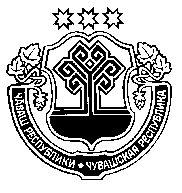            21.01. 2021 =. 30 №	                            21.01. 2021 г. № 30+.м.рле хули	        г. Шумерля В соответствии с Федеральным законом от 6 октября 2003 г. № 131-ФЗ «Об общих принципах организации местного самоуправления в Российской Федерации», Бюджетным кодексом Российской Федерации от 31 июля 1998 г. № 145-ФЗ, Законом Чувашской Республики от 18 октября 2004 г. № 19 «Об организации местного самоуправления в Чувашской Республике», Уставом города Шумерля Чувашской Республики, постановлением администрации города Шумерля от 30 октября 2013 г. № 896 «О Порядке разработки, реализации и оценки эффективности муниципальных программ города Шумерли Чувашской Республики» Администрация города Шумерля п о с т а н о в л я е т:1. Внести изменения в муниципальную программу города Шумерли Чувашской Республики «Экономическое развитие» (далее – муниципальная программа, Программа), утвержденную постановлением администрации города Шумерля от 23 мая 2019 г. № 597, изложив ее в редакции приложения к настоящему постановлению.2. Контроль за исполнением настоящего постановления возложить на первого заместителя главы администрации по экономическим и финансовым вопросам – начальника финансового отдела администрации города Шумерля.3. Настоящее постановление вступает в силу после официального опубликования.Глава администрации								     В.А. ШигашевАтрашкина Н.В.,2-23-75Приложениек постановлению администрации города Шумерляот 21.01.2021 г. № 30Муниципальная программагорода Шумерли Чувашской Республики «Экономическое развитие»Паспортмуниципальной программы города Шумерли Чувашской Республики «Экономическое развитие»Раздел 1. Характеристика экономического развития города Шумерли, прогноз развитияГород Шумерля расположен на Восточно-Европейской равнине, в пределах Чувашского плато (100-167 м), расчлененного долиной р. Суры, в северо-восточной части Приволжской возвышенности у западной границы Чувашской Республики.Население города Шумерля по состоянию на 1 января 2019 г. составляет 28,6 тыс. человек.Город расположен в 110 км от столицы Чувашской Республики г. Чебоксары, имеет удобные транспортные связи. Через его территорию проходит железнодорожная магистраль «Москва - Арзамас – Казань», имеющая важнейшее значение для осуществления пассажирских и грузовых перевозок. Развита автодорожная сеть, связывающая г. Шумерлю со столицей Чувашии, а также с гг. Канашом, Алатырем и Ядрином, имеются понтонный мост в Нижегородскую область и водные пути по р. Суре.Площадь территории города составляет 1378 га, в том числе зеленых насаждений . В пределах городской черты расположен городской парк культуры и отдыха площадью 17,1 га, который с 1981 года имеет статус особо охраняемой природной территории Чувашской Республики.Экономика города Шумерли является монопрофильной. Основную роль в ней играет машиностроительный комплекс, включающий производство транспортных средств и оборудования. В 2018 году 96,9% процента объема отгруженной продукции обрабатывающих производств приходилось на машиностроительный комплекс. Данная отрасль представлена градообразующими предприятиями - АО «Комбинат автомобильных фургонов» и АО «Шумерлинский завод специализированных автомобилей».Два градообразующих предприятия города выпускают однотипную продукцию специального назначения для силовых структур (кузова-фургоны военного и гражданского назначения), что приводит к снижению и ухудшению финансово-экономических показателей их работы. Позднее проведение тендеров на размещение государственных заказов, составляющих основную долю портфеля заказов предприятий, а также несвоевременность расчетов за поставленную продукцию приводят к нестабильной загрузке производственных мощностей и отвлечению большей части оборотных средств.Основная проблема города Шумерля - зависимость доходной части местного бюджета, экономической безопасности и социальной стабильности в городе от стабильности работы градообразующих предприятий.Для того, чтобы преодолеть моноструктурность экономики города, уменьшить зависимость наполняемости местного бюджета от результатов деятельности градообразующих организаций, необходимо развитие новых и существующих производств.Мероприятия по развитию города тесно увязаны с мероприятиями государственных программ Чувашской Республики в сферах инновационного развития промышленности, повышения экологической безопасности, формирования комфортной городской среды, развития субъектов малого и среднего предпринимательства в Чувашской Республике.Главной целью развития города являются повышение качества жизни населения города и создание полифункциональной структуры его экономики посредством ее диверсификации за счет внедрения и использования инновационных технологий и создания новых видов производств.Основными приоритетами являются создание благоприятного предпринимательского и инвестиционного климата, благоприятной среды жизнедеятельности населения, внедрение инноваций в технологические и организационные процессы.Политика социально-экономического развития города направлена на непрерывное повышение качества жизни населения города через осуществление структурных преобразований в экономике, совершенствование нормативно-правовой базы, обеспечения устойчивого социально-экономического развития, повышение инвестиционной привлекательности и конкурентоспособности города на основе инновационного подхода. Результатом реализации принятой политики социально-экономического развития города должно быть снижение зависимости от градообразующих предприятий, развитие инновационной экономики и достижение устойчивого, экономически эффективного, социально ориентированного, экологически сбалансированного развития.Важнейшим фактором обеспечения устойчивого социально-экономического развития муниципального образования в современных условиях является наличие эффективно функционирующей системы муниципального стратегического управления. Стратегическое управление муниципальным образованием – это процесс управленческой деятельности органов местного самоуправления по обеспечению устойчивого социально-экономического развития в долгосрочной перспективе.В перечень документов стратегического планирования органов местного самоуправления города Шумерля на 2018 год включены прогноз социально-экономического развития города Шумерля на среднесрочный период, бюджетный прогноз города Шумерля на среднесрочный период, муниципальные программы города Шумерли. Документом, определяющим цели и задачи социально-экономического развития муниципального образования является стратегия социально-экономического развития. Стратегия социально-экономического развития муниципального образования – город Шумерля находится в разработке и планируется к принятию в текущем году. Муниципальные программы, которые являются обязательными документами для муниципального образования, должны обеспечивать наиболее эффективное достижение целей и решение задач социально-экономического развития муниципального образования.Экономика каждого муниципального образования является составной частью экономики субъекта Российской Федерации с определенной специализацией, связанной с наличием на их территории природных ресурсов и особенностей климатических условий, накопленного производственного, квалификационного и научного потенциала. Эффективность решений, принимаемых на региональном уровне, во многом будет зависеть от того, насколько эти решения реализуются в муниципалитетах. Совершенствование системы закупок товаров, работ, услуг (далее - закупка) для обеспечения нужд города Шумерли с одновременной централизацией процессов закупок позволит обеспечить эффективное расходование бюджетных средств путем проведения электронных процедур закупок, повышение открытости и прозрачности закупок, усилить конкуренцию при осуществлении закупок путем проведения торгов и запросов котировок.Формирование и реализация муниципальных программ города Шумерли Чувашской Республики осуществляются в соответствии с постановлениями администрации города Шумерля от 30 октября 2013 г. № 896 «О Порядке разработки, реализации и оценки эффективности муниципальных программ города Шумерли Чувашской Республики», от 08 июня     2016 г. № 474 «Об утверждении методики оценки эффективности муниципальных программ города Шумерля».Перечень муниципальных программ города Шумерли Чувашской Республики включает 18 муниципальных программ, реализуемых в 2019 году.Учитывая масштабность многих программ, их адаптация к изменениям социально-экономической ситуации занимает достаточно долгое время. Выработка политики в сфере программно-целевого метода планирования, анализ выполнения долгосрочных программ позволяют минимизировать вышеуказанные проблемы и расширить использование механизмов программно-целевого планирования.Совершенствование системы муниципального стратегического управления, развитие механизмов "управления по результатам" обеспечат взаимосвязь между результатами деятельности органов местного самоуправления города Шумерля Чувашской Республики и бюджетными средствами, выделенными на их достижение.С 2017 года в городе реализуется программа «Комплексное развитие моногорода Шумерля», целью реализации которой является обеспечение комплексного развития моногорода Шумерля путем создания новых рабочих мест, не связанных с деятельностью градообразующих предприятий, повышения инвестиционной привлекательности моногорода, улучшения качества городской среды и снижения зависимости моногорода от деятельности градообразующих предприятий за счет снижения доли работников данных предприятий в среднесписочной численности работников всех организаций, осуществляющих деятельность на территории муниципального образования. В результате реализации программы Комплексное развитие моногорода Шумерля» предполагается диверсификация экономики и бизнеса в городском округе Шумерля при сохранении лидирующей роли предприятий обрабатывающих производств, но с постепенным расширением доли альтернативных секторов экономики и, прежде всего малого бизнеса. Малый и средний бизнес поддерживается властями федерального и регионального уровня при активном участии города за счет реализации подпрограммы развития субъектов малого и среднего предпринимательства, разработки нормативно-правовых актов направленных на устранение излишних административных барьеров, получение поддержки и т.п. Предусматривается планомерное и целенаправленное развитие инфраструктурной составляющей города.В целом развитие города направлено на качественное преобразование городской среды. Город Шумерля должен превратиться в комфортный и современный промышленно-деловой центр Чувашской Республики с высоким уровнем инфраструктурной обеспеченности территории.Необходимым условием реализации задач программы являются масштабные инвестиции в производство, в новые технологии, в обучение. Однако инвестиционные процессы в экономике города остаются недостаточно активными для ее структурной модернизации. Недостаток собственных долгосрочных денежных ресурсов, необходимых для запуска долгосрочных инвестиционных проектов, сдерживает модернизацию и диверсификацию экономики. В этой связи расширение потока инвестиций в экономику города является определяющим условием успешной модернизации экономики.В соответствии со стратегическими направлениями в области инвестиционной деятельности усилия будут направлены на мобилизацию имеющихся и привлечение новых инвестиционных ресурсов в реальный сектор для обеспечения необходимых темпов экономического роста. Инвестиции в промышленность будут направлены на техническое развитие производств и внедрение новых технологий - по кузовостроению, по пошиву одежды, производству новых пищевых изделий, модернизации и реконструкции действующих производств. Инвестиции в экономику города прогнозируются с учетом планового уровня инфляции, тенденций в развитии предприятий и их финансовых возможностей.Развитие конкуренции в экономике является многоаспектной задачей, решение которой в значительной степени зависит от эффективности проведения государственной политики по широкому спектру направлений – от макроэкономической политики, создания благоприятного инвестиционного климата, включая развитие финансовой и налоговой системы, снижение административных и инфраструктурных барьеров, до защиты прав граждан и субъектов предпринимательской деятельности. Современный этап развития экономики характеризуется тем, что идет процесс концентрации рынков, создания монопольных структур, усиливаются процессы поглощения организаций. В розничной торговле происходит вытеснение малых и средних магазинов межрегиональными и транснациональными торговыми сетями. С 2016 года в городе ведется реализация мероприятий предусмотренных планом мероприятий («дорожной картой») по содействию развитию конкуренции в Чувашской Республике.В целях создания благоприятных условий для привлечения и эффективного использования инвестиционных ресурсов реализуется «дорожная карта» по внедрению в городе Шумерле Чувашской Республики успешных практик, направленных на развитие и поддержку малого и среднего предпринимательства на муниципальном уровне. Названный план включает в себя 14 лучших практик включенных в Атлас муниципальных практик, подготовленный АНО «Агентство стратегических инициатив по продвижению новых проектов. С 2018 года реализуется План мероприятий по внедрению в городе Шумерля Чувашской Республики целевых моделей упрощения процедур ведения бизнеса и повышения инвестиционной привлекательности в Чувашской Республике, разработанный в целях выполнения распоряжения Правительства РФ от 31 января 2017 г. № 147-р «Об утверждении целевых моделей упрощения процедур ведения бизнеса и повышения инвестиционной привлекательности субъектов РФ и составов рабочих групп по мониторингу их внедрения».Недостаток инвестиционных ресурсов, поступающих в экономику города, в дальнейшем может привести к снижению темпов развития отдельных секторов экономики, качества предоставляемых населению услуг и в конечном счете уровня и качества жизни населения города.Устранение проблем возможно исключительно программно-целевым методом, так как для их решения будут привлечены органы всех уровней власти. Финансирование мероприятий именно в рамках подпрограммы позволит минимизировать риски нецелевого использования бюджетных средств, а также сконцентрировать все организационные финансовые ресурсы на решении первоочередных задач.Вклад малого предпринимательства в экономику города с каждым годом становится более весомым. Увеличивается доля среднесписочной численности работающих (без внешних совместителей) субъектов малого и среднего предпринимательства в совокупной численности экономически активного населения города Шумерля. Растет объем выпускаемой продукции, работ и услуг, расширяется ее ассортимент, улучшается качество. Субъекты малого предпринимательства обеспечивают в определенной доле наполняемость бюджета города.В настоящее время вопросы поддержки малого и среднего предпринимательства приобретают особое значение, так как создание условий для устойчивого развития малого и среднего бизнеса может обеспечить дополнительную занятость и рост производства. Содействие развитию малого и среднего бизнеса официально признано одним из ключевых приоритетов социальной и экономической политики администрации города Шумерля.Необходимость и важность поддержки субъектов малого и среднего предпринимательства в области ремесленной деятельности четко обозначена на государственном уровне. Значимость сохранения, развития народных промыслов и ремесел трудно переоценить. Это не только профессиональная деятельность, приносящая доход, но и деятельность, в результате которой сохраняются, создаются, распространяются и осваиваются культурные ценности на основе исторически сложившихся традиций.	Поддержка субъектов малого и среднего предпринимательства в городе Шумерле Чувашской Республике осуществляется в соответствии с основными принципами, установленными Федеральным законом от 24 июля 2007 г. № 209-ФЗ «О развитии малого и среднего предпринимательства в Российской Федерации» (далее - Федеральный закон № 209-ФЗ).Муниципальная политика поддержки малого и среднего предпринимательства является самостоятельным системным направлением социально-экономической политики муниципалитета. Она строится на принципе создания благоприятных условий для развития малого и среднего предпринимательства в городе, особенно в тех направлениях деятельности, которые дают максимальный социально-экономический эффект.Для развития малого и среднего предпринимательства и снятия административных барьеров в городе приняты и реализуются План мероприятий («дорожная карта») по реализации в городе Шумерле Стратегии развития малого и среднего предпринимательства в Чувашской Республике на период до 2030 года, План мероприятий («дорожная карта») внедрения в городе Шумерле Чувашской Республики успешных практик, направленных на развитие и поддержку малого и среднего предпринимательства на муниципальном уровне, на 2017-2020 годы».Потребительский рынок - активно развивающаяся сфера экономики города Шумерля, которая находится в непосредственной зависимости от других рынков, влияет на денежные доходы, платежеспособность населения, регулирует товарно-денежные отношения, способствует конкурентоспособности отечественных товаров и всего рыночного механизма, поэтому создание условий эффективного развития потребительского рынка, совершенствование механизма его регулирования являются одной из важнейших составляющих экономической политики города.В городе представлены практически все типы торгующих организаций - от крупных торговых комплексов до магазинов «шаговой доступности».Реализуется комплекс мер, направленных на сдерживание роста цен на социально значимые продовольственные товары первой необходимости. В еженедельном режиме проводится мониторинг цен на социально значимые продукты питания в предприятиях розничной торговли города.Сложившийся в настоящее время в городе Шумерля рынок услуг характеризуется недостаточным уровнем их качества, наличием диспропорций в развитии отдельных видов, ориентированных в основном на потребителей с невысокими доходами.Несовершенство статистического учета и отсутствие законодательной базы для учета вновь открываемых объектов не позволяют в полной мере производить анализ развития сферы потребительского рынка в городе и Чувашской Республике в целом.Реализация мероприятий подпрограммы в сфере потребительского рынка позволит решить обозначенные проблемы в сфере потребительского рынка и услуг. В основе мероприятий лежат положения, ориентированные на улучшение обслуживания населения города Шумерли путем создания условий для обеспечения доступности и качества розничной торговли, оказываемых населению платных услуг, в том числе общественного питания и бытового обслуживания.Программное решение существующих проблем позволит обеспечить качественно новый, более цивилизованный облик потребительского рынка и сферы услуг, будет способствовать поддержанию высоких темпов развития потребительского рынка и сферы услуг, увеличению предложения товаров и услуг, позволит создать новые рабочие места, обеспечить значительную часть поступлений в бюджеты различных уровней.Федеральным законом от 27 июля 2010 г. № 210-ФЗ «Об организации предоставления государственных и муниципальных услуг» (далее - Федеральный закон № 210-ФЗ) закреплены инновационные для Российской Федерации принципы и механизмы взаимодействия органов государственной власти и общества при предоставлении государственных и муниципальных услуг. В частности, указанным законом закреплены права граждан на получение государственной (муниципальной) услуги своевременно и в соответствии со стандартом получение полной, актуальной и достоверной информации о порядке предоставления государственных (муниципальных) услуг, в том числе в электронной форме, получение государственных (муниципальных) услуг в электронной форме, а также в иных формах по выбору заявителя, досудебное рассмотрение жалоб в процессе получения государственных (муниципальных) услуг, получение государственных и муниципальных услуг в многофункциональном центре предоставления государственных и муниципальных услуг (далее также - МФЦ).Постановлением Правительства Российской Федерации от 22 декабря 2012 г. № 1376 утверждены Правила организации деятельности многофункциональных центров предоставления государственных и муниципальных услуг (далее - Правила). Согласно Правилам МФЦ предоставляет государственные и муниципальные услуги по принципу «одного окна» на основе соглашения о взаимодействии с территориальными органами федеральных органов исполнительной власти, органами исполнительной власти Чувашской Республики, органами государственных внебюджетных фондов, органами местного самоуправления в Чувашской Республике. Для повышения территориальной доступности услуг, предоставляемых по принципу «одного окна», МФЦ вправе привлекать иные организации. Правилами установлены требования к таким организациям.Предоставление государственных и муниципальных услуг по принципу одного окна в МФЦ преследует много целей. Безусловно, это антикоррупционная цель, когда нет прямого контакта между чиновником и гражданином, нет самой ситуации, в которой возникают нехорошие последствия в виде взяток. С другой стороны, комфортность при предоставлении, в том числе и путем сокращения времени ожидания в очереди до 10-15 минут. Это целевой ориентир, по которому оценивается деятельность МФЦ и который также установлен Указом Президента России. Выстроенная в рамках муниципальной программы система целевых ориентиров (цели, задачи, ожидаемые результаты) представляет собой четкую согласованную структуру, посредством которой установлена прозрачная и понятная связь реализации отдельных мероприятий с достижением конкретных целей на всех уровнях муниципальной программы, что позволит повысить качество жизни населения города Шумерли Чувашской Республики путем повышения качества реализуемых товаров и оказываемых услуг; сформировать благоприятный инвестиционный климат для привлечения инвестиций; улучшить условия ведения бизнеса субъектами малого и среднего предпринимательства в городе Шумерля Чувашской Республики; повысить качество и доступность предоставляемых населению государственных и муниципальных услуг; повысить ответственность органов местного самоуправления города Шумерля за целевое и эффективное использование бюджетных средств.Раздел II. Приоритеты, цели, задачи, показатели (индикаторы) достижения целей и задач, основные ожидаемые результаты и срок реализации программыПриоритеты государственной политики в сфере экономического и инновационного развития сформированы на основе положений Стратегии социально-экономического развития Чувашской Республики до 2035 года, утвержденной Законом Чувашской Республики от 26 ноября 2020 г. № 102 (далее - Стратегия), ежегодных посланий Главы Чувашской Республики Государственному Совету Чувашской Республики.Основной целью муниципальной программы являются: формирование конкурентоспособной экономики и совершенствование институциональной среды, обеспечивающей благоприятные условия для привлечения инвестиций, развития бизнеса и предпринимательских инициатив в городе Шумерля Чувашской Республики.В рамках достижения поставленной в программе цели планируется обеспечить решение следующих приоритетных задач:- формирование эффективно функционирующей системы муниципального стратегического управления;- создание условий для устойчивого развития малого и среднего предпринимательства в городе Шумерля на основе формирования эффективных механизмов его государственной поддержки;- повышение социально-экономической эффективности потребительского рынка и системы защиты прав потребителей;- снижение административных барьеров в сферах деятельности органов местного самоуправления города Шумерля;- создание благоприятного инвестиционного и делового климата в городе Шумерля;Состав показателей (индикаторов) программы определен необходимостью выполнения основных целей и задач подпрограммы:- наличие разработанной и утвержденной стратегии социально-экономического развития муниципального образования – города Шумерля;- доля среднесписочной численности работников у субъектов малого и среднего предпринимательства (в том числе индивидуальных предпринимателей) в общей численности занятого населения;количество обращений населения по вопросам нарушения прав потребителей;- уровень удовлетворенности граждан Российской Федерации качеством предоставления государственных и муниципальных услуг на территории города Шумерли;- объем привлеченных инвестиций в основной капитал за счет всех источников финансирования (нарастающим итогом с 2019 года).Состав показателей (индикаторов) муниципальной программы приведен в приложении № 1 к муниципальной программе.Реализация мероприятий муниципальной программы позволит:- повысить качество жизни населения города Шумерли Чувашской Республики путем повышения качества реализуемых товаров и оказываемых услуг; - сформировать благоприятный инвестиционный климат для привлечения инвестиций;- улучшить условия ведения бизнеса субъектами малого и среднего предпринимательства в городе Шумерля Чувашской Республики;- повысить качество и доступность предоставляемых населению государственных и муниципальных услуг;- повысить ответственность органов местного самоуправления города Шумерля за целевое и эффективное использование бюджетных средств.Срок реализации программы 2019 – 2035 годы. Программа планируется к реализации в три этапа:1 этап – 2019 - 2025 годы;2 этап – 2026 – 2030 годы;3 этап – 2031 – 2035 годы.«Раздел III. Обобщенная характеристика реализуемых в составе муниципальной программы подпрограмм (основных мероприятий)Выстроенная в рамках настоящей муниципальной программы система целевых ориентиров (цели, задачи, ожидаемые результаты) представляет собой четкую согласованную структуру, посредством которой установлена прозрачная и понятная связь реализации отдельных мероприятий с достижением конкретных целей на всех уровнях муниципальной программы.Задачи муниципальной программы будут решаться в рамках 5 подпрограмм муниципальной программы:Подпрограмма 1 «Совершенствование системы муниципального стратегического  управления» предусматривает реализацию 4 основных мероприятий подпрограммы:Основное мероприятие 1.1. «Анализ и прогнозирование социально-экономического развития города Шумерля Чувашской Республики» предусматривает реализацию 2 мероприятий: мероприятие 1.1.1. «Прогнозирование социально-экономического развития города Шумерля Чувашской Республики» включает мероприятия  по разработке прогнозов социально-экономического развития города Шумерли Чувашской Республики на среднесрочный и долгосрочный периоды (далее - прогнозы на среднесрочный и долгосрочный периоды); мероприятие 1.1.2. «Проведение Всероссийской переписи населения 2020 года» включает предоставление межбюджетных трансфертов из республиканского бюджета Чувашской Республики бюджету города Шумерля Чувашской Республики в 2020 и 2021 годах на проведение Всероссийской переписи населения. Основное мероприятие 1.2. «Развитие контрактной системы в сфере закупок товаров, работ, услуг для обеспечения муниципальных нужд города Шумерля Чувашской Республики» предусматривает разработку нормативных правовых актов города Шумерли Чувашской Республики в целях реализации Федерального закона от 5 апреля 2013 г.             № 44-ФЗ «О контрактной системе в сфере закупок товаров, работ, услуг для обеспечения государственных и муниципальных нужд», совершенствование нормативно-правовой базы города Шумерли Чувашской Республики в сфере осуществления закупок товаров, работ, услуг для обеспечения муниципальных нужд города Шумерли Чувашской Республики (далее - закупка), перевод закупок в электронный вид, централизацию закупок и проведение совместных конкурсов и аукционов; создание условий для расширения доступа субъектов малого предпринимательства к закупкам; проведение мониторинга закупок.Основное мероприятие 1.3. «Проектная деятельность и программно-целевое управление»  предусматривает методическое руководство разработкой муниципальных программ города Шумерли Чувашской Республики и оценку эффективности их реализации, координацию деятельности отраслевых органов и структурных подразделений администрации города Шумерля и иных главных распорядителей средств бюджета  города Шумерля Чувашской Республики по разработке и реализации муниципальных программ города Шумерли Чувашской Республики (подпрограмм муниципальных программ города Шумерли Чувашской Республики), а также по разработке ежегодного сводного годового отчета о ходе реализации и об оценке эффективности муниципальных программ города Шумерли Чувашской Республики.Основное мероприятие 1.4. «Разработка стратегии социально-экономического развития города Шумерли Чувашской Республики до 2035 года» предусматривает разработку и утверждение стратегии социально-экономического развития города Шумерли Чувашской Республики Чувашской Республики на долгосрочную перспективу, которая обеспечит эффективное развитие экономики муниципального образования. Стратегия социально-экономического развития муниципального образования позволит систематизировать работу по приоритетным направлениям, определенным в Стратегии.Подпрограмма 2 «Развитие субъектов малого и среднего предпринимательства» предусматривает реализацию 4 основных мероприятий подпрограммы:Основное мероприятие 2.1. «Реализация мероприятий регионального проекта «Акселерация субъектов малого и среднего предпринимательства». За счет реализации указанных мероприятий предусматривается выполнение показателей «увеличение доли среднесписочной численности работников у субъектов малого и среднего предпринимательства (в том числе индивидуальных предпринимателей) в общей численности занятого населения» и «численность занятых в сфере малого и среднего предпринимательства, включая индивидуальных предпринимателей». Основное мероприятие реализовывалось в 2019 году.  Основное мероприятие 2.2. «Развитие системы «одного окна» предоставления услуг, сервисов и мер поддержки предпринимательства» предусматривает развитие системы предоставления услуг, сервисов, мер поддержки субъектам малого и среднего предпринимательства по принципу «одного окна» на базе многофункционального центра предоставления государственных и муниципальных услуг (далее также - МФЦ) для бизнеса, что позволит обеспечить всем представителям предпринимательского сообщества равный доступ к услугам, сервисам, мерам поддержки, необходимым для начала и ведения предпринимательской деятельности. Реализация мероприятия позволит обеспечить уровень инфраструктуры поддержки субъектов малого и среднего предпринимательства, способствующий улучшению условий ведения предпринимательской деятельности. За счет реализации данного мероприятия предусматривается выполнение показателя удовлетворенности качеством предоставления государственных и муниципальных услуг для бизнеса. Основное мероприятие реализовывалось в 2019 – 2020 годах.Основное мероприятие 2.3. «Развитие предпринимательства в области народных художественных промыслов, ремесел и производства сувенирной продукции», включает в себя реализацию мероприятия 2.3.1. «Организация сбыта и продвижения продукции народных художественных промыслов и ремесел, сувенирной продукции». Реализация мероприятия способствует повышению интереса к городу Шумерля Чувашской Республики, укреплению имиджа города, привлечению дополнительных инвестиций в экономику города, так как изделия народных художественных промыслов и сувенирная продукция, созданные умелыми руками мастеров, рассказывают всему миру о городе как о надежном и современном партнере.Основное мероприятие 2.4. «Популяризация предпринимательства» включает мероприятия направленные на формирование положительного образа предпринимателя и выявление предпринимательских способностей, вовлечение в предпринимательскую деятельность лиц, имеющих предпринимательский потенциал и (или) мотивацию к созданию собственного бизнеса.Подпрограмма 3 «Совершенствование потребительского рынка и системы защиты прав потребителей» предусматривает реализацию 4 основных мероприятий подпрограммы:Основное мероприятие 3.1. «Совершенствование государственной координации и правового регулирования в сфере потребительского рынка и услуг» предусматривает совершенствование нормативно-правового обеспечения в сфере потребительского рынка, внесение необходимых изменений в нормативные правовые акты города Шумерли Чувашской Республики, организацию проведения мониторинга розничных цен и представленности социально значимых продовольственных товаров; обновление информации о состоянии и перспективах развития потребительского рынка на официальном сайте города Шумерля в информационно-телекоммуникационной сети «Интернет» (далее - официальный сайт города Шумерля).Основное мероприятие 3.2. «Развитие инфраструктуры и оптимальное размещение объектов потребительского рынка и сферы услуг» предусматривает формирование и ведение реестров организаций потребительского рынка, проведение мониторинга обеспеченности населения города Шумерля Чувашской Республики площадью торговых объектов, разработку и утверждение на муниципальном уровне схемы размещения нестационарных торговых объектов с учетом нормативов минимальной обеспеченности населения площадью торговых объектов, поддержание данной схемы в актуальном состоянии.Основное мероприятие 3.3. «Развитие конкуренции в сфере потребительского рынка» предусматривает организацию и проведение выставок, ярмарок товаров и услуг, в том числе сезонных сельскохозяйственных ярмарок «Дары осени», расширение сети объектов потребительского рынка с экологически чистой и безопасной продукцией, торговых объектов, реализующих продукцию крестьянских (фермерских) хозяйств, продукцию, обладающую российским Знаком качества, повышение уровня информированности субъектов предпринимательской деятельности и потребителей товаров, работ и услуг о состоянии конкурентной среды и деятельности по содействию развитию конкуренции, создание условий для развития конкуренции на социально значимых рынках города Шумерля.Основное мероприятие 3.4. «Развитие эффективной и доступной системы защиты прав потребителей» предусматривает организацию информационно-просветительской деятельности в области защиты прав потребителей, правовой помощи гражданам в сфере защиты прав потребителей в органах местного самоуправления, общественных объединениях потребителей, координацию работы отраслевых органов и структурных подразделений администрации города Шумерля, общественных объединений потребителей с гражданами по вопросам защиты их прав, предоставление консультационной поддержки организациям и индивидуальным предпринимателям по вопросам обеспечения защиты прав потребителей, проведение «горячих линий» по вопросам защиты прав потребителей и т.д.Подпрограмма 4 «Инвестиционный климат» предусматривает реализацию 5 основных мероприятий подпрограммы:Основное мероприятие 4.1. «Создание благоприятных условий для привлечения инвестиций в экономику города Шумерля Чувашской Республики» предусматривает совершенствование нормативно-правовой базы инвестиционной деятельности и процедуры предоставления земельных участков, предлагаемых для реализации инвестиционных проектов, сопровождение приоритетных инвестиционных проектов со стороны органов местного самоуправления до окончания их реализации, мониторинг внедрения успешных практик, вошедших в Атлас муниципальных практик Агентства стратегических инициатив.Основное мероприятие 4.2. «Формирование территорий опережающего развития (инвестиционных площадок, оборудованных необходимой инженерной инфраструктурой) и реализация приоритетных инвестиционных проектов» предусматривает выявление свободных и неэффективно используемых земельных участков, оценку потенциальных участков для создания инвестиционных площадок, методическое сопровождение работы по заключению соглашений о муниципально-частном партнерстве, концессионных соглашений в отношении объектов, находящихся в муниципальной собственности города Шумерля Чувашской Республики, в рамках развития муниципально-частного партнерства, реализацию новых инвестиционных проектов на территории моногорода Шумерля Чувашской Республики, создание новых рабочих мест.Основное мероприятие 4.3. «Проведение процедуры оценки регулирующего воздействия проектов нормативных правовых актов» предусматривает повышение качества оценки регулирующего воздействия нормативных правовых актов города Шумерля Чувашской Республики и их проектов.Основное мероприятие 4.4. «Создание благоприятной конкурентной среды в городе Шумерля» предусматривает реализацию плана мероприятий («дорожной карты») по содействию развитию конкуренции в городе Шумерля, при необходимости корректировку названного плана, проведение мониторинга административных барьеров и оценки состояния конкурентной среды на приоритетных и социально значимых рынках товаров и услуг города.Основное мероприятие 4.5. «Внедрение механизмов конкуренции между муниципальными образованиями по показателям динамики привлечения инвестиций, создания новых рабочих мест» включает мероприятия по развитию общественной инфраструктуры города Шумерля за счет обеспечения целевого использования средств гранта Главы Чувашской Республики муниципальным районам и городским округам для стимулирования привлечения инвестиций в основной капитал и развития экономического (налогового) потенциала территорий на развитие социальной, инженерной и транспортной инфраструктуры в 2020 году за счет иных межбюджетных трансфертов, предоставляемых из республиканского бюджета Чувашской Республики.Подпрограмма 5 «Снижение административных барьеров, оптимизация и повышение качества предоставления государственных и муниципальных услуг» предусматривает реализацию 2 основных мероприятий подпрограммы:Основное мероприятие 5.1. «Организация предоставления государственных и муниципальных услуг по принципу «одного окна» реализуется в рамках мероприятия 1.1. «Организация предоставления государственных и муниципальных услуг в многофункциональных центрах», в ходе реализации которого предусмотрено обеспечение деятельности АУ «Многофункциональный центр по предоставлению государственных и муниципальных услуг» города Шумерли Чувашской Республики.Основное мероприятие 5.2. «Совершенствование предоставления государственных и муниципальных услуг» предусматривает органами местного самоуправления  города Шумерля Чувашской Республики своевременную актуализацию административных регламентов предоставления муниципальных услуг в целях приведения их в соответствие с федеральными нормативными правовыми актами, нормативными правовыми актами Чувашской Республики. Обобщенная характеристика реализуемых в составе муниципальной программы подпрограмм (основных мероприятий) представлена в приложении № 2 к муниципальной программе.Раздел IV. Ресурсное обеспечение и прогнозная (справочная) оценка расходов реализации Программы за счет всех источников финансированияОбщий объем финансирования  муниципальной программы в 2019–2035 годах будет осуществляться за счет средств бюджета города Шумерля, республиканского бюджета Чувашской Республики и внебюджетных источников, и составляет 25646,5 тыс. рублей, в том числе:в 2019 году – 3373,0 тыс. рублей;в 2020 году – 16078,2 тыс. рублей;в 2021 году – 3945,3 тыс. рублей;в 2022 году – 0,0 тыс. рублей;в 2023 году – 0,0 тыс. рублей;в 2024 году – 50,0 тыс. рублей;в 2025 году – 200,0 тыс. рублей;в 2026 – 2030 годах – 1000,0 тыс. рублей;в 2031 – 2035 годах – 1000,0 тыс. рублей;из них средства:республиканского бюджета Чувашской Республики – 12945,3 тыс. рублей (50,5 процента), в том числе:в 2020 году – 12500,0 тыс. рублей;в 2021 году – 445,3 тыс. рублей;бюджета города Шумерля – 12056,2 тыс. рублей (47,0 процента), в том числе:в 2019 году – 3048,0 тыс. рублей;в 2020 году – 3258,2 тыс. рублей;в 2021 году – 3500,0 тыс. рублей;в 2022 году – 0,0 тыс. рублей;в 2023 году – 0,0 тыс. рублей;в 2024 году – 50,0 тыс. рублей;в 2025 году – 200,0 тыс. рублей;в 2026 – 2030 годах – 1000,0 тыс. рублей;в 2031 – 2035 годах – 1000,0 тыс. рублей;внебюджетных источников – 645,0 тыс. рублей (2,5 процента), в том числе:в 2019 году - 325,0 тыс. рублей;в 2020 году - 320,0 тыс. рублей;в 2021 году - 0,0 тыс. рублей;в 2022 году - 0,0 тыс. рублей;в 2023 году - 0,0 тыс. рублей;в 2024 году - 0,0 тыс. рублей;в 2025 году - 0,0 тыс. рублей;в 2026 – 2030 годах – 0,0 тыс. рублей;в 2031 – 2035 годах – 0,0 тыс. рублей.Объемы финансирования муниципальной программы уточняются при формировании бюджета города Шумерля на очередной финансовый год и плановый периодРесурсное обеспечение и прогнозная (справочная) оценка расходов реализации муниципальной программы ( подпрограмм, основных мероприятий) за счет всех источников финансирования представлены в приложении № 3 к муниципальной программе.Приложение № 1к муниципальной программе города Шумерли Чувашской Республики «Экономическое развитие»Сведения о целевых показателях (индикаторах) муниципальной программы города Шумерли Чувашской Республики «Экономическое развитие»Приложение № 2к муниципальной программе города Шумерли Чувашской Республики «Экономическое развитие»Обобщенная характеристика реализуемых в составе муниципальной программы города Шумерли Чувашской Республики «Экономическое развитие» подпрограмм (основных мероприятий)Приложение № 3к муниципальной программе города Шумерли Чувашской Республики «Экономическое развитие»Ресурсное обеспечение и прогнозная (справочная) оценка расходов реализации муниципальной программы города Шумерли Чувашской Республики «Экономическое развитие»  (подпрограмм, основных мероприятий) за счет всех источников финансированияПриложение № 4к муниципальной программе города Шумерли Чувашской Республики «Экономическое развитие»Подпрограмма
«Совершенствование системы муниципального стратегического управления»муниципальной программы города Шумерли Чувашской Республики «Экономическое развитие»Паспорт
подпрограммы Совершенствование системы муниципального стратегического управления» муниципальной программы города Шумерли Чувашской Республики «Экономическое развитие»Раздел I. Характеристика текущего состояния системы муниципального стратегического управленияВажнейшим фактором обеспечения устойчивого социально-экономического развития муниципального образования в современных условиях является наличие эффективно функционирующей системы муниципального стратегического управления. Стратегическое управление муниципальным образованием – это процесс управленческой деятельности органов местного самоуправления по обеспечению устойчивого социально-экономического развития в долгосрочной перспективе.Правовые основы стратегического планирования в Российской Федерации, координации государственного и муниципального стратегического управления и бюджетной политики, полномочия федеральных органов государственной власти, органов государственной власти субъектов Российской Федерации, органов местного самоуправления и порядок их взаимодействия с общественными, научными и иными организациями в сфере стратегического планирования установлены Федеральным законом от 28 июня 2014 г. № 172-ФЗ «О стратегическом планировании в Российской Федерации». В соответствии со статьей 6 названного Федерального закона к полномочиям органов местного самоуправления в сфере стратегического планирования относятся: определение долгосрочных целей и задач муниципального управления и социально-экономического  развития муниципальных образований, согласованных с приоритетами и целями социально-экономического развития Российской Федерации и субъектов Российской Федерации; разработка, рассмотрение, утверждение (одобрение) и реализация документов стратегичекого планирования по вопросам, отнесенным к полномочиям органов местного самоуправления; мониторинг и контроль реализации документов стратегического планирования, утвержденных (одобренных) органами местного самоуправления; иные полномочия в сфере стратегического планирования, определенные федеральными законами и муниципальными нормативными правовыми актами.В перечень документов стратегического планирования органов местного самоуправления города Шумерля на 2018 год включены прогноз социально-экономического развития города Шумерля на среднесрочный период, бюджетный прогноз города Шумерля на среднесрочный период, муниципальные программы города Шумерли. Документом, определяющим цели и задачи социально-экономического развития муниципального образования является стратегия социально-экономического развития. Стратегия социально-экономического развития муниципального образования – город Шумерля находится в разработке и планируется к принятию в текущем году. Муниципальные программы, которые являются обязательными документами для муниципального образования, должны обеспечивать наиболее эффективное достижение целей и решение задач социально-экономического развития муниципального образования.Экономика каждого муниципального образования является составной частью экономики субъекта Российской Федерации с определенной специализацией, связанной с наличием на их территории природных ресурсов и особенностей климатических условий, накопленного производственного, квалификационного и научного потенциала. Эффективность решений, принимаемых на региональном уровне, во многом будет зависеть от того, насколько эти решения реализуются в муниципалитетах. Совершенствование системы закупок товаров, работ, услуг (далее - закупка) для обеспечения нужд города Шумерли с одновременной централизацией процессов закупок позволит обеспечить эффективное расходование бюджетных средств путем проведения электронных процедур закупок, повышение открытости и прозрачности закупок, усилить конкуренцию при осуществлении закупок путем проведения торгов и запросов котировок.В целях повышения эффективности расходования бюджетных средств, в том числе направляемых на реализацию программных мероприятий ежеквартально отделом экономики предпринимательства и торговли администрации города Шумерля осуществляется мониторинг размещения заказов, определяются показатели эффективности размещения заказов, проводится анализ эффективности расходования бюджетных средств. По проблемным вопросам, возникающим в сфере размещения заказов, проводятся совещания с заказчиками и уполномоченным органом.Формирование и реализация муниципальных программ города Шумерли Чувашской Республики осуществляются в соответствии с постановлениями администрации города Шумерля от 30 октября 2013 г. № 896 «О Порядке разработки, реализации и оценки эффективности муниципальных программ города Шумерли Чувашской Республики», от 8 июня 2016 г. № 474 «Об утверждении методики оценки эффективности муниципальных программ города Шумерля».В 2018 году в целях дальнейшего расширения сферы применения программно-целевых методов бюджетного планирования постановлениями администрации города Шумерля утверждены  и реализуются 16 муниципальных программ, из них со сроком действия с 2014 года - 12 программ, с 2015 года - 1 программа, с 2016 года – 1 программа, с 2017 года - 1 программа, с 2018 года – 1 программа. Перечень муниципальных программ города Шумерли Чувашской Республики включает 18 муниципальных программ реализуемых в 2019 году.Учитывая масштабность многих программ, их адаптация к изменениям социально-экономической ситуации занимает достаточно долгое время. Выработка политики в сфере программно-целевого метода планирования, анализ выполнения долгосрочных программ позволяют минимизировать вышеуказанные проблемы и расширить использование механизмов программно-целевого планирования.Совершенствование системы муниципального стратегического управления, развитие механизмов «управления по результатам» обеспечат взаимосвязь между результатами деятельности органов местного самоуправления города Шумерля Чувашской Республики и бюджетными средствами, выделенными на их достижение.Раздел II. Приоритеты, цели, задачи, показатели (индикаторы) достижения целей и задач, основные ожидаемые результаты и срок реализации подпрограммы Приоритеты системы муниципального стратегического управления города Шумерли Чувашской Республики определены в Стратегии социально-экономического развития Чувашской Республики до 2035 года, утвержденной Законом Чувашской Республики от 26 ноября 2020 г. № 102 (далее - Стратегия), муниципальными программами города Шумерли Чувашской Республики, содержащими комплекс обеспеченных ресурсами конкретных мероприятий.Основной целью подпрограммы является формирование эффективно функционирующей системы муниципального стратегического управления.Достижению поставленной в подпрограмме цели способствует решение следующих приоритетных задач:- разработка и реализация муниципальной политики, направленной на обеспечение устойчивого развития города Шумерли Чувашской Республики;- повышение бюджетной эффективности закупок товаров, работ, услуг для обеспечения нужд города Шумерли Чувашской Республики;- повышение эффективности расходования бюджетных средств, в том числе направляемых на реализацию программных мероприятий.Состав показателей (индикаторов) подпрограммы определен необходимостью выполнения основных целей и задач подпрограммы:- наличие разработанной и утвержденной стратегии социально-экономического развития муниципального образования – города Шумерля;- бюджетная эффективность закупок товаров, работ, услуг для обеспечения муниципальных нужд города Шумерля;- доля муниципальных контрактов, заключенных по итогам проведения конкурентных способов определения поставщиков, в общем объеме закупок товаров, работ, услуг для муниципальных нуждСостав показателей (индикаторов) подпрограммы с указанием конкретных значений представлен в приложении № 1 к муниципальной программе.Реализация мероприятий подпрограммы позволит обеспечить:- координацию стратегического управления и мер бюджетной политики;- внедрение проектного управления в муниципальном секторе;- повышение эффективности реализации муниципальных программ города Шумерли Чувашской Республики;- повышение эффективности осуществления закупок товаров, работ, услуг для обеспечения муниципальных нужд города Шумерля Чувашской Республики.Сроки реализации подпрограммы - 2019 - 2035 годы. Подпрограмма планируется к реализации в три этапа:1 этап - 2019 - 2025 годы;2 этап - 2026 - 2030 годы;3 этап - 2031 - 2035 годы.Раздел III. Характеристика основных мероприятий подпрограммыОсновные мероприятия подпрограммы направлены на реализацию поставленных цели и задач подпрограммы и муниципальной программы в целом и включают четыре основных мероприятия:Основное мероприятие 1 «Анализ и прогнозирование социально-экономического развития города Шумерля Чувашской Республики» предусматривает реализацию 2 мероприятий:Мероприятие 1.1.1. «Прогнозирование социально-экономического развития города Шумерля Чувашской Республики» включает мероприятия  по разработке прогнозов социально-экономического развития города Шумерли Чувашской Республики на среднесрочный и долгосрочный периоды (далее - прогнозы на среднесрочный и долгосрочный периоды). Прогнозы на среднесрочный и долгосрочный периоды разрабатываются отделом экономики, предпринимательства и торговли администрации города Шумерля совместно с заинтересованными отраслевыми органами и структурными подразделениями администрации города Шумерля и другими участниками стратегического планирования при методическом содействии Министерства экономического развития, промышленности и торговли Чувашской Республики. Общий порядок разработки прогнозов Российской Федерации и субъектов Российской Федерации определен Федеральным законом «О стратегическом планировании в Российской Федерации». Прогнозы социально-экономического развития города Шумерля используются при разработке проектов бюджета города Шумерли Чувашской Республики на очередной финансовый год и плановый период, принятии органами местного самоуправления города Шумерля Чувашской Республики конкретных решений в области социально-экономической политики города Шумерля.Мероприятие 1.1.2. «Проведение Всероссийской переписи населения 2020 года» включает предоставление межбюджетных трансфертов из республиканского бюджета Чувашской Республики бюджету города Шумерля Чувашской Республики в 2020 году на проведение Всероссийской переписи населения. Основное мероприятие 2 «Развитие контрактной системы в сфере закупок товаров, работ, услуг для обеспечения муниципальных нужд города Шумерля Чувашской Республики», предусматривает:- разработку нормативных правовых актов города Шумерли Чувашской Республики в целях реализации Федерального закона от 5 апреля 2013 г. № 44-ФЗ «О контрактной системе в сфере закупок товаров, работ, услуг для обеспечения государственных и муниципальных нужд», совершенствование нормативно-правовой базы города Шумерли Чувашской Республики в сфере осуществления закупок товаров, работ, услуг для обеспечения муниципальных нужд города Шумерли Чувашской Республики (далее - закупка);- перевод закупок в электронный вид: определение поставщика конкурентными способами посредством конкурса, запроса котировок, запроса предложений в электронной форме на электронной площадке, что потребует проведения с заказчиками, осуществляющими закупки для обеспечения муниципальных нужд города Шумерли Чувашской Республики (далее - заказчик), рабочих совещаний, семинаров и других обучающих мероприятий;- централизацию закупок и проведение совместных конкурсов и аукционов: предусматривает реализацию постановления администрации города Шумерля от 29 июля 2016 г. № 61 «Об утверждении Порядка взаимодействия уполномоченного учреждения города Шумерли Чувашской Республики на определение поставщиков (подрядчиков, исполнителей) для муниципальных заказчиков и заказчиков города Шумерли Чувашской Республики, осуществляющих закупки товаров, работ, услуг для обеспечения муниципальных нужд города Шумерли Чувашской Республики, с муниципальными заказчиками и заказчиками города Шумерли Чувашской Республики» и иных нормативных правовых актов города Шумерля Чувашской Республики принятых в целях реализации статьи 25 Федерального закона «О контрактной системе в сфере закупок товаров, работ, услуг для обеспечения государственных и муниципальных нужд»;- создание условий для расширения доступа субъектов малого предпринимательства к закупкам: предусматривает координацию работы заказчиков при осуществлении ими закупок, участниками которых являются только субъекты малого предпринимательства, социально ориентированные некоммерческие организации.- проведение мониторинга закупок:  предполагает сбор и обработку данных по итогам осуществления заказчиками закупок.Основное мероприятие 3 «Проектная деятельность и программно-целевое управление», предусматривает методическое руководство разработкой муниципальных программ города Шумерли Чувашской Республики и оценку эффективности их реализации, координацию деятельности отраслевых органов и структурных подразделений администрации города Шумерля и иных главных распорядителей средств бюджета  города Шумерля Чувашской Республики по разработке и реализации муниципальных программ города Шумерли Чувашской Республики (подпрограмм муниципальных программ города Шумерли Чувашской Республики), а также по разработке ежегодного сводного годового отчета о ходе реализации и об оценке эффективности муниципальных программ города Шумерли Чувашской Республики.Основное мероприятие 4 «Разработка стратегии социально-экономического развития города Шумерли Чувашской Республики до 2035 года» предусматривает разработку и утверждение стратегии социально-экономического развития города Шумерли Чувашской Республики Чувашской Республики на долгосрочную перспективу, которая обеспечит эффективное развитие экономики муниципального образования. Стратегия социально-экономического развития муниципального образования позволит систематизировать работу по приоритетным направлениям, определенным в Стратегии.Обобщенная характеристика реализуемых в составе подпрограммы основных мероприятий представлена в приложении № 2 к муниципальной программе.Раздел IV. Обеспечение реализации подпрограммыОбщий объем финансирования подпрограммы будет осуществляться за счет средств республиканского бюджета Чувашской Республики. Прогнозируемые объемы финансирования мероприятий подпрограммы в 2019-2035 годах составляют 445,3 тыс. рублей, в том числе в 2021 году – 445,3 тыс. рублей - средства республиканского бюджета Чувашской Республики (100 процентов). Финансирование отдельных мероприятий подпрограммы предусмотрено в пределах бюджетных ассигнований на ведение основной деятельности.Объемы финансирования подпрограммы уточняются при формировании бюджета города Шумерля на очередной финансовый год и плановый период. В ходе реализации подпрограммы объемы финансирования подлежат ежегодной корректировке на основе анализа полученных результатов и с учетом реальных возможностей бюджета города Шумерля.Ресурсное обеспечение реализации подпрограммы приведено в приложении № 3 муниципальной программы.Приложение № 5к муниципальной программе города Шумерли Чувашской Республики «Экономическое развитие»Подпрограмма
«Развитие субъектов малого и среднего предпринимательства» муниципальной программы города Шумерли Чувашской Республики «Экономическое развитие»Паспорт
подпрограммы «Развитие субъектов малого и среднего предпринимательства» муниципальной программы города Шумерли Чувашской Республики «Экономическое развитие»Раздел I. Характеристика текущего состояния малого и среднего предпринимательства, прогноз развитияВклад малого предпринимательства в экономику города с каждым годом становится более весомым. Увеличивается доля среднесписочной численности работающих (без внешних совместителей) субъектов малого и среднего предпринимательства в совокупной численности экономически активного населения города Шумерля. Растет объем выпускаемой продукции, работ и услуг, расширяется ее ассортимент, улучшается качество. Субъекты малого предпринимательства обеспечивают в определенной доле наполняемость бюджета города.В настоящее время вопросы поддержки малого и среднего предпринимательства приобретают особое значение, так как создание условий для устойчивого развития малого и среднего бизнеса может обеспечить дополнительную занятость и рост производства. Содействие развитию малого и среднего бизнеса официально признано одним из ключевых приоритетов социальной и экономической политики администрации города Шумерля.Разработка подпрограммы обусловлена актуальностью вопросов создания благоприятных условий для развития малого и среднего бизнеса, устранения административных барьеров, оказания финансовой и имущественной поддержки субъектам малого и среднего предпринимательства на долгосрочную перспективу, а также необходимостью совершенствования механизмов реализации политики администрации города Шумерля в части поддержки субъектов малого и среднего предпринимательства и более тесной ее взаимосвязи с общими задачами социально-экономического развития города Шумерля на долгосрочную перспективу с учетом имеющегося положительного опыта реализации предшествующих программ.По состоянию на 1 января 2019 г. в городе зарегистрировано 129 малых предприятий. За 2018 год было создано 3 малых предприятия. Показатель плотности малых предприятий на 1 тыс. жителей составил 4,5. Общая численность занятых в малом предпринимательстве на 1 января 2019 г. составила 3297 человек, в том числе работающих на малых предприятиях - 2327 человек. Количество зарегистрированных индивидуальных предпринимателей на 1 января 2019 г. по данным Чувашстата составило 1116 человек.Количество субъектов малого и среднего предпринимательства (далее – субъекты МСП) в 2018 году в соответствии с Единым реестром субъектов малого и среднего предпринимательства (размещен на официальном сайте Федеральной налоговой службы) увеличилось на 177 единиц и составила 1084 единиц, или 119,5% к 2017 г. (в 2017 г. – 907 единиц).Оборот продукции (работ и услуг) по субъектам малого и среднего предпринимательства (в том числе предпринимателям) за 2018 год составил 1837,7 млн. рублей (101,5% к 2017 году).Общая сумма налоговых платежей, уплаченных субъектами малого и среднего предпринимательства в местный бюджет уменьшилась на 12,4% и составила 17,334 млн. рублей (в 2017 г. – 19,786 млн. рублей). Уменьшение произошло по причине снижения единого налога на вмененный доход для отдельных видов деятельности по причине прекращения деятельности ИП, занимающихся розничной торговлей в связи с достижением пенсионного возраста, уходом в декретный отпуск, переходом ИП на упрощенную систему налогообложения.Необходимость и важность поддержки субъектов малого и среднего предпринимательства в области ремесленной деятельности четко обозначена на государственном уровне. Значимость сохранения, развития народных промыслов и ремесел трудно переоценить. Это не только профессиональная деятельность, приносящая доход, но и деятельность, в результате которой сохраняются, создаются, распространяются и осваиваются культурные ценности на основе исторически сложившихся традиций.В целях создания благоприятной среды для развития и реализации имеющегося потенциала мастеров и ремесленников города Шумерли Чувашской Республики администрацией города Шумерля проводится работа по популяризации ремесленной деятельности, выявлению граждан, занимающихся кустарным производством изделий, и организации выставок и ярмарок-продаж продукции народных художественных промыслов, ремесел и сувенирной продукции. В ходе проведения выставок и ярмарок-продаж продукции народных художественных промыслов, ремесел и сувенирной продукции оказывается муниципальная поддержка в форме бесплатного предоставления выставочных и торговых мест всем участникам, подавшим заявки на участие в проводимом мероприятии. В течение года выставки и ярмарки-продаж проводятся в рамках значимых для города массовых мероприятий: День города, Масленичные гуляния, мероприятия по подведению итогов развития города, форумы, массовые спортивные мероприятия. К участию в организованных выставках и ярмарках-продаж приглашаются не только представители народных промыслов города Шумерля, но и всей Чувашской Республики, а также других регионов России. Для всех участников мероприятий создаются равные условия, способствующие развитию конкуренции и эффективному функционированию деятельности в области народных художественных промыслов, ремесел и производства сувенирной продукции.По состоянию на 01.01.2019 в городе Шумерля профессионально ремесленной деятельностью занимаются 10 представителей малого бизнеса, также в настоящее время растет число людей, для которых их творческая деятельность в области ремесел и сувениров из хобби перерастает в деятельность приносящую дополнительный доход (за 2018 год выявлено 5 таких творческих личностей). Мастера НХП города ведут свою деятельность по следующим направлениям: роспись по дереву; плетение из бересты и лозоплетение; рельефная, геометрическая, контурная и скульптурная резьба; резьба по бересте; ручная лепка (глиняные статуэтки); изготовление витражей и мозаики; картины из кожи; вышивка бисером; изготовление изделий для храма из дерева; резные деревянные изделия; детские игрушки ручной работы; подарочная и сувенирная полиграфическая продукция.Мастера НХП города является членом Гильдии ремесленников Чувашии, принимают участие в республиканских конференциях, семинарах, выставках и конкурсах. Трое представителей народных художественных промыслов города в сентябре 2018 года приняли участие в республиканском конкурсе на изготовление сувенирной продукции, посвященной памятным датам, выдающимся людям Чувашской Республики, и туристических сувениров "Мастер - наследие народного искусства" среди молодых ремесленников и мастеров народных художественных промыслов. В номинации «Лучший ремесленник Чувашии 2018 года» призовое третье место занял ремесленник города Шумерля - Карпов Сергей Федорович (плетение из бересты).Важнейшими составляющими муниципальной политики в создании инфраструктуры в области народных художественных промыслов и ремесел являются обеспечение функционирования единой системы сведений о мастерах народных художественных промыслов и ремесленниках, производителях сувенирной продукции, осуществляющих свою деятельность на территории города Шумерля Чувашской Республики, и производимых ими изделиях и сувенирах, выявление новых направлений развития народных художественных промыслов и ремесел в городе, повышение качества изделий и конкурентоспособности отрасли, а также создание благоприятной среды для развития и реализации имеющегося потенциала производителей изделий народных художественных промыслов.За 2018 год государственная поддержка оказана 40 субъектам малого и среднего бизнеса города, в том числе финансовая 37 субъектам на сумму 45,281 млн. рублей (в виде предоставления займов АНО «АПМБ» 35 субъектам на сумму 44,181 млн. рублей, предоставления поручительств АНО «ГФ ЧР» 2 субъектам на сумму 1,1 млн. рублей) (за 2017 г. государственная поддержка была оказана 37 субъектам МСП, в том числе финансовая 35 субъектам на сумму 40,149 млн. рублей).	Поддержка субъектов малого и среднего предпринимательства в городе Шумерле Чувашской Республике осуществляется в соответствии с основными принципами, установленными Федеральным законом от 24 июля 2007 года № 209-ФЗ «О развитии малого и среднего предпринимательства в Российской Федерации» (далее - Федеральный закон № 209-ФЗ. В поддержке должно быть отказано субъектам малого и среднего предпринимательства в случаях, установленных Федеральным законом № 209-ФЗ. Финансовая поддержка не может оказываться субъектам малого и среднего предпринимательства, осуществляющим производство и (или) реализацию подакцизных товаров, а также добычу и (или) реализацию полезных ископаемых, за исключением общераспространенных полезных ископаемых. Отсутствие права данных субъектов на получение финансовой поддержки не лишает их права на получение поддержки в иных формах, предусмотренных Федеральным законом № 209-ФЗ. Муниципальная поддержка деятельности организаций, образующих инфраструктуру поддержки малого и среднего предпринимательства Чувашской Республики, осуществляется в соответствии со статьей 18 Федерального закона № 209-ФЗ.Условия и порядок оказания поддержки субъектам малого и среднего предпринимательства, критерии, которым должны соответствовать субъекты малого и среднего предпринимательства при обращении за оказанием поддержки, перечень необходимых документов, сроки рассмотрения обращений субъектов малого и среднего предпринимательства устанавливаются постановлениями администрации города Шумерля Чувашской Республики.На 2019 - 2035 годы приоритетными для города определены следующие виды деятельности субъектов малого и среднего предпринимательства в городе Шумерля Чувашской Республики:сельское, лесное хозяйство и рыбоводство;обрабатывающие производства;обеспечение электрической энергией, газом и паром;водоснабжение; водоотведение, организация сбора и утилизации отходов;строительство;транспортировка и хранение;образование;деятельность в области здравоохранения и социальных услуг;деятельность в области архитектуры и инженерно-технического проектирования; технических испытаний, исследований и анализа;деятельность ветеринарная;ремонт компьютеров, предметов личного потребления и хозяйственно-бытового назначения;деятельность по предоставлению прочих персональных услуг;реализация проектов в сфере социального предпринимательства.Муниципальная политика поддержки малого и среднего предпринимательства является самостоятельным системным направлением социально-экономической политики муниципалитета. Она строится на принципе создания благоприятных условий для развития малого и среднего предпринимательства в городе, особенно в тех направлениях деятельности, которые дают максимальный социально-экономический эффект.Для развития малого и среднего предпринимательства и снятия административных барьеров в городе приняты и реализуются План мероприятий («дорожная карта») по реализации в городе Шумерле Стратегии развития малого и среднего предпринимательства в Чувашской Республике на период до 2030 года, План мероприятий («дорожная карта») внедрения в городе Шумерле Чувашской Республики успешных практик, направленных на развитие и поддержку малого и среднего предпринимательства на муниципальном уровне, на 2017-2020 годы».Для развития малого и среднего предпринимательства планируется использовать следующие основные инструменты:участие в конкурсе на предоставление субсидий из республиканского бюджета Чувашской Республики на реализацию муниципальных программ (подпрограмм муниципальных программ), содержащих мероприятия, направленные на развитие малого и среднего предпринимательства, в монопрофильных муниципальных образованиях республики;актуализация и реализация настоящей подпрограммы и иных нармативных правовых актов города Шумерля, содержащих мероприятия, направленные на развитие малого и среднего предпринимательства;формирование системы выявления, оценки и последующего тиражирования лучших практик по поддержке субъектов малого и среднего предпринимательства.Реализация мероприятий подпрограммы позволит существенно усилить роль малого и среднего предпринимательства в социально-экономическом развитии города Шумерля Чувашской Республики, в том числе обеспечить:устойчивое развитие малого и среднего предпринимательства во всех видах экономической деятельности реального сектора экономики и в области народных художественных промыслов, ремесел и производства сувенирной продукции;повышение занятости населения, увеличение доли среднесписочной численности работников (без внешних совместителей) у субъектов малого и среднего предпринимательства в среднесписочной численности работников (без внешних совместителей) всех организаций;создание благоприятной среды для развития и реализации имеющегося потенциала предприятий и мастеров народных художественных промыслов Чувашской Республики.Раздел II. Приоритеты, цели, задачи, показатели (индикаторы) достижения целей и задач, основные ожидаемые результаты и срок реализации подпрограммы Приоритетные направления развития малого и среднего предпринимательства определены в соответствии со Стратегией социально-экономического развития Чувашской Республики до 2035 года, утвержденной Законом Чувашской Республики от 26 ноября 2020 г.  № 102 (далее - Стратегия), настоящей муниципальной программой города Шумерли Чувашской Республики, содержащими комплекс конкретных мероприятий.Поддержка субъектов малого и среднего предпринимательства в Чувашской Республике осуществляется в соответствии с основными принципами, установленными Федеральным законом от 24 июля 2007 года № 209-ФЗ «О развитии малого и среднего предпринимательства в Российской Федерации» и Законом Чувашской Республики от 19 октября 2009 года № 51 «О развитии малого и среднего предпринимательства в Чувашской Республике».Основной целью подпрограммы является создание условий для устойчивого развития малого и среднего предпринимательства в городе Шумерле Чувашской Республики.Достижению поставленной в подпрограмме цели способствует решение следующих приоритетных задач:- совершенствование системы государственной и муниципальной поддержки малого и среднего предпринимательства во всех видах экономической деятельности реального сектора экономики и в области народных художественных промыслов, ремесел и производства сувенирной продукции;- обеспечение доступа представителей предпринимательского сообщества к услугам, сервисам и мерам поддержки по принципу "одного окна";- содействие в формировании положительного имиджа предпринимательства, ремесленничества и народных художественных промыслов города Шумерля Чувашской Республики.Состав показателей (индикаторов) подпрограммы определен необходимостью выполнения основных целей и задач подпрограммы:численность занятых в сфере малого и среднего предпринимательства, включая индивидуальных предпринимателей;количество субъектов малого и среднего предпринимательства, включая индивидуальных предпринимателей;удовлетворенность качеством предоставления государственных и муниципальных услуг для бизнеса;Состав показателей (индикаторов) подпрограммы с указанием конкретных значений представлен в приложении № 1 к муниципальной программе.Последовательная реализация мероприятий подпрограммы позволит обеспечить:- устойчивое развитие малого и среднего предпринимательства во всех видах экономической деятельности реального сектора экономики и в области народных художественных промыслов, ремесел и производства сувенирной продукции;- повышение занятости населения, увеличение доли среднесписочной численности работников (без внешних совместителей) у субъектов малого и среднего предпринимательства (в том числе индивидуальных предпринимателей) в среднесписочной численности работников (без внешних совместителей) всех организаций; - создание благоприятной среды для развития и реализации имеющегося потенциала предприятий и мастеров народных художественных промыслов города ШумерлиСроки реализации подпрограммы - 2019 - 2035 годы. Подпрограмма планируется к реализации в три этапа:1 этап - 2019 - 2025 годы;2 этап - 2026 - 2030 годы;3 этап - 2031 - 2035 годы.Раздел III. Характеристика основных мероприятий подпрограммыВ рамках подпрограммы будут реализованы шесть основных мероприятий, которые направлены на выполнение поставленных целей и задач подпрограммы и муниципальной программы в целом. Основные мероприятия подразделяются на отдельные мероприятия.Основное мероприятие 1. «Реализация мероприятий регионального проекта "Акселерация субъектов малого и среднего предпринимательства». За счет реализации указанных мероприятий предусматривается выполнение показателей «увеличение  доли среднесписочной численности работников у субъектов малого и среднего предпринимательства (в том числе индивидуальных предпринимателей) в общей численности занятого населения» и «численность занятых в сфере малого и среднего предпринимательства, включая индивидуальных предпринимателей». В ходе реализации данного мероприятия предусмотрено:- развитие системы правового обеспечения деятельности субъектов малого и среднего предпринимательства; - организация и проведение конкурсов среди субъектов малого и среднего предпринимательства по вопросам предпринимательства по различным номинациям, в том числе среди молодежи;- регулярное проведение дней малого и среднего предпринимательства в городе Шумерле;- ведение реестра субъектов малого и среднего предпринимательства, получивших муниципальную поддержку;- проведение мониторинга деятельности субъектов малого и среднего предпринимательства, получивших муниципальную поддержку;- проведение семинаров-совещаний, круглых столов, рабочих встреч по различным аспектам предпринимательской деятельности;- проведение маркетинговых социологических исследований по вопросам организации и ведения предпринимательской деятельности с выявлением проблем малого и среднего предпринимательства;- содействие субъектам малого и среднего предпринимательства, гражданам, желающим создать собственный бизнес, в разработке бизнес-планов и технико-экономических обоснований на бесплатной основе;- организация проведения информационной кампании на территории города Шумерля по популяризации института самозанятых граждан с разъяснением особенностей специального налогового режима для самозанятых граждан, предусмотренного пилотным проектом;- организация проведения информационной кампании на территории города Шумерля о создаваемом центре «Мой бизнес» и о мерах государственной поддержки, реализуемых в центре «Мой бизнес»;- обеспечение информирования субъектов малого и среднего предпринимательства по предоставлению микрозаймов;- реализация программ поддержки субъектов малого и среднего предпринимательства в целях их ускоренного развития в моногороде Шумерля.Основное мероприятие 2 «Развитие системы «одного окна» предоставления услуг, сервисов и мер поддержки предпринимательства». Мероприятие предусматривает развитие системы предоставления услуг, сервисов, мер поддержки субъектам малого и среднего предпринимательства по принципу «одного окна» на базе многофункционального центра предоставления государственных и муниципальных услуг (далее также - МФЦ) для бизнеса, что позволит обеспечить всем представителям предпринимательского сообщества равный доступ к услугам, сервисам, мерам поддержки, необходимым для начала и ведения предпринимательской деятельности.Реализация мероприятия позволит обеспечить уровень инфраструктуры поддержки субъектов малого и среднего предпринимательства, способствующий улучшению условий ведения предпринимательской деятельности.За счет реализации данного мероприятия предусматривается выполнение показателя удовлетворенности качеством предоставления государственных и муниципальных услуг для бизнеса.Основное мероприятие 3 «Развитие предпринимательства в области народных художественных промыслов, ремесел и производства сувенирной продукции». Реализация мероприятия способствует повышению интереса к городу Шумерля Чувашской Республики, укреплению имиджа города, привлечению дополнительных инвестиций в экономику города, так как изделия народных художественных промыслов и сувенирная продукция, созданные умелыми руками мастеров, рассказывают всему миру о городе как о надежном и современном партнере. Основное мероприятие будет реализовываться через Мероприятие 3.1. «Организация сбыта и продвижения продукции народных художественных промыслов и ремесел, сувенирной продукции», в ходе реализации которого предусмотрено:- ведение реестра мастеров и организаций народных художественных промыслов и ремесел, производителей сувенирной продукции, осуществляющих основную деятельность на территории города Шумерли;- организация выставок, передвижных выставок и выставок-продаж изделий ремесленников и мастеров народных художественных промыслов, производителей сувенирной продукции, в том числе организация показов национальной одежды.Основное мероприятие 4 «Популяризация предпринимательства»  включает мероприятия направленные на реализацию  мероприятий регионального проекта «Популяризация предпринимательства» и  предусматривает формирование положительного образа предпринимателя и выявление предпринимательских способностей, вовлечение в предпринимательскую деятельность лиц, имеющих предпринимательский потенциал и (или) мотивацию к созданию собственного бизнеса.Обобщенная характеристика реализуемых в составе подпрограммы основных мероприятий представлена в приложении № 2 к муниципальной программе.Раздел IV. Обеспечение реализации подпрограммыОбщий объем финансирования подпрограммы будет осуществляться за счет средств бюджета города Шумерля. Прогнозируемый объем финансирования мероприятий подпрограммы в 2019-2035 годах составляет 2268,0 тыс. рублей, в том числе:в 2019 году - 0,0 тыс. рублей;в 2020 году - 18,0 тыс. рублей;в 2021 году - 0,0 тыс. рублей;в 2022 году - 0,0 тыс. рублей;в 2023 году - 0,0 тыс. рублей;в 2024 году - 50,0 тыс. рублей;в 2025 году - 200,0 тыс. рублей;в 2026 – 2030 годах - 1000,0 тыс. рублей;в 2031 – 2035 годах - 1000,0 тыс. рублей;из них средства:бюджета города Шумерля – 2268,0 тыс. рублей (100,0 %), в том числе:в 2019 году - 0,0 тыс. рублей;в 2020 году - 18,0 тыс. рублей;в 2021 году - 0,0 тыс. рублей;в 2022 году - 0,0 тыс. рублей;в 2023 году - 0,0 тыс. рублей;в 2024 году - 50,0 тыс. рублей;в 2025 году - 200,0 тыс. рублей;в 2026 – 2030 годах - 1000,0 тыс. рублей;в 2031 – 2035 годах - 1000,0 тыс. рублей.В ходе реализации подпрограммы объемы финансирования подлежат ежегодной корректировке на основе анализа полученных результатов и с учетом реальных возможностей бюджета города Шумерля.Ресурсное обеспечение реализации подпрограммы приведено в приложении № 3  муниципальной программы.Приложение № 6к муниципальной программе города Шумерли Чувашской Республики «Экономическое развитие»Подпрограмма 
«Совершенствование потребительского рынка и системы защиты прав потребителей» муниципальной программы города Шумерли Чувашской Республики «Экономическое развитие»Паспорт
подпрограммы «Совершенствование потребительского рынка и системы защиты прав потребителей» муниципальной программы города Шумерли Чувашской Республики «Экономическое развитие»Раздел 1. Характеристика текущего состояния потребительского рынка и сферы услуг, прогноз развитияПотребительский рынок - активно развивающаяся сфера экономики города Шумерля.Потребительский рынок находится в непосредственной зависимости от других рынков, влияет на денежные доходы, платежеспособность населения, регулирует товарно-денежные отношения, способствует конкурентоспособности отечественных товаров и всего рыночного механизма, поэтому создание условий эффективного развития потребительского рынка, совершенствование механизма его регулирования являются одной из важнейших составляющих экономической политики города.Состояние розничной торговли и сферы услуг в значительной мере определяется показателями социально-экономического развития города Шумерли. С каждым годом в городе растет количество предприятий, оказывающих услуги торговли. По состоянию на 01.01.2019 на территории города Шумерли функционируют 230 объектов розничной торговли, их которых 77 - по реализации продовольственной группы товаров, 138 - по реализации промышленной группы товаров, 15 – смешанные. Обеспеченность населения торговой площадью в торговых объектах на 1000 человек составляет 912,9 кв.м. (норматив 333,2 кв.м.). Также в сфере потребительского рынка функционирует 106 объектов по оказанию бытовых услуг населению, 31 объект общественного питания (в том числе закрытого типа) с числом посадочных мест 2505.Состояние розничной торговли характеризуется увеличением объема розничного товарооборота на 4,0% к 2017 году (с учетом всех каналов реализации), оборот общественного питания вырос на 18,7 % в сравнении с 2017 годом в сопоставимых ценах. В городе хорошо развиты такие виды услуг, как парикмахерские, фотоуслуги, ремонт обуви, ремонт автотранспортных средств, ритуальные услуги. В городе представлены практически все типы торгующих организаций - от крупных торговых комплексов до магазинов "шаговой доступности".На сегодняшний день в городе функционируют 3 ярмарки, 15 торговых комплексов. Ежегодно проводится ярмарка «Дары осени» по реализации сельскохозяйственной продукции с размещением торговых площадок в разных районах города.Реализуется комплекс мер, направленных на сдерживание роста цен на социально значимые продовольственные товары первой необходимости. В еженедельном режиме проводится мониторинг цен на социально значимые продукты питания в предприятиях розничной торговли города. В рамках реализации положений Указа Главы Чувашской Республики от 7 февраля 2012 г. № 19 «О мерах по совершенствованию защиты прав потребителей в Чувашской Республике» в 2018 году в СМИ города размещено более 10 выступлений и публикаций, связанных с ситуацией на потребительском рынке, более 20 - в сети Интернет.Анализ состояния и тенденций развития потребительского рынка и сферы услуг в городе Шумерля позволяет обозначить основные проблемы этого сектора экономики, решение которых требует применения программных методов.Недостаточное развитие конкурентной среды не позволяет эффективно использовать рыночные механизмы для повышения качества товаров и услуг, их ценовой и территориальной доступности.Необходимо решать вопросы по размещению объектов сферы услуг, борьбе с контрафактной продукцией, регулированию оборота алкогольной продукции.Сложившийся в настоящее время в городе Шумерля рынок услуг характеризуется недостаточным уровнем их качества, наличием диспропорций в развитии отдельных видов, ориентированных в основном на потребителей с невысокими доходами.Несовершенство статистического учета и отсутствие законодательной базы для учета вновь открываемых объектов не позволяют в полной мере производить анализ развития сферы потребительского рынка в городе и Чувашской Республике в целом.Реализация мероприятий подпрограммы в сфере потребительского рынка позволит решить обозначенные проблемы в сфере потребительского рынка и услуг.В основе подпрограммы лежат положения, ориентированные на улучшение обслуживания населения города Шумерли путем создания условий для обеспечения доступности и качества розничной торговли, оказываемых населению платных услуг, в том числе общественного питания и бытового обслуживания.К 2036 году обеспеченность населения площадью стационарных торговых объектов на 1000 жителей должна составлять не менее 800 кв. метров; обеспечение населения площадью нестационарных торговых объектов на 10000 жителей - 10,2 единицы; ежегодное создание новых рабочих мест на объектах потребительского рынка не менее 25 единиц и введение новых объектов потребительского рынка не менее 10 единиц. Каждый район города должен быть в обязательном порядке обеспечен объектом торговли. В жилых массивах города планируются формирование специальных торговых зон, расширение сети магазинов так называемой шаговой доступности, развитие мобильной (развозной) торговли и мобильных пунктов оказания бытовых услуг населению города.Приоритетными направлениями реализации подпрограммы «Совершенствование потребительского рынка и системы защиты прав потребителей» являются:- обеспечение реализации Плана мероприятий по реализации в Чувашской Республике Стратегии развития торговли в Российской Федерации на 2015 - 2016 годы и период до 2020 года, утвержденной приказом Министерства промышленности и торговли Российской Федерации от 25 декабря 2014 г. N 2733, предусматривающего совершенствование системы организации нестационарной, ярмарочной торговли, обеспечение качества и безопасности реализуемых товаров и оказываемых услуг; повышение профессионального мастерства работников и культуры обслуживания в организациях потребительского рынка;- повышение доступности для всех слоев населения продуктов питания, расширение сети объектов потребительского рынка с экологически чистой и безопасной продукцией;	- повышение профессионализма специалистов сферы потребительского рынка;- развитие новых видов услуг, ориентированных на спрос населения;- открытие "магазинов будущего", основанных на передовых технологиях (нанометки, наноупаковки; оптическое распознавание продуктов; мобильный шопинг; терминалы оплаты без кассира), которые обеспечат поступательное развитие розничной торговли в целом;- повышение уровня знаний населения в сфере защиты своих прав.Программное решение существующих проблем позволит обеспечить качественно новый, более цивилизованный облик потребительского рынка и сферы услуг, будет способствовать поддержанию высоких темпов развития потребительского рынка и сферы услуг, увеличению предложения товаров и услуг, позволит создать новые рабочие места, обеспечить значительную часть поступлений в бюджеты различных уровней.Раздел II. Приоритеты, цели, задачи, показатели (индикаторы) достижения целей и задач, основные ожидаемые результаты и срок реализации подпрограммы Приоритеты муниципальной политики в сфере потребительского рынка и защиты прав потребителей определены Законом Чувашской Республики от 13 июня 2010 г. № 39 «О государственном регулировании торговой деятельности в Чувашской Республике и о внесении изменений в статью 1 Закона Чувашской Республики «О розничных рынках», Стратегией социально-экономического развития Чувашской Республики до 2035 года, утвержденной Законом Чувашской Республики от 26 ноября 2020 г. № 102.Основной целью подпрограммы является повышение социально-экономической эффективности потребительского рынка и сферы услуг.Для достижения поставленных в подпрограмме целей необходимо выполнение следующих задач:- совершенствование координации и правового регулирования в сфере потребительского рынка и защиты прав потребителей;- обеспечение доступности услуг торговли, общественного питания и бытового обслуживания населения;-  повышение конкурентоспособности субъектов малого и среднего предпринимательства на потребительском рынке;- формирование эффективной и доступной системы обеспечения защиты прав потребителей;Состав показателей (индикаторов) подпрограммы определен необходимостью выполнения основных целей и задач подпрограммы:- обеспечение населения площадью стационарных торговых объектов на 1000 жителей;- обеспечение населения площадью нестационарных торговых объектов на 10000 жителей;- создание новых рабочих мест на объектах потребительского рынка;- введение новых объектов потребительского рынка;- количество обращений населения по вопросам нарушения прав потребителей.Состав показателей (индикаторов) подпрограммы с указанием конкретных значений представлен в приложении № 1 к муниципальной программе.Реализация комплекса мероприятий, предусмотренных подпрограммой, позволит обеспечить: - повышение качества жизни населения путем повышения качества оказываемых услуг розничной торговли, общественного питания и бытового обслуживания населения;- увеличение инвестиций в сферу потребительского рынка и услуг;- повышение уровня знаний населения в сфере защиты своих прав (уменьшение количества обращений граждан по вопросам защиты прав потребителей).Эффект от реализации подпрограммы выражается в повышении качества жизни населения, создании дополнительных рабочих мест на вновь строящихся объектах потребительского рынка.Совокупность мероприятий, предусмотренных подпрограммой, обеспечит внедрение современных передовых технологий в сфере услуг и прирост доли объектов, предлагающих прогрессивные методы продажи и новые виды услуг.Эффективность подпрограммы также обусловлена улучшением здоровья населения путем повышения качества и безопасности реализуемых товаров и оказываемых услуг, повышением уровня знаний населения о защите своих прав, а также снижением стоимости основных видов продовольственных товаров путем сокращения звеньев товародвижения и т.д.Достижение к 2036 году показателей, предусмотренных подпрограммой позволит увеличить поступление налогов в бюджеты всех уровней и обеспечить вклад в увеличение валового регионального продукта.Сроки реализации подпрограммы - 2019 - 2035 годы. Подпрограмма планируется к реализации в три этапа:1 этап - 2019 - 2025 годы;2 этап - 2026 - 2030 годы;3 этап - 2031 - 2035 годы.Раздел III. Характеристика основных мероприятий подпрограммыПодпрограмма предусматривает реализацию основных мероприятий, которые направлены на реализацию поставленных целей и задач подпрограммы и муниципальной программы  в целом и включают пять основных мероприятий.Основное мероприятие 1 «Совершенствование государственной координации и правового регулирования в сфере потребительского рынка и услуг», предусматривает:- совершенствование нормативно-правового обеспечения в сфере потребительского рынка, внесение необходимых изменений в нормативные правовые акты города Шумерли Чувашской Республики;- организацию проведения мониторинга розничных цен и представленности социально значимых продовольственных товаров;- обновление информации о состоянии и перспективах развития потребительского рынка на официальном сайте города Шумерля в информационно-телекоммуникационной сети «Интернет» (далее - официальный сайт города Шумерля).Основное мероприятие 2 «Развитие инфраструктуры и оптимальное размещение объектов потребительского рынка и сферы услуг», предусматривает:- формирование и ведение реестров организаций потребительского рынка, проведение мониторинга обеспеченности населения города Шумерля Чувашской Республики площадью торговых объектов;- разработку и утверждение на муниципальном уровне схемы размещения нестационарных торговых объектов с учетом нормативов минимальной обеспеченности населения площадью торговых объектов, поддержание данной схемы в актуальном состоянии.Основное мероприятие 3 «Развитие конкуренции в сфере потребительского рынка», предусматривает:- организацию и проведение выставок, ярмарок товаров и услуг, в том числе сезонных сельскохозяйственных ярмарок "Дары осени";- расширение сети объектов потребительского рынка с экологически чистой и безопасной продукцией, торговых объектов, реализующих продукцию крестьянских (фермерских) хозяйств, продукцию, обладающую российским Знаком качества;-  повышение уровня информированности субъектов предпринимательской деятельности и потребителей товаров, работ и услуг о состоянии конкурентной среды и деятельности по содействию развитию конкуренции;- создание условий для развития конкуренции на социально значимых рынках города Шумерля.Основное мероприятие 4 «Развитие эффективной и доступной системы защиты прав потребителей», предусматривает:- организацию информационно-просветительской деятельности в области защиты прав потребителей посредством печати, на радио, телевидении, в информационно-телекоммуникационной сети "Интернет";- организацию правовой помощи гражданам в сфере защиты прав потребителей в органах местного самоуправления, общественных объединениях потребителей, координацию работы отраслевых органов и структурных подразделений администрации города Шумерля, общественных объединений потребителей с гражданами по вопросам защиты их прав;- организация и проведение совещаний, круглых столов и иных мероприятий по вопросам защиты прав потребителей;- проведение мероприятий по повышению правовой грамотности населения (в том числе детей) в сфере защиты прав потребителей на базе учебных, библиотечных учреждений, многофункциональных центров предоставления государственных и муниципальных услуг;- создание и обеспечение актуализации информации специального раздела "Защита прав потребителей" на сайте города Шумерля в сети «Интернет»;- анализ работы органов местного самоуправления города Шумерля с населением по вопросам защиты прав потребителей;- проведение "горячих линий" по вопросам защиты прав потребителей;- проведение мероприятий приуроченных к Всемирному дню защиты прав потребителей" (круглые столы, приемы граждан, «организация горячих линий»);- предоставление консультационной поддержки организациям и индивидуальным предпринимателям по вопросам обеспечения защиты прав потребителей.Обобщенная характеристика реализуемых в составе подпрограммы основных мероприятий представлена в приложении № 2 к муниципальной программе.Раздел IV. Обеспечение реализации подпрограммыФинансирование подпрограммы предусмотрено в пределах бюджетных ассигнований на ведение основной деятельности.Объемы финансирования подпрограммы уточняются при формировании бюджета города Шумерля на очередной финансовый год и плановый период.Приложение № 7к муниципальной программе города Шумерли Чувашской Республики «Экономическое развитие»Подпрограмма
«Инвестиционный климат» муниципальной программы города Шумерли Чувашской Республики «Экономическое развитие»Паспорт
подпрограммы «Инвестиционный климат» муниципальной программы города Шумерли Чувашской Республики «Экономическое развитие»Раздел I. Характеристика сферы реализации подпрограммы, прогноз ее развитияПодпрограмма «Инвестиционный климат» (далее - подпрограмма) разработана в соответствии со Стратегией социально-экономического развития Чувашской Республики до 2035 года, утвержденной Законом Чувашской Республики от 26 ноября 2020 г. № 102. С 2017 года в городе реализуется программа «Комплексное развитие моногорода Шумерля», целью реализации которой является обеспечение комплексного развития моногорода Шумерля путем создания новых рабочих мест, не связанных с деятельностью градообразующих предприятий, повышения инвестиционной привлекательности моногорода, улучшения качества городской среды и снижения зависимости моногорода от деятельности градообразующих предприятий за счет снижения доли работников данных предприятий в среднесписочной численности работников всех организаций, осуществляющих деятельность на территории муниципального образования.В результате реализации программы Комплексное развитие моногорода Шумерля» предполагается диверсификация экономики и бизнеса в городском округе Шумерля при сохранении лидирующей роли предприятий обрабатывающих производств, но с постепенным расширением доли альтернативных секторов экономики и, прежде всего малого бизнеса. Малый и средний бизнес поддерживается властями федерального и регионального уровня при активном участии города за счет реализации подпрограммы развития субъектов малого и среднего предпринимательства, разработки нормативно-правовых актов направленных на устранение излишних административных барьеров, получение поддержки и т.п. Будет реализовываться политика по поддержке проектов, инициируемых крупными предприятиями, а также малым и средним бизнесом в производственной сфере, в строительной сфере и сфере обслуживания. Предусматривается планомерное и целенаправленное развитие инфраструктурной составляющей города. Строительство новых блочно-модульных котельных повысит удовлетворенность населения качеством жилищно-коммунальных услуг, позволит снизить убыточность сферы теплоснабжения города за счет ухода от деятельности нерентабельной котельной № 15 города Шумерля, сократить количество аварий на объектах теплоснабжения города при производстве, транспортировке и распределении тепловой энергии.Благоустройство дворовых территорий будет способствовать улучшению качества городской среды, формированию в кварталах жилой застройки благоприятной среды для проживания населения.Проведение  строительства и реконструкции автомобильных дорог, а также осуществление капитального ремонта и ремонта городских улиц способствует развитию современной и эффективной транспортной инфраструктуры; повышению доступности и качества услуг транспортного комплекса для населения и хозяйствующих субъектов; обеспечению охраны жизни, здоровья граждан и их имущества, законных прав на безопасные условия движения на автомобильных дорогах общего пользования в городе Шумерле; повышению эффективности и безопасности функционирования транспортного комплекса города Шумерля Чувашской Республики, обеспечивающему благоприятные условия для устойчивого поступательного развития экономики города, подъема уровня и качества жизни населения.В целом развитие города направлено на качественное преобразование городской среды. Город Шумерля должен превратиться в комфортный и современный промышленно-деловой центр Чувашской Республики с высоким уровнем инфраструктурной обеспеченности территории.Необходимым условием реализации задач подпрограммы являются масштабные инвестиции в производство, в новые технологии, в обучение. Однако инвестиционные процессы в экономике города остаются недостаточно активными для ее структурной модернизации. Недостаток собственных долгосрочных денежных ресурсов, необходимых для запуска долгосрочных инвестиционных проектов, сдерживает модернизацию и диверсификацию экономики.В этой связи расширение потока инвестиций в экономику города является определяющим условием успешной модернизации экономики.В соответствии со стратегическими направлениями в области инвестиционной деятельности усилия будут направлены на мобилизацию имеющихся и привлечение новых инвестиционных ресурсов в реальный сектор для обеспечения необходимых темпов экономического роста. Инвестиции в промышленность будут направлены на техническое развитие производств и внедрение новых технологий - по кузовостроению, по пошиву кожгалантерейных изделий, производству новых пищевых изделий, модернизации и реконструкции действующих производств. Инвестиции в экономику города прогнозируются с учетом планового уровня инфляции, тенденций в развитии предприятий и их финансовых возможностей.В отраслевой структуре инвестиций сохранится доминирующее направление в обрабатывающие производства, жилищное строительство и коммунальное хозяйство. В рамках принятых приоритетов муниципальные инвестиции будут направлены, прежде всего, на развитие общественной инфраструктуры, в том числе на качественное предоставление жилищно-коммунальных услуг, ремонт автомобильных дорог и решение проблем аварийного жилья.Сегодня город Шумерля имеет необходимый экономический и бюджетный потенциал для дальнейшего качественного развития экономики, внедряются новые технологии во все сферы деятельности, происходят значительные преобразования в сфере здравоохранения, образования, культуры и спорта. В рамках проведения целенаправленной инвестиционной политики, реализуются инвестиционные программы, включающие инвестиционные проекты, которым оказывается государственная поддержка. В качестве инструмента государственной поддержки инвестиционной деятельности будут использоваться различные формы: предоставление государственных гарантий Чувашской Республики под коммерческие кредиты, льгот по уплате арендной платы за пользование земельными участками, находящимися в муниципальной собственности города Шумерли Чувашской Республики, заключение концессионных соглашений в отношении объектов, находящихся в муниципальной собственности города Шумерли Чувашской Республики и другие.В городе Шумерле в 2016 - 2018 годах инвестиции в основной капитал за счет всех источников финансирования возросли на 2,7% к уровню 2015 года.За счет всех источников финансирования в 2018 году в основной капитал города вложено 304,0 млн. рублей инвестиций, или 101,9 процента к 2015 году. На строительство, расширение, реконструкцию и техперевооружение зданий и сооружений было направлено 169,5 млн. рублей (55,8 процента от общего объема инвестиций), жилищ -1,0 млн. рублей (0,3 процента), на приобретение машин, оборудования, транспортных средств, инструмента – 127,0 млн. рублей (41,8 процента) и на возмещение прочих затрат - 6,5 млн. рублей (2,1 процента).Активно развивается в городе банковский сектор. В перспективе роль таких инвестиционных ресурсов, как кредиты банков и заемные средства, будет возрастать. Вовлечение средств в инвестиционную деятельность города будет обеспечиваться за счет поиска эффективных производителей и активных инвесторов.В целях создания благоприятных условий для привлечения и эффективного использования инвестиционных ресурсов на сегодняшний день в республике разработана необходимая нормативно-правовая база, регламентирующая инвестиционную деятельность региона, внедрены основные элементы Стандарта деятельности органов исполнительной власти субъекта Российской Федерации по обеспечению благоприятного инвестиционного климата в регионе (далее - Стандарт).Внедрение Стандарта направлено на обеспечение регионов необходимым набором инструментов для повышения инвестиционной привлекательности, включая лучшие практики в области привлечения инвестиций и работы с инвесторами.Развитие конкуренции в экономике является многоаспектной задачей, решение которой в значительной степени зависит от эффективности проведения государственной политики по широкому спектру направлений – от макроэкономической политики, создания благоприятного инвестиционного климата, включая развитие финансовой и налоговой системы, снижение административных и инфраструктурных барьеров, до защиты прав граждан и субъектов предпринимательской деятельности. Современный этап развития экономики характеризуется тем, что идет процесс концентрации рынков, создания монопольных структур, усиливаются процессы поглощения организаций. В розничной торговле происходит вытеснение малых и средних магазинов межрегиональными и транснациональными торговыми сетями. С 2016 года в городе ведется реализация мероприятий предусмотренных планом мероприятий («дорожной картой») по содействию развитию конкуренции в Чувашской Республике.В целях создания благоприятных условий для привлечения и эффективного использования инвестиционных ресурсов утвержден план мероприятий «дорожная карта» внедрения в городе Шумерле Чувашской Республики успешных практик, направленных на развитие и поддержку малого и среднего предпринимательства на муниципальном уровне. Названный план включает в себя 14 лучших практик включенных в Атлас муниципальных практик, подготовленный АНО «Агентство стратегических инициатив по продвижению новых проектов. С 2018 года реализуется План мероприятий («дорожная карта») по внедрению в городе Шумерля Чувашской Республики целевых моделей упрощения процедур ведения бизнеса и повышения инвестиционной привлекательности в Чувашской Республике, разработанный в целях выполнения распоряжения Правительства РФ от 31 января 2017 г. № 147-р «Об утверждении целевых моделей упрощения процедур ведения бизнеса и повышения инвестиционной привлекательности субъектов РФ и составов рабочих групп по мониторингу их внедрения».Ежегодно в целях информирования населения о социально-экономическом развитии города, основных направлениях,  приоритетах и планах администрации на ближайшую перспективу, в том числе в сфере привлечения инвестиций подготавливается и публично озвучивается доклад главы администрации города Шумерля, который публикуется в СМИ и на официальном сайте города Шумерля и местной общественно-политической газете «Вперед». В докладе главы отражаются следующие аспекты: итоги работы за предыдущий период; формирование условий для благоприятного делового климата, снижение административных барьеров; привлечение инвестиций; приоритетные задачи на следующий год.В 2018 году принята Инвестиционная декларация (инвестиционный меморандум) муниципального образования - город Шумерля Чувашской Республики, которая  устанавливает основные направления и принципы инвестиционной политики органов местного самоуправления города Шумерля, порядок взаимодействия органов местного самоуправления города Шумерля с субъектами инвестиционной деятельности.  Координирующим органом по реализации положений настоящей Инвестиционной декларации является Совет по улучшению инвестиционного климата при главе администрации города Шумерля, созданный в целях создания благоприятных условий для развития инвестиционной деятельности в городе Шумерля. Ответственность за реализацию отдельных положений настоящей Инвестиционной декларации в пределах своих полномочий несут отраслевые органы и структурные подразделения администрации города Шумерля, осуществляющие реализацию инвестиционных проектов на территории города Шумерля.С точки зрения перспектив развития инвестиционного потенциала города имеется ряд проблем, к наиболее существенным из которых можно отнести:отсутствие готовых инженерно обустроенных инвестиционных площадок для предложения инвестору для размещения производств;административные барьеры на пути реализации инвестиционных проектов (длительность процедур, предшествующих получению разрешения на строительство объектов, отсутствие в структурах местных администраций специалистов в сфере градостроительства);дефицит гостиничного фонда экономкласса, недостаточно сформированная инфраструктура для развития рекреационного, спортивного, а также активных видов туризма, недостаточно высокий уровень туристского сервиса;отсутствие долгосрочных производственных и инвестиционных программ развития организаций, что не позволяет своевременно привлекать средства крупных инвестиционных компаний и институтов развития;недоступность долгосрочных инвестиционных кредитов для организаций коммунального комплекса и несовершенство системы тарифного регулирования в условиях отсутствия прозрачности и стабильности развития инфраструктурного сектора.Недостаток инвестиционных ресурсов, поступающих в экономику города, в дальнейшем может привести к снижению темпов развития отдельных секторов экономики, качества предоставляемых населению услуг и в конечном счете уровня и качества жизни населения республики.Устранение проблем возможно исключительно программно-целевым методом, так как для их решения будут привлечены органы всех уровней власти. Финансирование мероприятий именно в рамках подпрограммы позволит минимизировать риски нецелевого использования бюджетных средств, а также сконцентрировать все организационные финансовые ресурсы на решении первоочередных задач.Настоящая подпрограмма позволит создать наиболее благоприятные условия для привлечения потенциальных инвесторов в экономику города и реализации перспективных инвестиционных проектов в секторах экономики.Раздел II. Приоритеты, цели, задачи, показатели (индикаторы) достижения целей и задач, основные ожидаемые результаты и срок реализации подпрограммы Приоритеты государственной политики в сфере создания благоприятного инвестиционного климата в Чувашской Республике определены Стратегией социально-экономического развития Чувашской Республики до 2035 года, утвержденной Законом Чувашской Республики от 26 ноября 2020 г. № 102,  Инвестиционной декларацией (инвестиционным меморандумом) муниципального образования - город Шумерля Чувашской Республики, утвержденной постановлением администрации города Шумерля от 16 августа 2018 г. № 611.  Основной целью подпрограммы является создание благоприятного инвестиционного и делового климата в городе Шумерле Чувашской Республики.В рамках достижения поставленных в подпрограмме целей планируется обеспечить решение следующих приоритетных задач:формирование мер административной, инфраструктурной, финансовой поддержки инвестиционной деятельности;устранение административных барьеров в инвестиционной сфере; развитие механизмов муниципально-частного партнерства;создание благоприятной конкурентной среды в городе Шумерле Чувашской Республики.Достижение заявленной цели и решение поставленных задач подпрограммы будет осуществляться в рамках реализации основных мероприятий, обеспечивающих формирование благоприятных условий для ведения бизнеса и привлечения инвестиций в экономику города Шумерли Чувашской Республики; содействие устранению излишних административных барьеров; обеспечение защиты прав собственности и контрактных обязательств; привлечение для развития инфраструктуры внебюджетных средств при активизации использования механизмов МЧП, обеспечение конкурентных условий для участия бизнеса в соответствующих инвестиционных проектах; стимулирование предпринимательской деятельности на рынках товаров и услуг.Реализация мероприятий подпрограммы позволит:создать правовые, экономические и организационные условия для эффективного развития инвестиционной деятельности на основе комплексной и эффективной системы поддержки и сопровождения хода реализации инвестиционных проектов, увеличения объемов инвестиций, привлекаемых в экономику города Шумерли Чувашской Республики, путем предложения потенциальным инвесторам земельных участков, свободных производственных помещений, ресурсных площадок, обеспеченных современными инженерными коммуникациями обеспечить новое качество жизни населения, за счет повышения заработной платы в реальном секторе экономики; устранить факторы, сдерживающие инвестиционное развитие города.Состав показателей (индикаторов) подпрограммы определен необходимостью выполнения основных целей и задач подпрограммы:- темп роста объема инвестиций в основной капитал за счет всех источников финансирования;- доля нормативных правовых актов города  Шумерля Чувашской Республики, устанавливающих новые или изменяющих ранее предусмотренные нормативными правовыми актами города Шумерля Чувашской Республики обязанности для субъектов предпринимательской и инвестиционной деятельности, затрагивающих вопросы осуществления предпринимательской и инвестиционной деятельности, по которым проведена оценка регулирующего воздействия;Состав показателей (индикаторов) подпрограммы определен исходя из необходимости выполнения основных целей и задач подпрограммы и приведен в приложении № 1 к муниципальной программе.Социально-экономическая эффективность подпрограммы будет выражена в создании новых рабочих мест при реализации инвестиционных проектов, а также увеличении уровня жизни населения за счет повышения заработной платы в реальном секторе экономики.Бюджетная эффективность реализации подпрограммы состоит в поступлениях в бюджеты всех уровней через систему налогов от субъектов инвестиционной деятельности.Подпрограмма реализуется в 2019 - 2035 годах  в 3 этапа:1 этап – 2019 – 2025 годы;2 этап – 2026 – 2030 годы;3 этап – 2031 – 2035 годы.Раздел III. Характеристика основных мероприятий подпрограммы Основные мероприятия подпрограммы направлены на реализацию поставленных целей и задач подпрограммы и муниципальной программы в целом, обеспечение достижения индикаторов ее эффективности и подразделяются на отдельные мероприятия, скоординированные по времени, ресурсам и исполнителям. Подпрограмма реализуется в рамках 4 основных мероприятий:Основное мероприятие 1 «Создание благоприятных условий для привлечения инвестиций в экономику города Шумерля Чувашской Республики» предусматривает:- совершенствование нормативно-правовой базы инвестиционной деятельности и процедуры предоставления земельных участков, предлагаемых для реализации инвестиционных проектов;- сопровождение приоритетных инвестиционных проектов со стороны органов местного самоуправления до окончания их реализации;- мониторинг внедрения успешных практик, вошедших в Атлас муниципальных практик Агентства стратегических инициатив.Основное мероприятие 2 «Формирование территорий опережающего развития (инвестиционных площадок, оборудованных необходимой инженерной инфраструктурой) и реализация приоритетных инвестиционных проектов» предусматривает:- выявление свободных и неэффективно используемых земельных участков, оценка потенциальных участков для создания инвестиционных площадок;- методическое сопровождение работы по заключению соглашений о муниципально-частном партнерстве, концессионных соглашений в отношении объектов, находящихся в муниципальной собственности города Шумерля Чувашской Республики, в рамках развития муниципально -частного партнерства;- реализацию новых инвестиционных проектов на территории моногорода Шумерля Чувашской Республики, создание новых рабочих мест.Основное мероприятие 3 «Проведение процедуры оценки регулирующего воздействия проектов нормативных правовых актов» предусматривает повышение качества оценки регулирующего воздействия нормативных правовых актов города Шумерля Чувашской Республики и их проектов.Основное мероприятие 4 «Создание благоприятной конкурентной среды в городе Шумерля» предусматривает:- реализацию плана мероприятий («дорожной карты») по содействию развитию конкуренции в городе Шумерля, при необходимости корректировку названного плана;	- проведение мониторинга административных барьеров и оценки состояния конкурентной среды на приоритетных и социально значимых рынках товаров и услуг города.Основное мероприятие 5. «Внедрение механизмов конкуренции между муниципальными образованиями по показателям динамики привлечения инвестиций, создания новых рабочих мест» включает мероприятия по развитию общественной инфраструктуры города Шумерля за счет обеспечения целевого использования средств гранта Главы Чувашской Республики муниципальным районам и городским округам для стимулирования привлечения инвестиций в основной капитал и развития экономического (налогового) потенциала территорий на развитие социальной, инженерной и транспортной инфраструктуры в 2020 году за счет иных межбюджетных трансфертов, предоставляемых из республиканского бюджета Чувашской Республики.Обобщенная характеристика реализуемых в составе подпрограммы основных мероприятий представлена в приложении № 2 к муниципальной программе.Раздел IV. Обеспечение реализации подпрограммыОбщий объем финансирования подпрограммы в 2019 – 2035 годах будет осуществляться за счет средств республиканского бюджета Чувашской Республики, и составит 12500,0 тыс. рублей, в том числе в 2020 году – 12500,0 тыс. рублей – средства республиканского бюджета Чувашской Республики (100 процентов).В ходе реализации подпрограммы объемы финансирования подлежат ежегодной корректировке на основе анализа полученных результатов и с учетом реальных возможностей бюджета города Шумерля и внебюджетных источников.Ресурсное обеспечение реализации подпрограммы приведено в приложении № 3 муниципальной программы.Приложение № 8к муниципальной программе города Шумерли Чувашской Республики «Экономическое развитие»Подпрограмма
«Снижение административных барьеров, оптимизация и повышение качества предоставления государственных и муниципальных услуг» муниципальной программы города Шумерли Чувашской Республики «Экономическое развитие»Паспорт 
подпрограммы «Снижение административных барьеров, оптимизация и повышение качества предоставления государственных и муниципальных услуг» муниципальной программы города Шумерли Чувашской Республики «Экономическое развитие»Раздел I. Характеристика текущего состояния сферы реализации подпрограммы, прогноз развитияФедеральным законом от 27 июля 2010 г. № 210-ФЗ «Об организации предоставления государственных и муниципальных услуг» (далее - Федеральный закон № 210-ФЗ) были закреплены инновационные для Российской Федерации принципы и механизмы взаимодействия органов государственной власти и общества при предоставлении государственных и муниципальных услуг. В частности, указанным законом закреплены права граждан на получение государственной (муниципальной) услуги своевременно и в соответствии со стандартом, получение полной, актуальной и достоверной информации о порядке предоставления государственных (муниципальных) услуг, в том числе в электронной форме, получение государственных (муниципальных) услуг в электронной форме, а также в иных формах по выбору заявителя, досудебное рассмотрение жалоб в процессе получения государственных (муниципальных) услуг, получение государственных и муниципальных услуг в многофункциональном центре предоставления государственных и муниципальных услуг (далее также - МФЦ).Административные регламенты предоставления муниципальных услуг, включающие в себя стандарты предоставления муниципальных услуг, разрабатываются в соответствии с главой 3 Федерального закона № 210-ФЗ.Разработка административных регламентов предоставления (исполнения) муниципальных услуг (функций) позволила систематизировать полномочия органов местного самоуправления города Шумерли, упорядочить их деятельность.Сегодня стоит задача актуализации всех разработанных административных регламентов в соответствии с изменениями федерального законодательства, нормативных правовых актов Чувашской Республики, направленных на снятие административных барьеров и повышение качества при предоставлении государственных и муниципальных услуг.Постановлением Правительства Российской Федерации от 22 декабря 2012 г. № 1376 утверждены Правила организации деятельности многофункциональных центров предоставления государственных и муниципальных услуг (далее - Правила).Согласно Правилам МФЦ предоставляет государственные и муниципальные услуги по принципу "одного окна" на основе соглашения о взаимодействии с территориальными органами федеральных органов исполнительной власти, органами исполнительной власти Чувашской Республики, органами государственных внебюджетных фондов, органами местного самоуправления в Чувашской Республике. Для повышения территориальной доступности услуг, предоставляемых по принципу "одного окна", МФЦ вправе привлекать иные организации. Правилами установлены требования к таким организациям.С 1 февраля 2013 года на территории города Шумерли действует АУ «Многофункциональный центр по предоставлению государственных и муниципальных услуг» города Шумерли Чувашской Республики. В МФЦ города Шумерли в настоящее время функционирует 7 окон предоставления услуг, в том числе одно специализированное окно для бизнеса «бизнес-окно». Возможность получения государственных и муниципальных услуг по принципу «одного окна» в городе реализована для 100% жителей.На базе МФЦ в 2018 году предоставляется 53 федеральных услуг (2017 год – 46), 71 республиканская  услуга и 39 муниципальных услуг (2017 год – 71 и 38 соответственно), а также 7 услуг Корпорации МСП (2017 год – 7 услуги). Наиболее популярны услуги по регистрации недвижимости, назначение и выплата пособия на ребенка, запись ребенка в детский сад, постановка на учет в качестве нуждающихся в жилом помещении. За 12 месяцев 2018 года зафиксировано более 39,5 тысяч обращений (97,2% к прошлому году) и выдано 13429 пакетов документов (112,3% к прошлому году). Нагрузка на одного универсального специалиста в день с учетом консультаций и выданных дел составила 24,42 обращения. Среднее время ожидания в очереди составляет около 4 минут, время обслуживания  около 12 минут.За 12 месяцев 2018 год принято 16646 пакета документов или 102,6 % к 2017 году, также в отчетном году оказано 9436 консультаций гражданам, или 75,6 % к 2017 году (что на 3044 консультацию меньше, чем в 2017 году). В общем количестве обращений за услугами в МФЦ, с учетом консультаций и выданных результатов по  итогам работы за 12 месяцев 2018 год: муниципальные услуги составляют 15,6%; федеральные услуги – 60,2%; республиканские услуги - 3,7 %; регистрация на Едином портале государственных услуг и услуги Корпорации МСП – 14,0. За 12 месяцев 2018 году во все уровни бюджетов поступила госпошлина по государственным услугам, оказанным на базе МФЦ г.Шумерля, в размере 4857,2 тыс.рублей .На базе АУ «МФЦ» города Шумерли действует специализированное «бизнес-окно» для оказания услуг представителям бизнеса, в том числе услуг связанных с разрешительными процедурами в предпринимательской деятельности, а также в сфере поддержки субъектов МСП. Через дополнительное «бизнес-окно» по предоставлению дополнительных сопутствующих и иных услуг для субъектов предпринимательской деятельности на базе АУ «МФЦ» города Шумерли в настоящее время оказывается 46 государственных и муниципальных услуг. За 11 месяцев 2018 года  через "бизнес-окно" государственные и муниципальные услуги получили 304 представителя бизнеса.В 2018 году через АУ «МФЦ» города Шумерли осуществлялось предоставление семи услуг АО «Корпорация МСП». На официальном сайте АУ «Многофункциональный центр по предоставлению государственных и муниципальных услуг» города Шумерли Чувашской Республики размещен баннер «Бизнес-навигатор МСП» и раздел об услугах АО «Корпорация МСП», предоставляемых через АУ «МФЦ» города Шумерли.Предоставление государственных и муниципальных услуг по принципу одного окна в МФЦ преследует много целей. Безусловно, это антикоррупционная цель, когда нет прямого контакта между чиновником и гражданином, нет самой ситуации, в которой возникают нехорошие последствия в виде взяток. С другой стороны, комфортность при предоставлении, в том числе и путем сокращения времени ожидания в очереди до 10-15 минут. Это целевой ориентир, по которому оценивается деятельность МФЦ и который также установлен Указом Президента России. Раздел II. Приоритеты, цели и задачи подпрограммы, показатели (индикаторы) достижения целей и задач, срок реализации подпрограммыПриоритетом муниципальной политики города Шумерли Чувашской Республики в сфере оказания государственных и муниципальных услуг является постоянное повышение качества их предоставления.Основной целью подпрограммы является повышение качества и доступности муниципальных услуг в городе Шумерля.Достижению поставленной в подпрограмме цели способствует решение следующих приоритетных задач:оптимизация механизмов реализации государственных и муниципальных услуг;обеспечение возможности предоставления жителям города Шумерли Чувашской Республики государственных и муниципальных услуг по принципу «одного окна»;Подпрограмма реализуется в период с 2019 по 2035 год в три этапа:1 этап - 2019 - 2025 годы;2 этап - 2026 - 2030 годы;3 этап - 2031 - 2035 годы.Состав показателей (индикаторов) подпрограммы определен исходя из необходимости выполнения основных целей и задач подпрограммы:уровень удовлетворенности граждан качеством предоставления государственных и муниципальных услуг;доля граждан, имеющих доступ к получению государственных и муниципальных услуг по принципу «одного окна» по месту пребывания, в том числе в многофункциональных центрах предоставления государственных и муниципальных услуг. Состав показателей (индикаторов) с указанием конкретных значений представлен в приложении № 1 к муниципальной программе.Последовательная реализация мероприятий подпрограммы позволит:обеспечить снижение издержек граждан и бизнеса на преодоление административных барьеров;уменьшить возможность, коррупционных проявлений, повысить ответственность и подотчетность муниципальных служащих города Шумерли Чувашской Республики перед государством и обществом;оптимизировать порядок предоставления (исполнения) муниципальных услуг (функций), повысить качество и доступность государственных и муниципальных услуг на территории города Шумерли Чувашской Республики;обеспечить совершенствование нормативной правовой базы города Шумерли Чувашской Республики, регламентирующей процедуры предоставления муниципальных услуг;расширить возможность получения населением государственных и муниципальных услуг по принципу "одного окна";обеспечить развитие соответствующей инфраструктуры для совершенствования системы информирования потенциальных потребителей о государственных и муниципальных услугах и их предоставлении;создать систему контроля качества предоставления (исполнения) муниципальных услуг (функций) на территории города Шумерли Чувашской Республики.Раздел III. Характеристика основных мероприятий подпрограммы Основные мероприятия подпрограммы направлены на реализацию поставленных целей и задач муниципальной программы в целом. Основные мероприятия подпрограммы подразделяются на отдельные мероприятия, реализация которых обеспечит достижение индикаторов эффективности подпрограммы. Подпрограмма объединяет 2 основных мероприятия:Основное мероприятие 1 «Организация предоставления государственных и муниципальных услуг по принципу «одного окна» реализуется через мероприятие 1.1. «Организация предоставления государственных и муниципальных услуг в многофункциональных центрах», в ходе реализации которого предусмотрено обеспечение деятельности АУ «Многофункциональный центр по предоставлению государственных и муниципальных услуг» города Шумерли Чувашской Республики.Основное мероприятие 2 «Совершенствование предоставления государственных и муниципальных услуг» в рамках реализации которого, органы местного самоуправления  города Шумерля Чувашской Республики своевременно актуализируют административные регламенты предоставления муниципальных услуг в целях их приведения в соответствие с федеральными нормативными правовыми актами, нормативными правовыми актами Чувашской Республики. Обобщенная характеристика реализуемых в составе подпрограммы основных мероприятий представлена в приложении № 2 к муниципальной программе.Раздел IV. Обеспечение реализации подпрограммыОбщий объем финансирования подпрограммы в 2019 – 2035 годах будет осуществляться за счет средств бюджета города Шумерля и внебюджетных источников, и составит 10433,2 тыс. рублей, в том числе:в 2019 году - 3373,0 тыс. рублей;в 2020 году – 3560,2 тыс. рублей;в 2021 году – 3500,0 тыс. рублей;в 2022 году – 0,0 тыс. рублей;в 2023 году – 0,0  тыс. рублей;в 2024 году – 0,0 тыс. рублей;в 2025 году – 0,0 тыс. рублей;в 2026 – 2030 годах - 0,0 тыс. рублей;в 2031 – 2035 годах - 0,0 тыс. рублей;из них средства:бюджета города Шумерля – 9788,2 тыс. рублей (93,8 процента), в том числе:в 2019 году - 3048,0 тыс. рублей;в 2020 году – 3240,2 тыс. рублей;в 2021 году – 3500,0 тыс. рублей;в 2022 году – 0,0 тыс. рублей;в 2023 году – 0,0  тыс. рублей;в 2024 году – 0,0 тыс. рублей;в 2025 году – 0,0 тыс. рублей;в 2026 – 2030 годах - 0,0 тыс. рублей;в 2031 – 2035 годах - 0,0 тыс. рублей;внебюджетных источников – 645,0 тыс. рублей (6,2 процента), в том числе:в 2019 году - 325,0 тыс. рублей;в 2020 году – 320,0 тыс. рублей;в 2021 году - 0,0 тыс. рублей;в 2022 году - 0,0 тыс. рублей;в 2023 году - 0,0 тыс. рублей;в 2024 году - 0,0 тыс. рублей;в 2025 году - 0,0 тыс. рублей;в 2026 – 2030 годах - 0,0 тыс. рублей;в 2031 – 2035 годах - 0,0 тыс. рублей;В ходе реализации подпрограммы объемы финансирования подлежат ежегодной корректировке на основе анализа полученных результатов и с учетом реальных возможностей бюджета города Шумерля и внебюджетных источников.Ресурсное обеспечение реализации подпрограммы приведено в приложении № 3 муниципальной программы.О внесении изменений в муниципальную программу города Шумерли Чувашской Республики «Экономическое развитие», утвержденную постановлением администрации города Шумерля от 23 мая 2019 года № 597Ответственный исполнитель муниципальной программы-Отдел экономики, предпринимательства и торговли администрации города ШумерляСоисполнители муниципальной программы-Управление градостроительства и городского хозяйства администрации города Шумерля (далее - Управление градостроительства и городского хозяйства);автономное учреждение «Многофункциональный центр по предоставлению государственных и муниципальных услуг» города Шумерли Чувашской Республики (далее – АУ «МФЦ» города Шумерли);муниципальное казенное учреждение «Центр финансового обеспечения муниципальных учреждений города Шумерля Чувашской Республики (далее – МКУ «ЦФОМУ г. Шумерля»).Участники муниципальной программы-Территориальный отдел управления федеральной службы в сфере защиты прав потребителей и благополучия человека по Чувашской Республике в городе Шумерля (по согласованию); отраслевые органы и структурные подразделения администрации города Шумерля;субъекты малого и среднего предпринимательства (по согласованию);организации (по согласованию).Подпрограммы муниципальной программы:-«Совершенствование системы муниципального стратегического управления»; «Развитие субъектов малого и среднего предпринимательства»;«Совершенствование потребительского рынка и системы защиты прав потребителей»;«Инвестиционный климат»;«Снижение административных барьеров, оптимизация и повышение качества предоставления государственных и муниципальных услуг».Цели муниципальной программы-формирование конкурентоспособной экономики и совершенствование институциональной среды, обеспечивающей благоприятные условия для привлечения инвестиций, развития бизнеса и предпринимательских инициатив в городе Шумерля Чувашской Республики.Задачи муниципальной программы-формирование эффективно функционирующей системы муниципального стратегического управления;создание условий для устойчивого развития малого и среднего предпринимательства в городе Шумерля на основе формирования эффективных механизмов его государственной поддержки;повышение социально-экономической эффективности потребительского рынка и системы защиты прав потребителей;снижение административных барьеров в сферах деятельности органов местного самоуправления города Шумерля;создание благоприятного инвестиционного и делового климата в городе Шумерля.Целевые показатели (индикаторы) муниципальной программы-к 2036 году будут достигнуты следующие целевые индикаторы и показатели:наличие разработанной и утвержденной стратегии социально-экономического развития муниципального образования – города Шумерля – да;доля среднесписочной численности работников у субъектов малого и среднего предпринимательства (в том числе индивидуальных предпринимателей) в общей численности занятого населения – 32,0 процента;количество обращений населения по вопросам нарушения прав потребителей – 35 единиц;уровень удовлетворенности граждан Российской Федерации качеством предоставления государственных и муниципальных услуг на территории города Шумерли - 95 процентов; объем привлеченных инвестиций в основной капитал за счет всех источников финансирования (нарастающим итогом с 2019 года)  – 5225,4 млн. рублей.Сроки реализации муниципальной программы-2019-2035 годы:Объем финансирования муниципальной программы  с разбивкой по годам реализации программы-прогнозируемые объемы финансирования мероприятий муниципальной программы в 2019-2035 годах составляют 25646,5 тыс. рублей, в том числе:в 2019 году – 3373,0 тыс. рублей;в 2020 году – 16078,2 тыс. рублей;в 2021 году – 3945,3 тыс. рублей;в 2022 году – 0,0 тыс. рублей;в 2023 году – 0,0 тыс. рублей;в 2024 году – 50,0 тыс. рублей;в 2025 году – 200,0 тыс. рублей;в 2026 – 2030 годах – 1000,0 тыс. рублей;в 2031 – 2035 годах – 1000,0 тыс. рублей;из них средства:республиканского бюджета Чувашской Республики – 12945,3 тыс. рублей (50,5 процента), в том числе:в 2020 году – 12500,0 тыс. рублей;в 2021 году – 445,3 тыс. рублей;бюджета города Шумерля – 12056,2 тыс.рублей (47,0 процента), в том числе:в 2019 году – 3048,0 тыс. рублей;в 2020 году – 3258,2 тыс. рублей;в 2021 году – 3500,0 тыс. рублей;в 2022 году – 0,0 тыс. рублей;в 2023 году – 0,0 тыс. рублей;в 2024 году – 50,0 тыс. рублей;в 2025 году – 200,0 тыс. рублей;в 2026 – 2030 годах – 1000,0 тыс. рублей;в 2031 – 2035 годах – 1000,0 тыс. рублей;внебюджетных источников – 645,0 тыс. рублей (2,5 процента), в том числе:в 2019 году - 325,0 тыс. рублей;в 2020 году - 320,0 тыс. рублей;в 2021 году - 0,0 тыс. рублей;в 2022 году - 0,0 тыс. рублей;в 2023 году - 0,0 тыс. рублей;в 2024 году - 0,0 тыс. рублей;в 2025 году - 0,0 тыс. рублей;в 2026 – 2030 годах – 0,0 тыс. рублей;в 2031 – 2035 годах – 0,0 тыс. рублей;Объемы финансирования муниципальной программы уточняются при формировании бюджета города Шумерля на очередной финансовый год и плановый период.Ожидаемые результаты реализации муниципальной программы-Реализация мероприятий программы позволит:повысить качество жизни населения города Шумерли Чувашской Республики путем повышения качества реализуемых товаров и оказываемых услуг; сформировать благоприятный инвестиционный климат для привлечения инвестиций;улучшить условия ведения бизнеса субъектами малого и среднего предпринимательства в городе Шумерля Чувашской Республики; повысить качество и доступность предоставляемых населению государственных и муниципальных услуг;повысить ответственность органов местного самоуправления города Шумерля за целевое и эффективное использование бюджетных средств.№ п/пПоказатель (индикатор) (наименование)Показатель (индикатор) (наименование)Единица измеренияЗначения показателей (индикаторов)Значения показателей (индикаторов)Значения показателей (индикаторов)Значения показателей (индикаторов)Значения показателей (индикаторов)Значения показателей (индикаторов)Значения показателей (индикаторов)Значения показателей (индикаторов)Значения показателей (индикаторов)Значения показателей (индикаторов)№ п/пПоказатель (индикатор) (наименование)Показатель (индикатор) (наименование)Единица измерения2019 г.2020 г.2020 г.2021 г.2022 г.2023 г.2024 г.2025 г.2030 г.2035 г.122345567891011Муниципальная программа города Шумерли Чувашской Республики «Экономическое развитие»Муниципальная программа города Шумерли Чувашской Республики «Экономическое развитие»Муниципальная программа города Шумерли Чувашской Республики «Экономическое развитие»Муниципальная программа города Шумерли Чувашской Республики «Экономическое развитие»Муниципальная программа города Шумерли Чувашской Республики «Экономическое развитие»Муниципальная программа города Шумерли Чувашской Республики «Экономическое развитие»Муниципальная программа города Шумерли Чувашской Республики «Экономическое развитие»Муниципальная программа города Шумерли Чувашской Республики «Экономическое развитие»Муниципальная программа города Шумерли Чувашской Республики «Экономическое развитие»Муниципальная программа города Шумерли Чувашской Республики «Экономическое развитие»Муниципальная программа города Шумерли Чувашской Республики «Экономическое развитие»Муниципальная программа города Шумерли Чувашской Республики «Экономическое развитие»1.наличие разработанной и утвержденной стратегии социально-экономического развития муниципального образования – города Шумерля наличие разработанной и утвержденной стратегии социально-экономического развития муниципального образования – города Шумерля да/нет-----дадададада2.доля среднесписочной численности работников у субъектов малого и среднего предпринимательства (в том числе индивидуальных предпринимателей) в общей численности занятого населениядоля среднесписочной численности работников у субъектов малого и среднего предпринимательства (в том числе индивидуальных предпринимателей) в общей численности занятого населения%31,030,530,530,630,730,830,931,031,532,03.количество обращений населения по вопросам нарушения прав потребителейколичество обращений населения по вопросам нарушения прав потребителейединиц656262585654504840354.уровень удовлетворенности граждан Российской Федерации качеством предоставления государственных и муниципальных услуг на территории города Шумерлиуровень удовлетворенности граждан Российской Федерации качеством предоставления государственных и муниципальных услуг на территории города Шумерли% от числа опрошенных90,090,090,090,090,591,091,592,093,095,05.объем привлеченных инвестиций в основной капитал за счет всех источников финансирования (нарастающим итогом с 2019 года)объем привлеченных инвестиций в основной капитал за счет всех источников финансирования (нарастающим итогом с 2019 года)млн. руб.304,6609,5609,5914,71220,21526,01832,12138,83677,55225,4Подпрограмма 1 «Совершенствование системы муниципального стратегического управления»Подпрограмма 1 «Совершенствование системы муниципального стратегического управления»Подпрограмма 1 «Совершенствование системы муниципального стратегического управления»Подпрограмма 1 «Совершенствование системы муниципального стратегического управления»Подпрограмма 1 «Совершенствование системы муниципального стратегического управления»Подпрограмма 1 «Совершенствование системы муниципального стратегического управления»Подпрограмма 1 «Совершенствование системы муниципального стратегического управления»Подпрограмма 1 «Совершенствование системы муниципального стратегического управления»Подпрограмма 1 «Совершенствование системы муниципального стратегического управления»Подпрограмма 1 «Совершенствование системы муниципального стратегического управления»Подпрограмма 1 «Совершенствование системы муниципального стратегического управления»Подпрограмма 1 «Совершенствование системы муниципального стратегического управления»6.наличие разработанной и утвержденной стратегии социально-экономического развития муниципального образования – города Шумерля наличие разработанной и утвержденной стратегии социально-экономического развития муниципального образования – города Шумерля да/нет-----дадададада7.бюджетная эффективность закупок товаров, работ, услуг для обеспечения муниципальных нужд города Шумерля бюджетная эффективность закупок товаров, работ, услуг для обеспечения муниципальных нужд города Шумерля %5,05,05,05,05,05,05,05,05,05,08.доля муниципальных контрактов, заключенных по итогам проведения конкурентных способов определения поставщиков, в общем объеме закупок товаров, работ, услуг для муниципальных нужд доля муниципальных контрактов, заключенных по итогам проведения конкурентных способов определения поставщиков, в общем объеме закупок товаров, работ, услуг для муниципальных нужд %70,071,071,072,073,074,075,076,078,080,0Подпрограмма 2 «Развитие субъектов малого и среднего предпринимательства»Подпрограмма 2 «Развитие субъектов малого и среднего предпринимательства»Подпрограмма 2 «Развитие субъектов малого и среднего предпринимательства»Подпрограмма 2 «Развитие субъектов малого и среднего предпринимательства»Подпрограмма 2 «Развитие субъектов малого и среднего предпринимательства»Подпрограмма 2 «Развитие субъектов малого и среднего предпринимательства»Подпрограмма 2 «Развитие субъектов малого и среднего предпринимательства»Подпрограмма 2 «Развитие субъектов малого и среднего предпринимательства»Подпрограмма 2 «Развитие субъектов малого и среднего предпринимательства»Подпрограмма 2 «Развитие субъектов малого и среднего предпринимательства»Подпрограмма 2 «Развитие субъектов малого и среднего предпринимательства»Подпрограмма 2 «Развитие субъектов малого и среднего предпринимательства»9удовлетворенность качеством предоставления государственных и муниципальных услуг для бизнеса удовлетворенность качеством предоставления государственных и муниципальных услуг для бизнеса % от числа опрошенных--90,090,090,591,091,592,093,095,010.численность занятых в сфере малого и среднего предпринимательства, включая индивидуальных предпринимателей численность занятых в сфере малого и среднего предпринимательства, включая индивидуальных предпринимателей тыс. чел.3,3253,3253,4733,6203,7673,8723,957---11.количество субъектов малого и среднего предпринимательства, включая индивидуальных предпринимателей количество субъектов малого и среднего предпринимательства, включая индивидуальных предпринимателей единиц1108110811331161118812181249---Подпрограмма 3 «Совершенствование потребительского рынка и системы защиты прав потребителей»Подпрограмма 3 «Совершенствование потребительского рынка и системы защиты прав потребителей»Подпрограмма 3 «Совершенствование потребительского рынка и системы защиты прав потребителей»Подпрограмма 3 «Совершенствование потребительского рынка и системы защиты прав потребителей»Подпрограмма 3 «Совершенствование потребительского рынка и системы защиты прав потребителей»Подпрограмма 3 «Совершенствование потребительского рынка и системы защиты прав потребителей»Подпрограмма 3 «Совершенствование потребительского рынка и системы защиты прав потребителей»Подпрограмма 3 «Совершенствование потребительского рынка и системы защиты прав потребителей»Подпрограмма 3 «Совершенствование потребительского рынка и системы защиты прав потребителей»Подпрограмма 3 «Совершенствование потребительского рынка и системы защиты прав потребителей»Подпрограмма 3 «Совершенствование потребительского рынка и системы защиты прав потребителей»Подпрограмма 3 «Совершенствование потребительского рынка и системы защиты прав потребителей»12.обеспечение населения площадью стационарных торговых объектов на 1000 жителейобеспечение населения площадью стационарных торговых объектов на 1000 жителейкв. метров65066066067068069070071076080013.обеспечение населения площадью нестационарных торговых объектов на 10000 жителей обеспечение населения площадью нестационарных торговых объектов на 10000 жителей единиц9,49,49,49,59,59,69,69,79,910,214.создание новых рабочих мест на объектах потребительского рынка создание новых рабочих мест на объектах потребительского рынка единиц1010101012121215202515.введение новых объектов потребительского рынка;введение новых объектов потребительского рынка;единиц88888999101016.количество обращений населения по вопросам нарушения прав потребителей количество обращений населения по вопросам нарушения прав потребителей единиц65626258565450484035Подпрограмма 4 «Инвестиционный климат»Подпрограмма 4 «Инвестиционный климат»Подпрограмма 4 «Инвестиционный климат»Подпрограмма 4 «Инвестиционный климат»Подпрограмма 4 «Инвестиционный климат»Подпрограмма 4 «Инвестиционный климат»Подпрограмма 4 «Инвестиционный климат»Подпрограмма 4 «Инвестиционный климат»Подпрограмма 4 «Инвестиционный климат»Подпрограмма 4 «Инвестиционный климат»Подпрограмма 4 «Инвестиционный климат»Подпрограмма 4 «Инвестиционный климат»17.темп роста объема инвестиций в основной капитал за счет всех источников финансирования темп роста объема инвестиций в основной капитал за счет всех источников финансирования % к предыдущему году100,1100,1100,1100,1100,1100,1100,1100,2100,2100,218.доля нормативных правовых актов города  Шумерля Чувашской Республики, устанавливающих новые или изменяющих ранее предусмотренные нормативными правовыми актами города Шумерля Чувашской Республики обязанности для субъектов предпринимательской и инвестиционной деятельности, затрагивающих вопросы осуществления предпринимательской и инвестиционной деятельности, по которым проведена оценка регулирующего воздействиядоля нормативных правовых актов города  Шумерля Чувашской Республики, устанавливающих новые или изменяющих ранее предусмотренные нормативными правовыми актами города Шумерля Чувашской Республики обязанности для субъектов предпринимательской и инвестиционной деятельности, затрагивающих вопросы осуществления предпринимательской и инвестиционной деятельности, по которым проведена оценка регулирующего воздействия%100,0100,0100,0100,0100,0100,0100,0100,0100,0100,0Подпрограмма 5 «Снижение административных барьеров, оптимизация и повышение качества предоставления государственных и муниципальных услуг»Подпрограмма 5 «Снижение административных барьеров, оптимизация и повышение качества предоставления государственных и муниципальных услуг»Подпрограмма 5 «Снижение административных барьеров, оптимизация и повышение качества предоставления государственных и муниципальных услуг»Подпрограмма 5 «Снижение административных барьеров, оптимизация и повышение качества предоставления государственных и муниципальных услуг»Подпрограмма 5 «Снижение административных барьеров, оптимизация и повышение качества предоставления государственных и муниципальных услуг»Подпрограмма 5 «Снижение административных барьеров, оптимизация и повышение качества предоставления государственных и муниципальных услуг»Подпрограмма 5 «Снижение административных барьеров, оптимизация и повышение качества предоставления государственных и муниципальных услуг»Подпрограмма 5 «Снижение административных барьеров, оптимизация и повышение качества предоставления государственных и муниципальных услуг»Подпрограмма 5 «Снижение административных барьеров, оптимизация и повышение качества предоставления государственных и муниципальных услуг»Подпрограмма 5 «Снижение административных барьеров, оптимизация и повышение качества предоставления государственных и муниципальных услуг»Подпрограмма 5 «Снижение административных барьеров, оптимизация и повышение качества предоставления государственных и муниципальных услуг»Подпрограмма 5 «Снижение административных барьеров, оптимизация и повышение качества предоставления государственных и муниципальных услуг»19.уровень удовлетворенности граждан качеством предоставления государственных и муниципальных услуг уровень удовлетворенности граждан качеством предоставления государственных и муниципальных услуг % от числа опрошенных90,090,090,090,090,591,091,592,093,095,020.доля граждан, имеющих доступ к получению государственных и муниципальных услуг по принципу "одного окна" по месту пребывания, в том числе в многофункциональных центрах предоставления государственных и муниципальных услуг, - 92,0 процентадоля граждан, имеющих доступ к получению государственных и муниципальных услуг по принципу "одного окна" по месту пребывания, в том числе в многофункциональных центрах предоставления государственных и муниципальных услуг, - 92,0 процента% от числа опрошенных85,086,086,087,088,089,090,090,091,092,0Наименование подпрограммы, основного мероприятия муниципальной программыОтветственный исполнитель, соисполнителиСрокСрокСоответствие цели муниципальной программы (подпрограммы)Соответствие задачи муниципальной программы (подпрограммы)Связь подпрограммы, основного мероприятия с целевыми показателями (индикаторами) муниципальной программыСвязь основного мероприятия с целевыми показателями (индикаторами) подпрограммы муниципальной программыНаименование подпрограммы, основного мероприятия муниципальной программыОтветственный исполнитель, соисполнителиначала реализации подпрограммы, основного мероприятияокончания реализации подпрограммы, основного мероприятияСоответствие цели муниципальной программы (подпрограммы)Соответствие задачи муниципальной программы (подпрограммы)Связь подпрограммы, основного мероприятия с целевыми показателями (индикаторами) муниципальной программыСвязь основного мероприятия с целевыми показателями (индикаторами) подпрограммы муниципальной программы12345678Подпрограмма 1 Совершенствование системы муниципального стратегического управленияОтдел экономики, предпринимательства и торговли администрации города Шумерля;МКУ «ЦФОМУ г. Шумерля»;отраслевые органы и структурные подразделения администрации города Шумерля20192035формирование конкурентоспособной  экономики и совершенствование институциональной среды, обеспечивающей благоприятные условия для привлечения инвестиций, развития бизнеса и предпринимательских инициатив в городе Шумерля Чувашской Республикиформирование эффективно функционирующей системы муниципального стратегического управленияналичие разработанной и утвержденной стратегии социально-экономического развития муниципального образования – города ШумерляОсновное мероприятие 1.1. Анализ и прогнозирование социально-экономического развития города Шумерля Чувашской РеспубликиОтдел экономики, предпринимательства и торговли администрации города Шумерля;отраслевые органы и структурные подразделения администрации города Шумерля20192035формирование конкурентоспособной  экономики и совершенствование институциональной среды, обеспечивающей благоприятные условия для привлечения инвестиций, развития бизнеса и предпринимательских инициатив в городе Шумерля Чувашской Республики;формирование эффективно функционирующей системы муниципального стратегического управленияформирование эффективно функционирующей системы муниципального стратегического управления;разработка и реализация муниципальной политики, направленной на обеспечение устойчивого развития города Шумерли Чувашской Республикиналичие разработанной и утвержденной стратегии социально-экономического развития муниципального образования – города Шумерляналичие разработанной и утвержденной стратегии социально-экономического развития муниципального образования – города Шумерля;Основное мероприятие 1.2. Развитие контрактной системы в сфере закупок товаров, работ, услуг для обеспечения муниципальных нужд города Шумерля Чувашской РеспубликиОтдел экономики, предпринимательства и торговли администрации города Шумерля;МКУ «ЦФОМУ г. Шумерля»;отраслевые органы и структурные подразделения администрации города Шумерля20192035формирование конкурентоспособной  экономики и совершенствование институциональной среды, обеспечивающей благоприятные условия для привлечения инвестиций, развития бизнеса и предпринимательских инициатив в городе Шумерля Чувашской Республики;формирование эффективно функционирующей системы муниципального стратегического управленияформирование эффективно функционирующей системы муниципального стратегического управления;повышение бюджетной эффективности закупок товаров, работ, услуг для обеспечения нужд города Шумерли Чувашской Республикиналичие разработанной и утвержденной стратегии социально-экономического развития муниципального образования – города Шумерлябюджетная эффективность закупок товаров, работ, услуг для обеспечения муниципальных нужд города Шумерлядоля муниципальных контрактов, заключенных по итогам проведения конкурентных способов определения поставщиков, в общем объеме закупок товаров, работ, услуг для муниципальных нужд Основное мероприятие 1.3. Проектная деятельность и программно-целевое управлениеОтдел экономики, предпринимательства и торговли администрации города Шумерля;отраслевые органы и структурные подразделения администрации города Шумерля20192035формирование конкурентоспособной  экономики и совершенствование институциональной среды, обеспечивающей благоприятные условия для привлечения инвестиций, развития бизнеса и предпринимательских инициатив в городе Шумерля Чувашской Республики;формирование эффективно функционирующей системы муниципального стратегического управленияформирование эффективно функционирующей системы муниципального стратегического управления;разработка и реализация муниципальной политики, направленной на обеспечение устойчивого развития города Шумерли Чувашской Республики;повышение эффективности расходования бюджетных средств, в том числе направляемых на реализацию программных мероприятийналичие разработанной и утвержденной стратегии социально-экономического развития муниципального образования – города Шумерляналичие разработанной и утвержденной стратегии социально-экономического развития муниципального образования – города Шумерля;бюджетная эффективность закупок товаров, работ, услуг для обеспечения муниципальных нужд города ШумерляОсновное мероприятие 1.4. Разработка стратегии социально-экономического развития города Шумерли Чувашской Республики до 2035 годаОтдел экономики, предпринимательства и торговли администрации города Шумерля;отраслевые органы и структурные подразделения администрации города Шумерля20222023формирование конкурентоспособной  экономики и совершенствование институциональной среды, обеспечивающей благоприятные условия для привлечения инвестиций, развития бизнеса и предпринимательских инициатив в городе Шумерля Чувашской Республики;формирование эффективно функционирующей системы муниципального стратегического управленияформирование эффективно функционирующей системы муниципального стратегического управления;разработка и реализация муниципальной политики, направленной на обеспечение устойчивого развития города Шумерли Чувашской Республикиналичие разработанной и утвержденной стратегии социально-экономического развития муниципального образования – города Шумерляналичие разработанной и утвержденной стратегии социально-экономического развития муниципального образования – города ШумерляПодпрограмма 2 «Развитие субъектов малого и среднего предпринимательства»Отдел экономики, предпринимательства и торговли администрации города Шумерля;20192035формирование конкурентоспособной  экономики и совершенствование институциональной среды, обеспечивающей благоприятные условия для привлечения инвестиций, развития бизнеса и предпринимательских инициатив в городе Шумерля Чувашской Республикисоздание условий для устойчивого развития малого и среднего предпринимательства в городе Шумерля на основе формирования эффективных механизмов его государственной поддержки;доля среднесписочной численности работников у субъектов малого и среднего предпринимательства (в том числе индивидуальных предпринимателей) в общей численности занятого населения Основное мероприятие 2.1 Реализация мероприятий регионального проекта "Акселерация субъектов малого и среднего предпринимательства»  Отдел экономики, предпринимательства и торговли администрации города Шумерля20192019формирование конкурентоспособной  экономики и совершенствование институциональной среды, обеспечивающей благоприятные условия для привлечения инвестиций, развития бизнеса и предпринимательских инициатив в городе Шумерля Чувашской Республики;создание условий для устойчивого развития малого и среднего предпринимательства в городе Шумерле Чувашской Республикесоздание условий для устойчивого развития малого и среднего предпринимательства в городе Шумерля на основе формирования эффективных механизмов его государственной поддержки;совершенствование системы государственной и муниципальной поддержки малого и среднего предпринимательства во всех видах экономической деятельности реального сектора экономики и в области народных художественных промыслов, ремесел и производства сувенирной продукции;доля среднесписочной численности работников у субъектов малого и среднего предпринимательства (в том числе индивидуальных предпринимателей) в общей численности занятого населения численность занятых в сфере малого и среднего предпринимательства, включая индивидуальных предпринимателей;количество субъектов малого и среднего предпринимательства, включая индивидуальных предпринимателей;Основное мероприятие 2.2. Развитие системы «одного окна» предоставления услуг, сервисов и мер поддержки предпринимательстваОтдел экономики, предпринимательства и торговли администрации города Шумерля;АУ «МФЦ» города Шумерли20192020формирование конкурентоспособной  экономики и совершенствование институциональной среды, обеспечивающей благоприятные условия для привлечения инвестиций, развития бизнеса и предпринимательских инициатив в городе Шумерля Чувашской Республики;создание условий для устойчивого развития малого и среднего предпринимательства в городе Шумерле Чувашской Республикисоздание условий для устойчивого развития малого и среднего предпринимательства в городе Шумерля на основе формирования эффективных механизмов его государственной поддержки;обеспечение доступа представителей предпринимательского сообщества к услугам, сервисам и мерам поддержки по принципу "одного окна"доля среднесписочной численности работников у субъектов малого и среднего предпринимательства (в том числе индивидуальных предпринимателей) в общей численности занятого населения удовлетворенность качеством предоставления государственных и муниципальных услуг для бизнеса;Основное мероприятие 2.3. Развитие предпринимательства в области народных художественных промыслов, ремесел и производства сувенирной продукцииОтдел экономики, предпринимательства и торговли администрации города Шумерля20192035формирование конкурентоспособной  экономики и совершенствование институциональной среды, обеспечивающей благоприятные условия для привлечения инвестиций, развития бизнеса и предпринимательских инициатив в городе Шумерля Чувашской Республики;создание условий для устойчивого развития малого и среднего предпринимательства в городе Шумерле Чувашской Республикисоздание условий для устойчивого развития малого и среднего предпринимательства в городе Шумерля на основе формирования эффективных механизмов его государственной поддержки;содействие в формировании положительного имиджа предпринимательства, ремесленничества и народных художественных промыслов города Шумерля Чувашской Республикидоля среднесписочной численности работников у субъектов малого и среднего предпринимательства (в том числе индивидуальных предпринимателей) в общей численности занятого населения количество субъектов малого и среднего предпринимательства, включая индивидуальных предпринимателей;Основное мероприятие 2.4. Популяризация предпринимательстваОтдел экономики, предпринимательства и торговли администрации города Шумерля; Отдел образования, молодежной и социальной политики администрации города Шумерля 20192035формирование конкурентоспособной  экономики и совершенствование институциональной среды, обеспечивающей благоприятные условия для привлечения инвестиций, развития бизнеса и предпринимательских инициатив в городе Шумерля Чувашской Республики;создание условий для устойчивого развития малого и среднего предпринимательства в городе Шумерле Чувашской Республикисоздание условий для устойчивого развития малого и среднего предпринимательства в городе Шумерля на основе формирования эффективных механизмов его государственной поддержки; содействие в формировании положительного имиджа предпринимательства, ремесленничества и народных художественных промыслов города Шумерля Чувашской Республикидоля среднесписочной численности работников у субъектов малого и среднего предпринимательства (в том числе индивидуальных предпринимателей) в общей численности занятого населения количество субъектов малого и среднего предпринимательства, включая индивидуальных предпринимателей;Подпрограмма 3 «Совершенствование потребительского рынка и системы защиты прав потребителей»Отдел экономики, предпринимательства и торговли администрации города Шумерля20192035формирование конкурентоспособной  экономики и совершенствование институциональной среды, обеспечивающей благоприятные условия для привлечения инвестиций, развития бизнеса и предпринимательских инициатив в городе Шумерля Чувашской Республикиповышение социально- экономической  эффективности потребительского рынка и системы защиты прав потребителей;количество обращений населения по вопросам нарушения прав потребителей Основное мероприятие 3.1.Совершенствование государственной координации и правового регулирования в сфере потребительского рынка и услугОтдел экономики, предпринимательства и торговли администрации города Шумерля20192035формирование конкурентоспособной  экономики и совершенствование институциональной среды, обеспечивающей благоприятные условия для привлечения инвестиций, развития бизнеса и предпринимательских инициатив в городе Шумерля Чувашской Республикиповышение социально- экономической  эффективности потребительского рынка и системы защиты прав потребителейповышение социально- экономической  эффективности потребительского рынка и системы защиты прав потребителей;совершенствование координации и правового регулирования в сфере потребительского рынка и защиты прав потребителейколичество обращений населения по вопросам нарушения прав потребителей - обеспечение населения площадью стационарных торговых объектов на 1000 жителей;- обеспечение населения площадью нестационарных торговых объектов на 10000 жителей;Основное мероприятие 3.2. Развитие инфраструктуры и оптимальное размещение объектов потребительского рынка и сферы услугОтдел экономики, предпринимательства и торговли администрации города Шумерля20192035формирование конкурентоспособной экономики и совершенствование институциональной среды, обеспечивающей благоприятные условия для привлечения инвестиций, развития бизнеса и предпринимательских инициатив в городе Шумерля Чувашской Республики;повышение социально- экономической эффективности потребительского рынка и системы защиты прав потребителей;повышение социально- экономической  эффективности потребительского рынка и системы защиты прав потребителей;обеспечение доступности услуг торговли, общественного питания и бытового обслуживания населенияколичество обращений населения по вопросам нарушения прав потребителей - создание новых рабочих мест на объектах потребительского рынка;- введение новых объектов потребительского рынкаОсновное мероприятие 3.3. Развитие конкуренции в сфере потребительского рынкаОтдел экономики, предпринимательства и торговли администрации города Шумерля20192035формирование конкурентоспособной  экономики и совершенствование институциональной среды, обеспечивающей благоприятные условия для привлечения инвестиций, развития бизнеса и предпринимательских инициатив в городе Шумерля Чувашской Республики;повышение социально- экономической эффективности потребительского рынка и системы защиты прав потребителейповышение социально-экономической эффективности потребительского рынка и системы защиты прав потребителей;повышение конкурентоспособности субъектов малого и среднего предпринимательства на потребительском рынке;количество обращений населения по вопросам нарушения прав потребителей - введение новых объектов потребительского рынкаОсновное мероприятие 3.4. Развитие эффективной и доступной системы обеспечения защиты прав потребителейОтдел экономики, предпринимательства и торговли администрации города Шумерля20192035формирование конкурентоспособной экономики и совершенствование институциональной среды, обеспечивающей благоприятные условия для привлечения инвестиций, развития бизнеса и предпринимательских инициатив в городе Шумерля Чувашской Республики; повышение социально- экономической эффективности потребительского рынка и системы защиты прав потребителейповышение социально- экономической  эффективности потребительского рынка и системы защиты прав потребителей;формирование эффективной и доступной системы обеспечения защиты прав потребителейколичество обращений населения по вопросам нарушения прав потребителей количество обращений населения по вопросам нарушения прав потребителейПодпрограмма 4 «Инвестиционный климат»Отдел экономики, предпринимательства и торговли администрации города Шумерля, Отдел земельных и имущественных отношений администрации города Шумерля,Управление градостроительства и городского хозяйства; Отдел образования, молодежной и социальной политики администрации города Шумерля20192035формирование конкурентоспособной экономики и совершенствование институциональной среды, обеспечивающей благоприятные условия для привлечения инвестиций, развития бизнеса и предпринимательских инициатив в городе Шумерля Чувашской Республикисоздание благоприятного инвестиционного и делового климата в городе Шумерля;снижение административных барьеров в сферах деятельности органов местного самоуправления города Шумерля;объем привлеченных инвестиций в основной капитал за счет всех источников финансирования Основное мероприятие 4.1.Создание благоприятных условий для привлечения инвестиций в экономику города Шумерля Чувашской РеспубликиОтдел экономики, предпринимательства и торговли администрации города Шумерля,20192035формирование конкурентоспособной  экономики и совершенствование институциональной среды, обеспечивающей благоприятные условия для привлечения инвестиций, развития бизнеса и предпринимательских инициатив в городе Шумерля Чувашской Республики;создание благоприятного инвестиционного и делового климата в городе Шумерле Чувашской Республикисоздание благоприятного инвестиционного и делового климата в городе Шумерля;снижение административных барьеров в сферах деятельности органов местного самоуправления города Шумерля;формирование мер административной, инфраструктурной, финансовой поддержки инвестиционной деятельности;устранение административных барьеров в инвестиционной сфереобъем привлеченных инвестиций в основной капитал за счет всех источников финансирования темп роста объема инвестиций в основной капитал за счет всех источников финансированияОсновное мероприятие 4.2.Формирование территорий опережающего развития (инвестиционных площадок, оборудованных необходимой инженерной инфраструктурой) и реализация приоритетных инвестиционных проектовОтдел экономики, предпринимательства и торговли администрации города Шумерля; Отдел земельных и имущественных отношений администрации города Шумерля,Управление градостроительства и городского хозяйства;20192035формирование конкурентоспособной  экономики и совершенствование институциональной среды, обеспечивающей благоприятные условия для привлечения инвестиций, развития бизнеса и предпринимательских инициатив в городе Шумерля Чувашской Республики;создание благоприятного инвестиционного и делового климата в городе Шумерле Чувашской Республикисоздание благоприятного инвестиционного и делового климата в городе Шумерля;снижение административных барьеров в сферах деятельности органов местного самоуправления города Шумерля;формирование мер административной, инфраструктурной, финансовой поддержки инвестиционной деятельности;устранение административных барьеров в инвестиционной сфере; развитие механизмов муниципально-частного партнерстваобъем привлеченных инвестиций в основной капитал за счет всех источников финансирования темп роста объема инвестиций в основной капитал за счет всех источников финансированияОсновное мероприятие 4.3. Проведение процедуры оценки регулирующего воздействия проектов нормативных правовых актов Отдел экономики, предпринимательства и торговли администрации города Шумерля, Отдел земельных и имущественных отношений администрации города Шумерля,Управление градостроительства и городского хозяйства; Отдел образования, молодежной и социальной политики администрации города Шумерля20192035формирование конкурентоспособной  экономики и совершенствование институциональной среды, обеспечивающей благоприятные условия для привлечения инвестиций, развития бизнеса и предпринимательских инициатив в городе Шумерля Чувашской Республики;создание благоприятного инвестиционного и делового климата в городе Шумерле Чувашской Республикисоздание благоприятного инвестиционного и делового климата в городе Шумерля;снижение административных барьеров в сферах деятельности органов местного самоуправления города Шумерля;устранение административных барьеров в инвестиционной сфереобъем привлеченных инвестиций в основной капитал за счет всех источников финансирования доля нормативных правовых актов города  Шумерля Чувашской Республики, устанавливающих новые или изменяющих ранее предусмотренные нормативными правовыми актами города Шумерля Чувашской Республики обязанности для субъектов предпринимательской и инвестиционной деятельности, затрагивающих вопросы осуществления предпринимательской и инвестиционной деятельности, по которым проведена оценка регулирующего воздействияОсновное мероприятие 4.4. Создание благоприятной конкурентной среды в городе ШумерляОтдел экономики, предпринимательства и торговли администрации города Шумерля, Отдел земельных и имущественных отношений администрации города Шумерля,Управление градостроительства и городского хозяйства;Отдел образования, молодежной и социальной политики администрации города Шумерля20192035формирование конкурентоспособной  экономики и совершенствование институциональной среды, обеспечивающей благоприятные условия для привлечения инвестиций, развития бизнеса и предпринимательских инициатив в городе Шумерля Чувашской Республики;создание благоприятного инвестиционного и делового климата в городе Шумерле Чувашской Республикисоздание благоприятного инвестиционного и делового климата в городе Шумерля;снижение административных барьеров в сферах деятельности органов местного самоуправления города Шумерля;создание благоприятной конкурентной среды в городе Шумерле Чувашской Республикиобъем привлеченных инвестиций в основной капитал за счет всех источников финансирования темп роста объема инвестиций в основной капитал за счет всех источников финансированияОсновное мероприятие 4.5. «Внедрение механизмов конкуренции между муниципальными образованиями по показателям динамики привлечения инвестиций, создания новых рабочих мест»Управление градостроительства и городского хозяйства;Отдел образования, молодежной и социальной политики администрации города Шумерля20202020формирование конкурентоспособной  экономики и совершенствование институциональной среды, обеспечивающей благоприятные условия для привлечения инвестиций, развития бизнеса и предпринимательских инициатив в городе Шумерля Чувашской Республики;создание благоприятного инвестиционного и делового климата в городе Шумерле Чувашской Республикисоздание благоприятного инвестиционного и делового климата в городе Шумерля;снижение административных барьеров в сферах деятельности органов местного самоуправления города Шумерля;создание благоприятной конкурентной среды в городе Шумерле Чувашской Республикиобъем привлеченных инвестиций в основной капитал за счет всех источников финансирования темп роста объема инвестиций в основной капитал за счет всех источников финансированияПодпрограмма 5 «Снижение административных барьеров, оптимизация и повышение качества предоставления государственных и муниципальных услуг» Отдел экономики, предпринимательства и торговли администрации города Шумерля;АУ «МФЦ» города Шумерли;Управление градостроительства и городского хозяйства;отдел образования, молодежной и социальной политики администрации города Шумерля;отдел земельных и имущественных отношений администрации города Шумерля;сектор по опеки и попечительству администрации города Шумерля20192035формирование конкурентоспособной  экономики и совершенствование институциональной среды, обеспечивающей благоприятные условия для привлечения инвестиций, развития бизнеса и предпринимательских инициатив в городе Шумерля Чувашской Республикиснижение административных барьеров в сферах деятельности органов местного самоуправления города Шумерля;уровень удовлетворенности граждан Российской Федерации качеством предоставления государственных и муниципальных услуг на территории города ШумерлиОсновное мероприятие 5.1.Организация предоставления государственных и муниципальных услуг по принципу «одного окна»АУ «МФЦ» города Шумерли20192021формирование конкурентоспособной  экономики и совершенствование институциональной среды, обеспечивающей благоприятные условия для привлечения инвестиций, развития бизнеса и предпринимательских инициатив в городе Шумерля Чувашской Республики;повышение качества и доступности муниципальных услуг в городе Шумерляснижение административных барьеров в сферах деятельности органов местного самоуправления города Шумерля;обеспечение возможности предоставления жителям города Шумерли Чувашской Республики государственных и муниципальных услуг по принципу "одного окна";уровень удовлетворенности граждан Российской Федерации качеством предоставления государственных и муниципальных услуг на территории города Шумерлидоля граждан, имеющих доступ к получению государственных и муниципальных услуг по принципу "одного окна" по месту пребывания, в том числе в многофункциональных центрах предоставления государственных и муниципальных услугОсновное мероприятие 5.2.Совершенствование предоставления государственных и муниципальных услугОтдел экономики, предпринимательства и торговли администрации города Шумерля; АУ «МФЦ» города Шумерли;Управление градостроительства и городского хозяйства;отдел образования, молодежной и социальной политики администрации города Шумерля;отдел земельных и имущественных отношений администрации города Шумерля;сектор по опеки и попечительству администрации города Шумерля20192035формирование конкурентоспособной  экономики и совершенствование институциональной среды, обеспечивающей благоприятные условия для привлечения инвестиций, развития бизнеса и предпринимательских инициатив в городе Шумерля Чувашской Республики;повышение качества и доступности муниципальных услуг в городе Шумерляснижение административных барьеров в сферах деятельности органов местного самоуправления города Шумерля;оптимизация механизмов реализации государственных и муниципальных услугуровень удовлетворенности граждан Российской Федерации качеством предоставления государственных и муниципальных услуг на территории города Шумерлиуровень удовлетворенности граждан качеством предоставления государственных и муниципальных услугСтатусНаименование подпрограммы муниципальной программы (основного мероприятия, мероприятия)Ответственный исполнитель, соисполнителиКод бюджетной классификацииКод бюджетной классификацииИсточники финансированияОценка расходов по годам, тыс. рублейОценка расходов по годам, тыс. рублейОценка расходов по годам, тыс. рублейОценка расходов по годам, тыс. рублейОценка расходов по годам, тыс. рублейОценка расходов по годам, тыс. рублейОценка расходов по годам, тыс. рублейОценка расходов по годам, тыс. рублейОценка расходов по годам, тыс. рублейСтатусНаименование подпрограммы муниципальной программы (основного мероприятия, мероприятия)Ответственный исполнитель, соисполнителиГлавный распорядитель бюджетных средствЦелевая статья расходов2019 год2020 год2021 год2022 год2023 год2024 год2025 год2026 – 2030 годы2031 – 2035 годы12346891011121314151617Муниципальная программаЭкономическое развитие Отдел экономики, предпринимательства и торговли администрации города Шумерля; управление градостроительства и городского хозяйства; Отдел образования, молодежной и социальной политики администрации города Шумерля; АУ «МФЦ» города ШумерлихЧ100000000всего3373,016078,23945,30,00,050,0200,01000,01000,0Муниципальная программаЭкономическое развитие Отдел экономики, предпринимательства и торговли администрации города Шумерля; управление градостроительства и городского хозяйства; Отдел образования, молодежной и социальной политики администрации города Шумерля; АУ «МФЦ» города Шумерлиххфедеральный бюджет0,00,00,00,00,00,00,00,00,0Муниципальная программаЭкономическое развитие Отдел экономики, предпринимательства и торговли администрации города Шумерля; управление градостроительства и городского хозяйства; Отдел образования, молодежной и социальной политики администрации города Шумерля; АУ «МФЦ» города Шумерлиххреспубликанский бюджет Чувашской Республики0,012500,0445,30,00,00,00,00,00,0Муниципальная программаЭкономическое развитие Отдел экономики, предпринимательства и торговли администрации города Шумерля; управление градостроительства и городского хозяйства; Отдел образования, молодежной и социальной политики администрации города Шумерля; АУ «МФЦ» города Шумерли932хбюджет города Шумерля3048,03258,23500,00,00,050,0200,01000,01000,0Муниципальная программаЭкономическое развитие Отдел экономики, предпринимательства и торговли администрации города Шумерля; управление градостроительства и городского хозяйства; Отдел образования, молодежной и социальной политики администрации города Шумерля; АУ «МФЦ» города Шумерли932хвнебюджетные источники325,0320,00,00,00,00,00,00,00,0Подпрограмма 1Совершенствование системы муниципального стратегического управленияОтдел экономики, предпринимательства и торговли администрации города Шумерля;МКУ «ЦФОМУ г. Шумерля»;отраслевые органы и структурные подразделения администрации города Шумерля932Ч110000000всего0,00,0445,30,00,00,00,00,00,0Подпрограмма 1Совершенствование системы муниципального стратегического управленияОтдел экономики, предпринимательства и торговли администрации города Шумерля;МКУ «ЦФОМУ г. Шумерля»;отраслевые органы и структурные подразделения администрации города Шумерляххфедеральный бюджет0,00,00,00,00,00,00,00,00,0Подпрограмма 1Совершенствование системы муниципального стратегического управленияОтдел экономики, предпринимательства и торговли администрации города Шумерля;МКУ «ЦФОМУ г. Шумерля»;отраслевые органы и структурные подразделения администрации города Шумерля932Ч110000000республиканский бюджет Чувашской Республики0,00,0445,30,00,00,00,00,00,0Подпрограмма 1Совершенствование системы муниципального стратегического управленияОтдел экономики, предпринимательства и торговли администрации города Шумерля;МКУ «ЦФОМУ г. Шумерля»;отраслевые органы и структурные подразделения администрации города Шумерляххбюджет города Шумерля0,00,00,00,00,00,00,00,00,0Подпрограмма 1Совершенствование системы муниципального стратегического управленияОтдел экономики, предпринимательства и торговли администрации города Шумерля;МКУ «ЦФОМУ г. Шумерля»;отраслевые органы и структурные подразделения администрации города Шумерляххвнебюджетные источники0,00,00,00,00,00,00,00,00,0Основное мероприятие 1.1Анализ и прогнозирование социально-экономического развития города Шумерля Чувашской РеспубликиОтдел экономики, предпринимательства и торговли администрации города Шумерля;отраслевые органы и структурные подразделения администрации города Шумерля932Ч110100000всего0,00,0445,30,00,00,00,00,00,0Основное мероприятие 1.1Анализ и прогнозирование социально-экономического развития города Шумерля Чувашской РеспубликиОтдел экономики, предпринимательства и торговли администрации города Шумерля;отраслевые органы и структурные подразделения администрации города Шумерляххфедеральный бюджет0,00,00,00,00,00,00,00,00,0Основное мероприятие 1.1Анализ и прогнозирование социально-экономического развития города Шумерля Чувашской РеспубликиОтдел экономики, предпринимательства и торговли администрации города Шумерля;отраслевые органы и структурные подразделения администрации города Шумерля932Ч110100000республиканский бюджет Чувашской Республики0,00,0445,30,00,00,00,00,00,0Основное мероприятие 1.1Анализ и прогнозирование социально-экономического развития города Шумерля Чувашской РеспубликиОтдел экономики, предпринимательства и торговли администрации города Шумерля;отраслевые органы и структурные подразделения администрации города Шумерляххбюджет города Шумерля0,00,00,00,00,00,00,00,00,0Основное мероприятие 1.1Анализ и прогнозирование социально-экономического развития города Шумерля Чувашской РеспубликиОтдел экономики, предпринимательства и торговли администрации города Шумерля;отраслевые органы и структурные подразделения администрации города Шумерляххвнебюджетные источники0,00,00,00,00,00,00,00,00,0Мероприятие 1.1.2Проведение Всероссийской переписи населения 2020 годаорганизационно-правовой отдел администрации города Шумерля932Ч110154690всего0,00,0445,30,00,00,00,00,00,0Мероприятие 1.1.2Проведение Всероссийской переписи населения 2020 годаорганизационно-правовой отдел администрации города Шумерляххфедеральный бюджет0,00,00,00,00,00,00,00,00,0Мероприятие 1.1.2Проведение Всероссийской переписи населения 2020 годаорганизационно-правовой отдел администрации города Шумерля932Ч110154690республиканский бюджет Чувашской Республики0,00,0445,30,00,00,00,00,00,0Мероприятие 1.1.2Проведение Всероссийской переписи населения 2020 годаорганизационно-правовой отдел администрации города Шумерляххбюджет города Шумерля0,00,00,00,00,00,00,00,00,0Мероприятие 1.1.2Проведение Всероссийской переписи населения 2020 годаорганизационно-правовой отдел администрации города Шумерляххвнебюджетные источники0,00,00,00,00,00,00,00,00,0Основное мероприятие 1.2Развитие контрактной системы в сфере закупок товаров, работ, услуг для обеспечения муниципальных нужд города Шумерля Чувашской РеспубликиОтдел экономики, предпринимательства и торговли администрации города Шумерля;МКУ «ЦФОМУ г. Шумерля»;отраслевые органы и структурные подразделения администрации города Шумерляххвсего0,00,00,00,00,00,00,00,00,0Основное мероприятие 1.2Развитие контрактной системы в сфере закупок товаров, работ, услуг для обеспечения муниципальных нужд города Шумерля Чувашской РеспубликиОтдел экономики, предпринимательства и торговли администрации города Шумерля;МКУ «ЦФОМУ г. Шумерля»;отраслевые органы и структурные подразделения администрации города Шумерляххфедеральный бюджет0,00,00,00,00,00,00,00,00,0Основное мероприятие 1.2Развитие контрактной системы в сфере закупок товаров, работ, услуг для обеспечения муниципальных нужд города Шумерля Чувашской РеспубликиОтдел экономики, предпринимательства и торговли администрации города Шумерля;МКУ «ЦФОМУ г. Шумерля»;отраслевые органы и структурные подразделения администрации города Шумерляххреспубликанский бюджет Чувашской Республики0,00,00,00,00,00,00,00,00,0Основное мероприятие 1.2Развитие контрактной системы в сфере закупок товаров, работ, услуг для обеспечения муниципальных нужд города Шумерля Чувашской РеспубликиОтдел экономики, предпринимательства и торговли администрации города Шумерля;МКУ «ЦФОМУ г. Шумерля»;отраслевые органы и структурные подразделения администрации города Шумерляххбюджет города Шумерля0,00,00,00,00,00,00,00,00,0Основное мероприятие 1.2Развитие контрактной системы в сфере закупок товаров, работ, услуг для обеспечения муниципальных нужд города Шумерля Чувашской РеспубликиОтдел экономики, предпринимательства и торговли администрации города Шумерля;МКУ «ЦФОМУ г. Шумерля»;отраслевые органы и структурные подразделения администрации города Шумерляххвнебюджетные источники0,00,00,00,00,00,00,00,00,0Основное мероприятие 1.3Проектная деятельность и программно-целевое управление Отдел экономики, предпринимательства и торговли администрации города Шумерля;отраслевые органы и структурные подразделения администрации города Шумерляххвсего0,00,00,00,00,00,00,00,00,0Основное мероприятие 1.3Проектная деятельность и программно-целевое управление Отдел экономики, предпринимательства и торговли администрации города Шумерля;отраслевые органы и структурные подразделения администрации города Шумерляххфедеральный бюджет0,00,00,00,00,00,00,00,00,0Основное мероприятие 1.3Проектная деятельность и программно-целевое управление Отдел экономики, предпринимательства и торговли администрации города Шумерля;отраслевые органы и структурные подразделения администрации города Шумерляххреспубликанский бюджет Чувашской Республики0,00,00,00,00,00,00,00,00,0Основное мероприятие 1.3Проектная деятельность и программно-целевое управление Отдел экономики, предпринимательства и торговли администрации города Шумерля;отраслевые органы и структурные подразделения администрации города Шумерляххбюджет города Шумерля0,00,00,00,00,00,00,00,00,0Основное мероприятие 1.3Проектная деятельность и программно-целевое управление Отдел экономики, предпринимательства и торговли администрации города Шумерля;отраслевые органы и структурные подразделения администрации города Шумерляххвнебюджетные источники0,00,00,00,00,00,00,00,00,0Основное мероприятие 1.4Разработка стратегии социально-экономического развития города Шумерли Чувашской Республики до 2035 годаОтдел экономики, предпринимательства и торговли администрации города Шумерля;отраслевые органы и структурные подразделения администрации города Шумерляххвсего0,00,00,00,00,00,00,00,00,0Основное мероприятие 1.4Разработка стратегии социально-экономического развития города Шумерли Чувашской Республики до 2035 годаОтдел экономики, предпринимательства и торговли администрации города Шумерля;отраслевые органы и структурные подразделения администрации города Шумерляххфедеральный бюджет0,00,00,00,00,00,00,00,00,0Основное мероприятие 1.4Разработка стратегии социально-экономического развития города Шумерли Чувашской Республики до 2035 годаОтдел экономики, предпринимательства и торговли администрации города Шумерля;отраслевые органы и структурные подразделения администрации города Шумерляххреспубликанский бюджет Чувашской Республики0,00,00,00,00,00,00,00,00,0Основное мероприятие 1.4Разработка стратегии социально-экономического развития города Шумерли Чувашской Республики до 2035 годаОтдел экономики, предпринимательства и торговли администрации города Шумерля;отраслевые органы и структурные подразделения администрации города Шумерляххбюджет города Шумерля0,00,00,00,00,00,00,00,00,0Основное мероприятие 1.4Разработка стратегии социально-экономического развития города Шумерли Чувашской Республики до 2035 годаОтдел экономики, предпринимательства и торговли администрации города Шумерля;отраслевые органы и структурные подразделения администрации города Шумерляххвнебюджетные источники0,00,00,00,00,00,00,00,00,0Подпрограмма 2Развитие субъектов малого и среднего предпринимательстваОтдел экономики, предпринимательства и торговли администрации города Шумерля;АУ «МФЦ» города Шумерли932Ч120000000всего0,018,00,00,00,050,0200,01000,01000,0Подпрограмма 2Развитие субъектов малого и среднего предпринимательстваОтдел экономики, предпринимательства и торговли администрации города Шумерля;АУ «МФЦ» города Шумерлиххфедеральный бюджет0,00,00,00,00,00,00,00,00,0Подпрограмма 2Развитие субъектов малого и среднего предпринимательстваОтдел экономики, предпринимательства и торговли администрации города Шумерля;АУ «МФЦ» города Шумерлиххреспубликанский бюджет Чувашской Республики0,00,00,00,00,00,00,00,00,0Подпрограмма 2Развитие субъектов малого и среднего предпринимательстваОтдел экономики, предпринимательства и торговли администрации города Шумерля;АУ «МФЦ» города Шумерли932Ч120000000бюджет города Шумерля0,018,00,00,00,050,0200,01000,01000,0Подпрограмма 2Развитие субъектов малого и среднего предпринимательстваОтдел экономики, предпринимательства и торговли администрации города Шумерля;АУ «МФЦ» города Шумерлиххвнебюджетные источники0,00,00,00,00,00,00,00,00,0Основное мероприятие 2.1Реализация мероприятий регионального проекта "Акселерация субъектов малого и среднего предпринимательства»  Отдел экономики, предпринимательства и торговли администрации города Шумерляххвсего0,0000,00,00,00,00,00,00,0Основное мероприятие 2.1Реализация мероприятий регионального проекта "Акселерация субъектов малого и среднего предпринимательства»  Отдел экономики, предпринимательства и торговли администрации города Шумерляххфедеральный бюджет0,00,00,00,00,00,00,00,00,0Основное мероприятие 2.1Реализация мероприятий регионального проекта "Акселерация субъектов малого и среднего предпринимательства»  Отдел экономики, предпринимательства и торговли администрации города Шумерляххреспубликанский бюджет Чувашской Республики0,00,00,00,00,00,00,00,00,0Основное мероприятие 2.1Реализация мероприятий регионального проекта "Акселерация субъектов малого и среднего предпринимательства»  Отдел экономики, предпринимательства и торговли администрации города Шумерля932хбюджет города Шумерля0,0000,00,00,00,00,00,00,0Основное мероприятие 2.1Реализация мероприятий регионального проекта "Акселерация субъектов малого и среднего предпринимательства»  Отдел экономики, предпринимательства и торговли администрации города Шумерляххвнебюджетные источники0,00,00,00,00,00,00,00,00,0Основное мероприятие 2.2Развитие системы «одного окна» предоставления услуг, сервисов и мер поддержки предпринимательстваОтдел экономики, предпринимательства и торговли администрации города Шумерля;АУ «МФЦ» города Шумерлиххвсего0,00,00,00,00,00,00,00,00,0Основное мероприятие 2.2Развитие системы «одного окна» предоставления услуг, сервисов и мер поддержки предпринимательстваОтдел экономики, предпринимательства и торговли администрации города Шумерля;АУ «МФЦ» города Шумерлиххфедеральный бюджет0,00,00,00,00,00,00,00,00,0Основное мероприятие 2.2Развитие системы «одного окна» предоставления услуг, сервисов и мер поддержки предпринимательстваОтдел экономики, предпринимательства и торговли администрации города Шумерля;АУ «МФЦ» города Шумерлиххреспубликанский бюджет Чувашской Республики0,00,00,00,00,00,00,00,00,0Основное мероприятие 2.2Развитие системы «одного окна» предоставления услуг, сервисов и мер поддержки предпринимательстваОтдел экономики, предпринимательства и торговли администрации города Шумерля;АУ «МФЦ» города Шумерлиххбюджет города Шумерля0,00,00,00,00,00,00,00,00,0Основное мероприятие 2.2Развитие системы «одного окна» предоставления услуг, сервисов и мер поддержки предпринимательстваОтдел экономики, предпринимательства и торговли администрации города Шумерля;АУ «МФЦ» города Шумерлиххвнебюджетные источники0,00,00,00,00,00,00,00,00,0Основное мероприятие 2.3Развитие предпринимательства в области народных художественных промыслов, ремесел и производства сувенирной продукции Отдел экономики, предпринимательства и торговли администрации города Шумерля932Ч120500000всего0,018,00,00,00,050,050,0250,0250,0Основное мероприятие 2.3Развитие предпринимательства в области народных художественных промыслов, ремесел и производства сувенирной продукции Отдел экономики, предпринимательства и торговли администрации города Шумерляххфедеральный бюджет0,00,00,00,00,00,00,00,00,0Основное мероприятие 2.3Развитие предпринимательства в области народных художественных промыслов, ремесел и производства сувенирной продукции Отдел экономики, предпринимательства и торговли администрации города Шумерляххреспубликанский бюджет Чувашской Республики0,00,00,00,00,00,00,00,00,0Основное мероприятие 2.3Развитие предпринимательства в области народных художественных промыслов, ремесел и производства сувенирной продукции Отдел экономики, предпринимательства и торговли администрации города Шумерля932Ч120500000бюджет города Шумерля0,018,00,00,00,050,050,0250,0250,0Основное мероприятие 2.3Развитие предпринимательства в области народных художественных промыслов, ремесел и производства сувенирной продукции Отдел экономики, предпринимательства и торговли администрации города Шумерляххвнебюджетные источники0,00,00,00,00,00,00,00,00,0Мероприятие 2.3.1Организация сбыта и продвижения продукции народных художественных промыслов и ремесел, сувенирной продукцииОтдел экономики, предпринимательства и торговли администрации города Шумерляххвсего0,018,00,00,00,050,050,0250,0250,0Мероприятие 2.3.1Организация сбыта и продвижения продукции народных художественных промыслов и ремесел, сувенирной продукцииОтдел экономики, предпринимательства и торговли администрации города Шумерляххфедеральный бюджет0,00,00,00,00,00,00,00,00,0Мероприятие 2.3.1Организация сбыта и продвижения продукции народных художественных промыслов и ремесел, сувенирной продукцииОтдел экономики, предпринимательства и торговли администрации города Шумерляххреспубликанский бюджет Чувашской Республики0,00,00,00,00,00,00,00,00,0Мероприятие 2.3.1Организация сбыта и продвижения продукции народных художественных промыслов и ремесел, сувенирной продукцииОтдел экономики, предпринимательства и торговли администрации города Шумерля932Ч120574960бюджет города Шумерля0,018,00,00,00,050,050,0250,0250,0Мероприятие 2.3.1Организация сбыта и продвижения продукции народных художественных промыслов и ремесел, сувенирной продукцииОтдел экономики, предпринимательства и торговли администрации города Шумерляххвнебюджетные источники0,00,00,00,00,00,00,00,00,0Основное мероприятие 2.4.Популяризация предпринимательстваОтдел экономики, предпринимательства и торговли администрации города Шумерля; Отдел образования, молодежной и социальной политики администрации города Шумерля   932Ч120000000всего0,00,00,00,00,00,0150,0750,0750,0Основное мероприятие 2.4.Популяризация предпринимательстваОтдел экономики, предпринимательства и торговли администрации города Шумерля; Отдел образования, молодежной и социальной политики администрации города Шумерля   ххфедеральный бюджет0,00,00,00,00,00,00,00,00,0Основное мероприятие 2.4.Популяризация предпринимательстваОтдел экономики, предпринимательства и торговли администрации города Шумерля; Отдел образования, молодежной и социальной политики администрации города Шумерля   ххреспубликанский бюджет Чувашской Республики0,00,00,00,00,00,00,00,00,0Основное мероприятие 2.4.Популяризация предпринимательстваОтдел экономики, предпринимательства и торговли администрации города Шумерля; Отдел образования, молодежной и социальной политики администрации города Шумерля   ххбюджет города Шумерля0,00,00,00,00,00,0150,0750,0750,0Основное мероприятие 2.4.Популяризация предпринимательстваОтдел экономики, предпринимательства и торговли администрации города Шумерля; Отдел образования, молодежной и социальной политики администрации города Шумерля   ххвнебюджетные источники0,00,00,00,00,00,00,00,00,0Подпрограмма 3Совершенствование потребительского рынка и системы защиты прав потребителейОтдел экономики, предпринимательства и торговли администрации города Шумерляххвсего0,00,00,00,00,00,00,00,00,0Подпрограмма 3Совершенствование потребительского рынка и системы защиты прав потребителейОтдел экономики, предпринимательства и торговли администрации города Шумерляххфедеральный бюджет0,00,00,00,00,00,00,00,00,0Подпрограмма 3Совершенствование потребительского рынка и системы защиты прав потребителейОтдел экономики, предпринимательства и торговли администрации города Шумерляххреспубликанский бюджет Чувашской Республики0,00,00,00,00,00,00,00,00,0Подпрограмма 3Совершенствование потребительского рынка и системы защиты прав потребителейОтдел экономики, предпринимательства и торговли администрации города Шумерляххбюджет города Шумерля0,00,00,00,00,00,00,00,00,0Подпрограмма 3Совершенствование потребительского рынка и системы защиты прав потребителейОтдел экономики, предпринимательства и торговли администрации города Шумерляххвнебюджетные источники0,00,00,00,00,00,00,00,00,0Основное мероприятие 3.1Совершенствование  государственной координации и правового регулирования в сфере потребительского рынка и услугОтдел экономики, предпринимательства и торговли администрации города Шумерляххвсего0,00,00,00,00,00,00,00,00,0Основное мероприятие 3.1Совершенствование  государственной координации и правового регулирования в сфере потребительского рынка и услугОтдел экономики, предпринимательства и торговли администрации города Шумерляххфедеральный бюджет0,00,00,00,00,00,00,00,00,0Основное мероприятие 3.1Совершенствование  государственной координации и правового регулирования в сфере потребительского рынка и услугОтдел экономики, предпринимательства и торговли администрации города Шумерляххреспубликанский бюджет Чувашской Республики0,00,00,00,00,00,00,00,00,0Основное мероприятие 3.1Совершенствование  государственной координации и правового регулирования в сфере потребительского рынка и услугОтдел экономики, предпринимательства и торговли администрации города Шумерляххбюджет города Шумерля0,00,00,00,00,00,00,00,00,0Основное мероприятие 3.1Совершенствование  государственной координации и правового регулирования в сфере потребительского рынка и услугОтдел экономики, предпринимательства и торговли администрации города Шумерляххвнебюджетные источники0,00,00,00,00,00,00,00,00,0Основное мероприятие 3.2Развитие инфраструктуры и оптимальное размещение объектов потребительского рынка и сферы услугОтдел экономики, предпринимательства и торговли администрации города Шумерляххвсего0,00,00,00,00,00,00,00,00,0Основное мероприятие 3.2Развитие инфраструктуры и оптимальное размещение объектов потребительского рынка и сферы услугОтдел экономики, предпринимательства и торговли администрации города Шумерляххфедеральный бюджет0,00,00,00,00,00,00,00,00,0Основное мероприятие 3.2Развитие инфраструктуры и оптимальное размещение объектов потребительского рынка и сферы услугОтдел экономики, предпринимательства и торговли администрации города Шумерляххреспубликанский бюджет Чувашской Республики0,00,00,00,00,00,00,00,00,0Основное мероприятие 3.2Развитие инфраструктуры и оптимальное размещение объектов потребительского рынка и сферы услугОтдел экономики, предпринимательства и торговли администрации города Шумерляххбюджет города Шумерля0,00,00,00,00,00,00,00,00,0Основное мероприятие 3.2Развитие инфраструктуры и оптимальное размещение объектов потребительского рынка и сферы услугОтдел экономики, предпринимательства и торговли администрации города Шумерляххвнебюджетные источники0,00,00,00,00,00,00,00,00,0Основное мероприятие 3.3Развитие  конкуренции в сфере потребительского рынкаОтдел экономики, предпринимательства и торговли администрации города Шумерляххвсего0,00,00,00,00,00,00,00,00,0Основное мероприятие 3.3Развитие  конкуренции в сфере потребительского рынкаОтдел экономики, предпринимательства и торговли администрации города Шумерляххфедеральный бюджет0,00,00,00,00,00,00,00,00,0Основное мероприятие 3.3Развитие  конкуренции в сфере потребительского рынкаОтдел экономики, предпринимательства и торговли администрации города Шумерляххреспубликанский бюджет Чувашской Республики0,00,00,00,00,00,00,00,00,0Основное мероприятие 3.3Развитие  конкуренции в сфере потребительского рынкаОтдел экономики, предпринимательства и торговли администрации города Шумерляххбюджет города Шумерля0,00,00,00,00,00,00,00,00,0Основное мероприятие 3.3Развитие  конкуренции в сфере потребительского рынкаОтдел экономики, предпринимательства и торговли администрации города Шумерляххвнебюджетные источники0,00,00,00,00,00,00,00,00,0Основное мероприятие 3.4Развитие эффективной и доступной системы обеспечения защиты прав потребителейОтдел экономики, предпринимательства и торговли администрации города Шумерляххвсего0,00,00,00,00,00,00,00,00,0Основное мероприятие 3.4Развитие эффективной и доступной системы обеспечения защиты прав потребителейОтдел экономики, предпринимательства и торговли администрации города Шумерляххфедеральный бюджет0,00,00,00,00,00,00,00,00,0Основное мероприятие 3.4Развитие эффективной и доступной системы обеспечения защиты прав потребителейОтдел экономики, предпринимательства и торговли администрации города Шумерляххреспубликанский бюджет Чувашской Республики0,00,00,00,00,00,00,00,00,0Основное мероприятие 3.4Развитие эффективной и доступной системы обеспечения защиты прав потребителейОтдел экономики, предпринимательства и торговли администрации города Шумерляххбюджет города Шумерля0,00,00,00,00,00,00,00,00,0Основное мероприятие 3.4Развитие эффективной и доступной системы обеспечения защиты прав потребителейОтдел экономики, предпринимательства и торговли администрации города Шумерляххвнебюджетные источники0,00,00,00,00,00,00,00,00,0Подпрограмма 4Инвестиционный климатОтдел экономики, предпринимательства и торговли администрации города Шумерля, Отдел земельных и имущественных отношений администрации города Шумерля,Управление градостроительства и городского хозяйства Отдел образования, молодежной и социальной политики администрации города ШумерляхЧ160000000всего0,012500,00,00,00,00,00,00,00,0Подпрограмма 4Инвестиционный климатОтдел экономики, предпринимательства и торговли администрации города Шумерля, Отдел земельных и имущественных отношений администрации города Шумерля,Управление градостроительства и городского хозяйства Отдел образования, молодежной и социальной политики администрации города Шумерляххфедеральный бюджет0,00,00,00,00,00,00,00,00,0Подпрограмма 4Инвестиционный климатОтдел экономики, предпринимательства и торговли администрации города Шумерля, Отдел земельных и имущественных отношений администрации города Шумерля,Управление градостроительства и городского хозяйства Отдел образования, молодежной и социальной политики администрации города ШумерляхЧ160000000республиканский бюджет Чувашской Республики0,012500,00,00,00,00,00,00,00,0Подпрограмма 4Инвестиционный климатОтдел экономики, предпринимательства и торговли администрации города Шумерля, Отдел земельных и имущественных отношений администрации города Шумерля,Управление градостроительства и городского хозяйства Отдел образования, молодежной и социальной политики администрации города Шумерляххбюджет города Шумерля0,00,00,00,00,00,00,00,00,0Подпрограмма 4Инвестиционный климатОтдел экономики, предпринимательства и торговли администрации города Шумерля, Отдел земельных и имущественных отношений администрации города Шумерля,Управление градостроительства и городского хозяйства Отдел образования, молодежной и социальной политики администрации города Шумерляххвнебюджетные источники0,00,00,00,00,00,00,00,00,0Основное мероприятие 4.1.Создание благоприятных условий для привлечения инвестиций в экономику города Шумерля Чувашской РеспубликиОтдел экономики, предпринимательства и торговли администрации г. Шумерляххвсего0,00,00,00,00,00,00,00,00,0Основное мероприятие 4.1.Создание благоприятных условий для привлечения инвестиций в экономику города Шумерля Чувашской РеспубликиОтдел экономики, предпринимательства и торговли администрации г. Шумерляххфедеральный бюджет0,00,00,00,00,00,00,00,00,0Основное мероприятие 4.1.Создание благоприятных условий для привлечения инвестиций в экономику города Шумерля Чувашской РеспубликиОтдел экономики, предпринимательства и торговли администрации г. Шумерляххреспубликанский бюджет Чувашской Республики0,00,00,00,00,00,00,00,00,0Основное мероприятие 4.1.Создание благоприятных условий для привлечения инвестиций в экономику города Шумерля Чувашской РеспубликиОтдел экономики, предпринимательства и торговли администрации г. Шумерляххбюджет города Шумерля0,00,00,00,00,00,00,00,00,0Основное мероприятие 4.1.Создание благоприятных условий для привлечения инвестиций в экономику города Шумерля Чувашской РеспубликиОтдел экономики, предпринимательства и торговли администрации г. Шумерляххвнебюджетные источники0,00,00,00,00,00,00,00,00,0Основное мероприятие 4.2.Формирование территорий опережающего развития (инвестиционных площадок, оборудованных необходимой инженерной инфраструктурой) и реализация приоритетных инвестиционных проектовОтдел экономики, предпринимательства и торговли администрации города Шумерля; Отдел земельных и имущественных отношений администрации города Шумерля;Управление градостроительства и городского хозяйства ххвсего0,00,00,00,00,00,00,00,00,0Основное мероприятие 4.2.Формирование территорий опережающего развития (инвестиционных площадок, оборудованных необходимой инженерной инфраструктурой) и реализация приоритетных инвестиционных проектовОтдел экономики, предпринимательства и торговли администрации города Шумерля; Отдел земельных и имущественных отношений администрации города Шумерля;Управление градостроительства и городского хозяйства ххфедеральный бюджет0,00,00,00,00,00,00,00,00,0Основное мероприятие 4.2.Формирование территорий опережающего развития (инвестиционных площадок, оборудованных необходимой инженерной инфраструктурой) и реализация приоритетных инвестиционных проектовОтдел экономики, предпринимательства и торговли администрации города Шумерля; Отдел земельных и имущественных отношений администрации города Шумерля;Управление градостроительства и городского хозяйства ххреспубликанский бюджет Чувашской Республики0,00,00,00,00,00,00,00,00,0Основное мероприятие 4.2.Формирование территорий опережающего развития (инвестиционных площадок, оборудованных необходимой инженерной инфраструктурой) и реализация приоритетных инвестиционных проектовОтдел экономики, предпринимательства и торговли администрации города Шумерля; Отдел земельных и имущественных отношений администрации города Шумерля;Управление градостроительства и городского хозяйства ххбюджет города Шумерля0,00,00,00,00,00,00,00,00,0Основное мероприятие 4.2.Формирование территорий опережающего развития (инвестиционных площадок, оборудованных необходимой инженерной инфраструктурой) и реализация приоритетных инвестиционных проектовОтдел экономики, предпринимательства и торговли администрации города Шумерля; Отдел земельных и имущественных отношений администрации города Шумерля;Управление градостроительства и городского хозяйства ххвнебюджетные источники0,00,00,00,00,00,00,00,00,0Основное мероприятие 4.3.Проведение  процедуры оценки регулирующего воздействия проектов нормативных правовых актовОтдел экономики, предпринимательства и торговли администрации города Шумерля, Отдел земельных и имущественных отношений администрации города Шумерля,Управление градостроительства и городского хозяйства Отдел образования, молодежной и социальной политики администрации города Шумерляххвсего0,00,00,00,00,00,00,00,00,0Основное мероприятие 4.3.Проведение  процедуры оценки регулирующего воздействия проектов нормативных правовых актовОтдел экономики, предпринимательства и торговли администрации города Шумерля, Отдел земельных и имущественных отношений администрации города Шумерля,Управление градостроительства и городского хозяйства Отдел образования, молодежной и социальной политики администрации города Шумерляххфедеральный бюджет0,00,00,00,00,00,00,00,00,0Основное мероприятие 4.3.Проведение  процедуры оценки регулирующего воздействия проектов нормативных правовых актовОтдел экономики, предпринимательства и торговли администрации города Шумерля, Отдел земельных и имущественных отношений администрации города Шумерля,Управление градостроительства и городского хозяйства Отдел образования, молодежной и социальной политики администрации города Шумерляххреспубликанский бюджет Чувашской Республики0,00,00,00,00,00,00,00,00,0Основное мероприятие 4.3.Проведение  процедуры оценки регулирующего воздействия проектов нормативных правовых актовОтдел экономики, предпринимательства и торговли администрации города Шумерля, Отдел земельных и имущественных отношений администрации города Шумерля,Управление градостроительства и городского хозяйства Отдел образования, молодежной и социальной политики администрации города Шумерляххбюджет города Шумерля0,00,00,00,00,00,00,00,00,0Основное мероприятие 4.3.Проведение  процедуры оценки регулирующего воздействия проектов нормативных правовых актовОтдел экономики, предпринимательства и торговли администрации города Шумерля, Отдел земельных и имущественных отношений администрации города Шумерля,Управление градостроительства и городского хозяйства Отдел образования, молодежной и социальной политики администрации города Шумерляххвнебюджетные источники0,00,00,00,00,00,00,00,00,0Основное мероприятие 4.3.Проведение  процедуры оценки регулирующего воздействия проектов нормативных правовых актовОтдел экономики, предпринимательства и торговли администрации города Шумерля, Отдел земельных и имущественных отношений администрации города Шумерля,Управление градостроительства и городского хозяйства Отдел образования, молодежной и социальной политики администрации города Шумерляххвнебюджетные источники0,00,00,00,00,00,00,00,00,0Основное мероприятие 4.4.Создание благоприятной конкурентной среды в городе ШумерляОтдел экономики, предпринимательства и торговли администрации города Шумерля; Отдел земельных и имущественных отношений администрации города Шумерля; Управление градостроительства и городского хозяйства;Отдел образования, молодежной и социальной политики администрации г.Шумерля ххвсего0,00,00,00,00,00,00,00,00,0Основное мероприятие 4.4.Создание благоприятной конкурентной среды в городе ШумерляОтдел экономики, предпринимательства и торговли администрации города Шумерля; Отдел земельных и имущественных отношений администрации города Шумерля; Управление градостроительства и городского хозяйства;Отдел образования, молодежной и социальной политики администрации г.Шумерля ххфедеральный бюджет0,00,00,00,00,00,00,00,00,0Основное мероприятие 4.4.Создание благоприятной конкурентной среды в городе ШумерляОтдел экономики, предпринимательства и торговли администрации города Шумерля; Отдел земельных и имущественных отношений администрации города Шумерля; Управление градостроительства и городского хозяйства;Отдел образования, молодежной и социальной политики администрации г.Шумерля ххреспубликанский бюджет Чувашской Республики0,00,00,00,00,00,00,00,00,0Основное мероприятие 4.4.Создание благоприятной конкурентной среды в городе ШумерляОтдел экономики, предпринимательства и торговли администрации города Шумерля; Отдел земельных и имущественных отношений администрации города Шумерля; Управление градостроительства и городского хозяйства;Отдел образования, молодежной и социальной политики администрации г.Шумерля ххбюджет города Шумерля0,00,00,00,00,00,00,00,00,0Основное мероприятие 4.4.Создание благоприятной конкурентной среды в городе ШумерляОтдел экономики, предпринимательства и торговли администрации города Шумерля; Отдел земельных и имущественных отношений администрации города Шумерля; Управление градостроительства и городского хозяйства;Отдел образования, молодежной и социальной политики администрации г.Шумерля ххвнебюджетные источники0,00,00,00,00,00,00,00,00,0Основное мероприятие 4.5.Внедрение механизмов конкуренции между муниципальными образованиями по показателям динамики привлечения инвестиций, создания новых рабочих местУправление градостроительства и городского хозяйства;Отдел образования, молодежной и социальной политики администрации г.ШумерляхЧ160000000всего0,012500,00,00,00,00,00,00,00,0Основное мероприятие 4.5.Внедрение механизмов конкуренции между муниципальными образованиями по показателям динамики привлечения инвестиций, создания новых рабочих местУправление градостроительства и городского хозяйства;Отдел образования, молодежной и социальной политики администрации г.Шумерляххфедеральный бюджет0,00,00,00,00,00,00,00,00,0Основное мероприятие 4.5.Внедрение механизмов конкуренции между муниципальными образованиями по показателям динамики привлечения инвестиций, создания новых рабочих местУправление градостроительства и городского хозяйства;Отдел образования, молодежной и социальной политики администрации г.ШумерляхЧ160800000республиканский бюджет Чувашской Республики0,012500,00,00,00,00,00,00,00,0Основное мероприятие 4.5.Внедрение механизмов конкуренции между муниципальными образованиями по показателям динамики привлечения инвестиций, создания новых рабочих местУправление градостроительства и городского хозяйства;Отдел образования, молодежной и социальной политики администрации г.Шумерляххбюджет города Шумерля0,00,00,00,00,00,00,00,00,0Основное мероприятие 4.5.Внедрение механизмов конкуренции между муниципальными образованиями по показателям динамики привлечения инвестиций, создания новых рабочих местУправление градостроительства и городского хозяйства;Отдел образования, молодежной и социальной политики администрации г.Шумерляххвнебюджетные источники0,00,00,00,00,00,00,00,00,0Мероприятие 4.5.1.Выделение грантов Главы Чувашской Республики муниципальным районам и городским округам для стимулирования Управление градостроительства и городского хозяйства;Отдел образования, молодежной и социальной политики администрации г.ШумерляхЧ160816380всего0,012500,00,00,00,00,00,00,00,0Мероприятие 4.5.1.Выделение грантов Главы Чувашской Республики муниципальным районам и городским округам для стимулирования Управление градостроительства и городского хозяйства;Отдел образования, молодежной и социальной политики администрации г.Шумерляххфедеральный бюджет0,00,00,00,00,00,00,00,00,0Мероприятие 4.5.1.Выделение грантов Главы Чувашской Республики муниципальным районам и городским округам для стимулирования Управление градостроительства и городского хозяйства;Отдел образования, молодежной и социальной политики администрации г.Шумерля932974Ч160816380Ч160816380республиканский бюджет Чувашской Республики0,010496,02004,00,00,00,00,00,00,00,0Мероприятие 4.5.1.Выделение грантов Главы Чувашской Республики муниципальным районам и городским округам для стимулирования Управление градостроительства и городского хозяйства;Отдел образования, молодежной и социальной политики администрации г.Шумерлябюджет города Шумерля0,00,00,00,00,00,00,00,00,0Мероприятие 4.5.1.Выделение грантов Главы Чувашской Республики муниципальным районам и городским округам для стимулирования Управление градостроительства и городского хозяйства;Отдел образования, молодежной и социальной политики администрации г.Шумерлявнебюджетные источники0,00,00,00,00,00,00,00,00,0Подпрограмма 5Снижение административных барьеров, оптимизация и повышение качества предоставления государственных и муниципальных услугОтдел экономики, предпринимательства и торговли администрации города Шумерля; АУ «МФЦ» города Шумерли;Управление градостроительства и городского хозяйства;отдел образования, молодежной и социальной политики администрации города Шумерля;отдел земельных и имущественных отношений администрации города Шумерля;сектор по опеки и попечительству администрации города Шумерля 932Ч180000000всего3373,03560,23500,00,00,00,00,00,00,0Подпрограмма 5Снижение административных барьеров, оптимизация и повышение качества предоставления государственных и муниципальных услугОтдел экономики, предпринимательства и торговли администрации города Шумерля; АУ «МФЦ» города Шумерли;Управление градостроительства и городского хозяйства;отдел образования, молодежной и социальной политики администрации города Шумерля;отдел земельных и имущественных отношений администрации города Шумерля;сектор по опеки и попечительству администрации города Шумерля ххфедеральный бюджет0,00,00,00,00,00,00,00,00,0Подпрограмма 5Снижение административных барьеров, оптимизация и повышение качества предоставления государственных и муниципальных услугОтдел экономики, предпринимательства и торговли администрации города Шумерля; АУ «МФЦ» города Шумерли;Управление градостроительства и городского хозяйства;отдел образования, молодежной и социальной политики администрации города Шумерля;отдел земельных и имущественных отношений администрации города Шумерля;сектор по опеки и попечительству администрации города Шумерля ххреспубликанский бюджет Чувашской Республики0,00,00,00,00,00,00,00,00,0Подпрограмма 5Снижение административных барьеров, оптимизация и повышение качества предоставления государственных и муниципальных услугОтдел экономики, предпринимательства и торговли администрации города Шумерля; АУ «МФЦ» города Шумерли;Управление градостроительства и городского хозяйства;отдел образования, молодежной и социальной политики администрации города Шумерля;отдел земельных и имущественных отношений администрации города Шумерля;сектор по опеки и попечительству администрации города Шумерля 932Ч180000000бюджет города Шумерля3048,03240,23500,00,00,00,00,00,00,0Подпрограмма 5Снижение административных барьеров, оптимизация и повышение качества предоставления государственных и муниципальных услугОтдел экономики, предпринимательства и торговли администрации города Шумерля; АУ «МФЦ» города Шумерли;Управление градостроительства и городского хозяйства;отдел образования, молодежной и социальной политики администрации города Шумерля;отдел земельных и имущественных отношений администрации города Шумерля;сектор по опеки и попечительству администрации города Шумерля 932Ч180000000внебюджетные источники325,0320,00,00,00,00,00,00,00,0Основное мероприятие 5.1Организация предоставления государственных и муниципальных услуг по принципу «одного окна» надзораАУ «МФЦ» города Шумерли932Ч180300000всего3373,03560,23500,00,00,00,00,00,00,0Основное мероприятие 5.1Организация предоставления государственных и муниципальных услуг по принципу «одного окна» надзораАУ «МФЦ» города Шумерлиххфедеральный бюджет0,00,00,00,00,00,00,00,00,0Основное мероприятие 5.1Организация предоставления государственных и муниципальных услуг по принципу «одного окна» надзораАУ «МФЦ» города Шумерлиххреспубликанский бюджет Чувашской Республики0,00,00,00,00,00,00,00,00,0Основное мероприятие 5.1Организация предоставления государственных и муниципальных услуг по принципу «одного окна» надзораАУ «МФЦ» города Шумерли932Ч180300000бюджет города Шумерля3048,03240,23500,00,00,00,00,00,00,0Основное мероприятие 5.1Организация предоставления государственных и муниципальных услуг по принципу «одного окна» надзораАУ «МФЦ» города Шумерли932Ч180300000внебюджетные источники325,0320,00,00,00,00,00,00,00,0мероприятие 5.1.1.Организация предоставления государственных и муниципальных услуг в многофункциональных центрахАУ «МФЦ» города Шумерли932Ч180374780всего3373,03560,23500,00,00,00,00,00,00,0мероприятие 5.1.1.Организация предоставления государственных и муниципальных услуг в многофункциональных центрахАУ «МФЦ» города Шумерлиххфедеральный бюджет0,00,00,00,00,00,00,00,00,0мероприятие 5.1.1.Организация предоставления государственных и муниципальных услуг в многофункциональных центрахАУ «МФЦ» города Шумерлиххреспубликанский бюджет Чувашской Республики0,00,00,00,00,00,00,00,00,0мероприятие 5.1.1.Организация предоставления государственных и муниципальных услуг в многофункциональных центрахАУ «МФЦ» города Шумерли932Ч180374780бюджет города Шумерля3048,03240,23500,00,00,00,00,00,00,0мероприятие 5.1.1.Организация предоставления государственных и муниципальных услуг в многофункциональных центрахАУ «МФЦ» города Шумерли932Ч180374780внебюджетные источники325,0320,00,00,00,00,00,00,00,0Основное мероприятие 5.2Совершенствование предоставления  государственных и муниципальных услугОтдел экономики, предпринимательства и торговли администрации города Шумерля; АУ «МФЦ» города Шумерли;Управление градостроительства и городского хозяйства;отдел образования, молодежной и социальной политики администрации города Шумерля;отдел земельных и имущественных отношений администрации города Шумерля;сектор по опеки и попечительству администрации города Шумерляххвсего0,00,00,00,00,00,00,00,00,0Основное мероприятие 5.2Совершенствование предоставления  государственных и муниципальных услугОтдел экономики, предпринимательства и торговли администрации города Шумерля; АУ «МФЦ» города Шумерли;Управление градостроительства и городского хозяйства;отдел образования, молодежной и социальной политики администрации города Шумерля;отдел земельных и имущественных отношений администрации города Шумерля;сектор по опеки и попечительству администрации города Шумерляххфедеральный бюджет0,00,00,00,00,00,00,00,00,0Основное мероприятие 5.2Совершенствование предоставления  государственных и муниципальных услугОтдел экономики, предпринимательства и торговли администрации города Шумерля; АУ «МФЦ» города Шумерли;Управление градостроительства и городского хозяйства;отдел образования, молодежной и социальной политики администрации города Шумерля;отдел земельных и имущественных отношений администрации города Шумерля;сектор по опеки и попечительству администрации города Шумерляххреспубликанский бюджет Чувашской Республики0,00,00,00,00,00,00,00,00,0Основное мероприятие 5.2Совершенствование предоставления  государственных и муниципальных услугОтдел экономики, предпринимательства и торговли администрации города Шумерля; АУ «МФЦ» города Шумерли;Управление градостроительства и городского хозяйства;отдел образования, молодежной и социальной политики администрации города Шумерля;отдел земельных и имущественных отношений администрации города Шумерля;сектор по опеки и попечительству администрации города Шумерляххбюджет города Шумерля0,00,00,00,00,00,00,00,00,0Основное мероприятие 5.2Совершенствование предоставления  государственных и муниципальных услугОтдел экономики, предпринимательства и торговли администрации города Шумерля; АУ «МФЦ» города Шумерли;Управление градостроительства и городского хозяйства;отдел образования, молодежной и социальной политики администрации города Шумерля;отдел земельных и имущественных отношений администрации города Шумерля;сектор по опеки и попечительству администрации города Шумерляххвнебюджетные источники0,00,00,00,00,00,00,00,00,0Основное мероприятие 5.2Совершенствование предоставления  государственных и муниципальных услугОтдел экономики, предпринимательства и торговли администрации города Шумерля; АУ «МФЦ» города Шумерли;Управление градостроительства и городского хозяйства;отдел образования, молодежной и социальной политики администрации города Шумерля;отдел земельных и имущественных отношений администрации города Шумерля;сектор по опеки и попечительству администрации города Шумерляххвнебюджетные источники0,00,00,00,00,00,00,00,00,0Ответственный исполнитель подпрограммы-отдел экономики, предпринимательства и торговли администрации города Шумерля.Соисполнители подпрограммы-МКУ «ЦФОМУ г. Шумерля».отраслевые органы и структурные подразделения администрации города Шумерля.Цели подпрограммы-формирование эффективно функционирующей системы муниципального стратегического управления.Задачи подпрограммы-разработка и реализация муниципальной политики, направленной на обеспечение устойчивого развития города Шумерли Чувашской Республики;повышение бюджетной эффективности закупок товаров, работ, услуг для обеспечения нужд города Шумерли Чувашской Республики;повышение эффективности расходования бюджетных средств, в том числе направляемых на реализацию программных мероприятий.Целевые показатели (индикаторы) подпрограммы-к 2036 году будут достигнуты следующие целевые показатели (индикаторы):наличие разработанной и утвержденной стратегии социально-экономического развития муниципального образования – города Шумерля – да;бюджетная эффективность закупок товаров, работ, услуг для обеспечения муниципальных нужд города Шумерля - 5 %;доля муниципальных контрактов, заключенных по итогам проведения конкурентных способов определения поставщиков, в общем объеме закупок товаров, работ, услуг для муниципальных нужд – 80%.Этапы и сроки реализации подпрограммы-2019-2035 годы:1 этап – 2019 – 2025 годы;2 этап – 2026 – 2030 годы;3 этап – 2031 – 2035 годы.Объемы финансирования подпрограммы с разбивкой по годам реализации подпрограммы-прогнозируемые объемы финансирования мероприятий подпрограммы в 2019-2035 годах составляют 445,3 тыс. рублей, в том числе:в 2021 году – 445,3 тыс. рублей;из них средства:республиканского бюджета Чувашской Республики – 445,3 тыс. рублей ( 100 процентов), в том числе:в 2021 году – 445,3 тыс. рублей.Объемы финансирования подпрограммы уточняются при формировании бюджета города Шумерля на очередной финансовый год и плановый период.Ожидаемые результаты реализации подпрограммы-Реализация мероприятий подпрограммы обеспечит:координацию стратегического управления и мер бюджетной политики;внедрение проектного управления в муниципальном секторе;повышение эффективности реализации муниципальных программ города Шумерли Чувашской Республики;повышение эффективности осуществления закупок товаров, работ, услуг для обеспечения муниципальных нужд города Шумерля Чувашской Республики.Ответственный исполнитель подпрограммы-отдел экономики, предпринимательства и торговли администрации города Шумерля.Соисполнители подпрограммы-АУ «МФЦ» города Шумерли.Цели подпрограммы-создание условий для устойчивого развития малого и среднего предпринимательства в городе Шумерле Чувашской Республики.Задачи подпрограммы-совершенствование системы государственной и муниципальной поддержки малого и среднего предпринимательства во всех видах экономической деятельности реального сектора экономики и в области народных художественных промыслов, ремесел и производства сувенирной продукции;обеспечение доступа представителей предпринимательского сообщества к услугам, сервисам и мерам поддержки по принципу "одного окна";содействие в формировании положительного имиджа предпринимательства, ремесленничества и народных художественных промыслов города Шумерля Чувашской Республики.Целевые показатели (индикаторы) подпрограммы-будут достигнуты следующие целевые показатели (индикаторы): к 2025 году: численность занятых в сфере малого и среднего предпринимательства, включая индивидуальных предпринимателей - 3,957 тыс. человек;количество субъектов малого и среднего предпринимательства, включая индивидуальных предпринимателей – 1249 единиц;к 2036 году:удовлетворенность качеством предоставления государственных и муниципальных услуг для бизнеса - 95,0 процентов от числа опрошенных.Этапы и сроки реализации подпрограммы-2019-2035 годы1 этап – 2019 – 2025 годы;2 этап – 2026 – 2030 годы;3 этап – 2031 – 2035 годы.Объемы финансирования подпрограммы с разбивкой по годам реализации программы-прогнозируемые объемы финансирования мероприятий подпрограммы в 2019-2035 годах составляют 2268,0 тыс. рублей, в том числе:в 2019 году - 0,0 тыс. рублей;в 2020 году - 18,0 тыс. рублей;в 2021 году - 0,0 тыс. рублей;в 2022 году - 0,0 тыс. рублей;в 2023 году - 0,0 тыс. рублей;в 2024 году - 50,0 тыс. рублей;в 2025 году - 200,0 тыс. рублей;в 2026 – 2030 годах - 1000,0 тыс. рублей;в 2031 – 2035 годах - 1000,0 тыс. рублей;из них средства:бюджета города Шумерля – 2268,0 тыс. рублей (100,0 %), в том числе:в 2019 году - 0,0 тыс. рублей;в 2020 году - 18,0 тыс. рублей;в 2021 году - 0,0 тыс. рублей;в 2022 году - 0,0 тыс. рублей;в 2023 году - 0,0 тыс. рублей;в 2024 году - 50,0 тыс. рублей;в 2025 году - 200,0 тыс. рублей;в 2026 – 2030 годах - 1000,0 тыс. рублей;в 2031 – 2035 годах - 1000,0 тыс. рублей;Объемы финансирования подпрограммы уточняются при формировании бюджета города Шумерля на очередной финансовый год и плановый период.Ожидаемые результаты реализации подпрограммы-Последовательная реализация мероприятий подпрограммы позволит обеспечить:устойчивое развитие малого и среднего предпринимательства во всех видах экономической деятельности реального сектора экономики и в области народных художественных промыслов, ремесел и производства сувенирной продукции;повышение занятости населения, увеличение доли среднесписочной численности работников (без внешних совместителей) у субъектов малого и среднего предпринимательства (в том числе индивидуальных предпринимателей) в среднесписочной численности работников (без внешних совместителей) всех организаций; создание благоприятной среды для развития и реализации имеющегося потенциала предприятий и мастеров народных художественных промыслов города Шумерли.Ответственный исполнитель подпрограммы-отдел экономики, предпринимательства и торговли администрации города Шумерля.Соисполнители подпрограммы-отсутствуют.Цели подпрограммы-повышение социально-экономической эффективности потребительского рынка и системы защиты прав потребителей.Задачи подпрограммы-совершенствование координации и правового регулирования в сфере потребительского рынка и защиты прав потребителей;обеспечение доступности услуг торговли, общественного питания и бытового обслуживания населения; повышение конкурентоспособности субъектов малого и среднего предпринимательства на потребительском рынке;формирование эффективной и доступной системы обеспечения защиты прав потребителей.Целевые показатели (индикаторы) подпрограммы-достижение к 2036 году следующих целевых показателей (индикаторов):обеспечение населения площадью стационарных торговых объектов на 1000 жителей - 800 кв. метров;обеспечение населения площадью нестационарных торговых объектов на 10000 жителей - 10,2 единицы;создание новых рабочих мест на объектах потребительского рынка - 25 единиц;введение новых объектов потребительского рынка - 10 единиц;количество обращений населения по вопросам нарушения прав потребителей - 35 единиц.Этапы и сроки реализации подпрограммы-2019-2035 годы:1 этап – 2019 – 2025 годы;2 этап – 2026 – 2030 годы;3 этап – 2031 – 2035 годы.Объемы финансирования подпрограммы с разбивкой по годам реализации программы-в пределах бюджетных ассигнований на ведение основной деятельности.Объемы финансирования подпрограммы уточняются при формировании бюджета города Шумерля на очередной финансовый год и плановый период.Ожидаемые результаты реализации подпрограммы-Реализация мероприятий подпрограммы позволит обеспечить:повышение качества жизни населения путем повышения качества оказываемых услуг розничной торговли, общественного питания и бытового обслуживания населения;увеличение инвестиций в сферу потребительского рынка и услуг;повышение уровня знаний населения в сфере защиты своих прав (уменьшение количества обращений граждан по вопросам защиты прав потребителей).Ответственный исполнитель подпрограммы-Отдел экономики, предпринимательства и торговли администрации города ШумерляСоисполнители подпрограммы-Управление градостроительства и городского хозяйства администрации города Шумерля;Отдел земельных и имущественных отношений администрации города Шумерля;Отдел образования, молодежной и социальной политики  администрации города Шумерля Цели подпрограммы-создание благоприятного инвестиционного и делового климата в городе Шумерле Чувашской РеспубликиЗадачи подпрограммы-формирование мер административной, инфраструктурной, финансовой поддержки инвестиционной деятельности;устранение административных барьеров в инвестиционной сфере; развитие механизмов муниципально-частного партнерства;создание благоприятной конкурентной среды в городе Шумерле Чувашской Республики.Целевые показатели (индикаторы) подпрограммы-к 2036 году будут достигнуты следующие целевые показатели (индикаторы):темп роста объема инвестиций в основной капитал за счет всех источников финансирования - 102,0 процента к предыдущему году;доля нормативных правовых актов города  Шумерля Чувашской Республики, устанавливающих новые или изменяющих ранее предусмотренные нормативными правовыми актами города Шумерля Чувашской Республики обязанности для субъектов предпринимательской и инвестиционной деятельности, затрагивающих вопросы осуществления предпринимательской и инвестиционной деятельности, по которым проведена оценка регулирующего воздействия, - 100,0 процентов.Этапы и сроки реализации подпрограммы-2019-2035 годы:1 этап – 2019 – 2025 годы;2 этап – 2026 – 2030 годы;3 этап – 2031 – 2035 годыОбъемы финансирования подпрограммы с разбивкой по годам реализации программы-прогнозируемые объемы финансирования мероприятий подпрограммы в 2019-2035 годах составляют 12500,0 тыс. рублей, в том числе:в 2020 году – 12500,0 тыс. рублей;из них средства:республиканского бюджета Чувашской Республики – 12500,0 тыс. рублей (100 процентов), в том числе:в 2020 году – 12500,0 тыс. рублей.Объемы финансирования подпрограммы уточняются при формировании бюджета города Шумерля на очередной финансовый год и плановый периодОжидаемые результаты реализации подпрограммы-реализация мероприятий подпрограммы позволит:создать правовые, экономические и организационные условия для эффективного развития инвестиционной деятельности на основе комплексной и эффективной системы поддержки и сопровождения хода реализации инвестиционных проектов, увеличения объемов инвестиций, привлекаемых в экономику города Шумерли Чувашской Республики, путем предложения потенциальным инвесторам земельных участков, свободных производственных помещений, ресурсных площадок, обеспеченных современными инженерными коммуникациями обеспечить новое качество жизни населения, за счет повышения заработной платы в реальном секторе экономики;устранить факторы, сдерживающие инвестиционное развитие города.Ответственный исполнитель подпрограммы-Отдел экономики, предпринимательства и торговли администрации города ШумерляСоисполнители подпрограммы-автономное учреждение «Многофункциональный центр по предоставлению государственных и муниципальных услуг» города Шумерли Чувашской Республики (далее - АУ «МФЦ» города Шумерли);Управление градостроительства и городского хозяйства;отдел образования, молодежной и социальной политики администрации города Шумерля;отдел земельных и имущественных отношений администрации города Шумерля;сектор по опеки и попечительству администрации города Шумерляотдел ЗАГС администрации города Шумерля;отдел информатизации администрации города Шумерля.Цели подпрограммы-повышение качества и доступности государственных и муниципальных услуг в городе Шумерля.Задачи подпрограммы-оптимизация механизмов реализации государственных и муниципальных услуг;обеспечение возможности предоставления жителям города Шумерли Чувашской Республики государственных и муниципальных услуг по принципу «одного окна».Целевые показатели (индикаторы) подпрограммы-к 2036 году будут достигнуты следующие целевые показатели (индикаторы):уровень удовлетворенности граждан качеством предоставления государственных и муниципальных услуг - 95 процентов;доля граждан, имеющих доступ к получению государственных и муниципальных услуг по принципу "одного окна" по месту пребывания, в том числе в многофункциональных центрах предоставления государственных и муниципальных услуг, - 92,0 процента.Этапы и сроки реализации подпрограммы-2019-2035 годы:1 этап – 2019 – 2025 годы;2 этап – 2026 – 2030 годы;3 этап – 2031 – 2035 годы.Объемы финансирования подпрограммы с разбивкой по годам реализации программы-прогнозируемые объемы финансирования мероприятий подпрограммы в 2019-2036 годах составляют 10433,2 тыс. рублей, в том числе:в 2019 году - 3373,0 тыс. рублей;в 2020 году – 3560,2 тыс. рублей;в 2021 году – 3500,0 тыс. рублей;в 2022 году – 0,0 тыс. рублей;в 2023 году – 0,0  тыс. рублей;в 2024 году – 0,0 тыс. рублей;в 2025 году – 0,0 тыс. рублей;в 2026 – 2030 годах - 0,0 тыс. рублей;в 2031 – 2035 годах - 0,0 тыс. рублей;из них средства:бюджета города Шумерля – 9788,2 тыс. рублей (93,8 процента), в том числе:в 2019 году - 3048,0 тыс. рублей;в 2020 году – 3240,2 тыс. рублей;в 2021 году – 3500,0 тыс. рублей;в 2022 году – 0,0 тыс. рублей;в 2023 году – 0,0  тыс. рублей;в 2024 году – 0,0 тыс. рублей;в 2025 году – 0,0 тыс. рублей;в 2026 – 2030 годах - 0,0 тыс. рублей;в 2031 – 2035 годах - 0,0 тыс. рублей;внебюджетных источников – 645,0 тыс. рублей (6,2 процента), в том числе:в 2019 году - 325,0 тыс. рублей;в 2020 году – 320,0 тыс. рублей;в 2021 году - 0,0 тыс. рублей;в 2022 году - 0,0 тыс. рублей;в 2023 году - 0,0 тыс. рублей;в 2024 году - 0,0 тыс. рублей;в 2025 году - 0,0 тыс. рублей;в 2026 – 2030 годах - 0,0 тыс. рублей;в 2031 – 2035 годах - 0,0 тыс. рублей;объемы финансирования подпрограммы уточняются при формировании бюджета города Шумерля на очередной финансовый год и плановый период.Ожидаемые результаты реализации подпрограммы-последовательная реализация мероприятий подпрограммы позволит:обеспечить снижение издержек граждан и бизнеса на преодоление административных барьеров;уменьшить возможность, коррупционных проявлений, повысить ответственность и подотчетность муниципальных служащих города Шумерли Чувашской Республики перед государством и обществом;оптимизировать порядок предоставления (исполнения) муниципальных услуг (функций), повысить качество и доступность государственных и муниципальных услуг на территории города Шумерли Чувашской Республики;обеспечить совершенствование нормативной правовой базы города Шумерли Чувашской Республики, регламентирующей процедуры предоставления муниципальных услуг;расширить возможность получения населением государственных и муниципальных услуг по принципу «одного окна»;обеспечить развитие соответствующей инфраструктуры для совершенствования системы информирования потенциальных потребителей о государственных и муниципальных услугах и их предоставлении;создать систему контроля качества предоставления (исполнения) муниципальных услуг (функций) на территории города Шумерли Чувашской Республики.